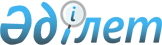 Об утверждении плана по управлению пастбищами и их использованию на 2020-2021 годыРешение Казалинского районного маслихата Кызылординской области от 2 июня 2020 года № 428. Зарегистрировано Департаментом юстиции Кызылординской области 4 июня 2020 года № 7509
      В соответствии с подпунктом 1) статьи 8 Закона Республики Казахстан от 20 февраля 2017 года "О пастбищах" и статьей 27 Закона Республики Казахстан от 6 апреля 2016 года "О правовых актах" Казалинский районный маслихат РЕШИЛ:
      1. Утвердить планы по управлению пастбищами и их использованию города Казалинск, поселка Айтеке би, сельских округов Арыкбалык, Алга, Аранды, Акжона, Бозколь, Басыкара, Бирлик, Шакен, Коларык, Кумжиек, Карашенгель, Кызылкум, Майдаколь, Майлыбас, Г. Муратбаева, Сарыколь, Сарбулак, Тасарык, Уркендеу на 2020-2021 годы согласно приложениям 1, 2, 3, 4, 5, 6, 7, 8, 9, 10, 11, 12, 13, 14, 15, 16, 17, 18, 19, 20, 21 к настоящему решению.
      2. Признать утратившим силу решение Казалинского районного маслихата от 2 апреля 2019 года № 285 "Об утверждении плана по управлению пастбищами и их использованию по Казалинскому району на 2019-2020 годы" (зарегистрировано в Реестре государственной регистрации нормативных правовых актов за номером 6763, опубликовано в эталонном контрольном банке нормативных правовых актов Республики Казахстан от 18 апреля 2019 года).
      3. Настоящее решение вводится в действие со дня первого официального опубликования. План по управлению пастбищами и их использованию города Казалинск на 2020 - 2021 годы
      1) Схема (карта) расположения пастбищ на территории в разрезе категорий земель, собственников земельных участков и землепользователей на основании правоустанавливающих документов;
      2) приемлемая схема пастбищеоборотов;
      3) карта с обозначением внешних и внутренних границ и площадей пастбищ, в том числе сезонных, объектов пастбищной инфраструктуры;
      4) схема доступа пастбищепользователей к водоисточникам (озерам, рекам, прудам, копаням, оросительным или обводнительным каналам, трубчатым или шахтным колодцам) составленную согласно норме потребления воды;
      5) схема перераспределения пастбищ для размещения поголовья сельскохозяйственных животных физических и (или) юридических лиц, у которых отсутствуют пастбища, и перемещения его на предоставляемые пастбища;
      6) схема размещения поголовья сельскохозяйственных животных на отгонных пастбищах физических и (или) юридических лиц, не обеспеченных пастбищами, расположенными в городе Казалинск (далее - город);
      7) календарный график по использованию пастбищ, устанавливающий сезонные маршруты выпаса и передвижения сельскохозяйственных животных.
      Территория города относится к сухой, типчаково-ковыльных степной зоне.
      Выявлено преобладание степной растительности, основными ее видами являются: типчак, ковыли, овсец и различные виды полыни с участием различных трав небольших степей.
      На территории города слабо развиты гидрографические сети. Обводнение пастбищ обеспечивается из естественных рек, каналов. Качество воды слабое соленое, пригодное для полива животных.
      Средняя урожайность пастбищных угодий составляет 8,8 центнер/гектар. 
      Фонд кормов пастбищ используется в пастбищный период продолжительностью 170-180 дней. 
      Город расположен в юго-западной части Казалинского района, граничит с севера и северо-запада с сельским округом Коларык, с востока с сельским округом Сарыколь и с севера с поселком Айтеке би.
      Город расположен в центре Казалинского района.
      По природным условиям погоды: относится к сухой степной зоне с резкими колебаниями погоды, характерные для них свойства: засуха весенне-летнего периода, высокая летняя и зимняя низовая температура воздуха, недостаточные и неустойчивые по времени года атмосферные осадки и усилие значительного ветра в течение года.
      Общая земельная площадь города составляет 4139 гектаров (далее – га), из них пастбищ – 3384 га.
      По категориям земли распределяются следующим образом:
      земли сельскохозяйственного назначения – 13 га;
      земли населенных пунктов – 1020 га;
      земли лесного фонда – 98,0 гектар;
      земли промышленности, транспорта, связи, для нужд космической деятельности, 
      обороны, национальной безопасности и иного не сельскохозяйственного назначения – 28,85 га.
      Количество поголовья сельскохозяйственных животных на территории города: 1976 голов крупного рогатого скота, 3980 голов мелкого рогатого скота, 363 голов лошадей.
      По видам сельскохозяйственных животных распределено следующим образом:
      крупный рогатый скот – 8 стад; 
      мелкий рогатый скот – 9 стад; 
      лошади – 15 стад.
      Пастбища относятся к природным пастбищам в зависимости от природно-климатических особенностей города и преимущественно используются для выпаса скота. На территории города отсутствуют сеялки и аридные пастбища.
      Основными пользователями пастбищ являются жители города.
      План принят в целях рационального использования пастбищ, устойчивого обеспечения потребности в кормах и предотвращения процессов деградации пастбищ.
      На территории города действует 1 ветеринарный пункт и 1 скотомогильник.
      В городе не установлены сервитуты для прогона скота.
      Схема (карта) расположения пастбищ на территории в разрезе категорий земель, собственников земельных участков и землепользователей на основании правоустанавливающих документов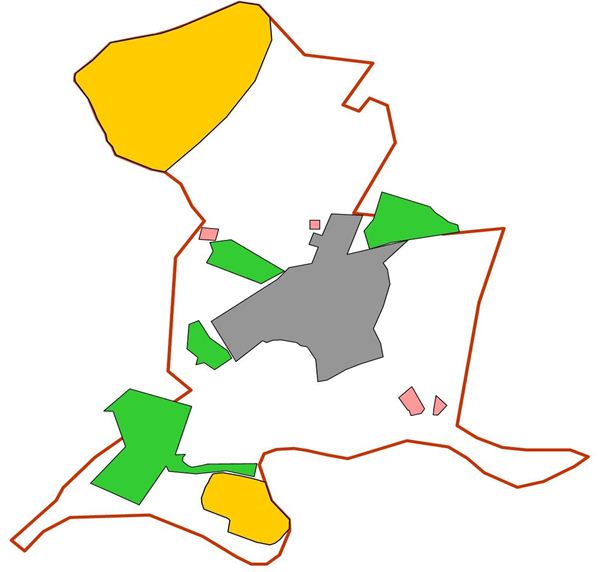 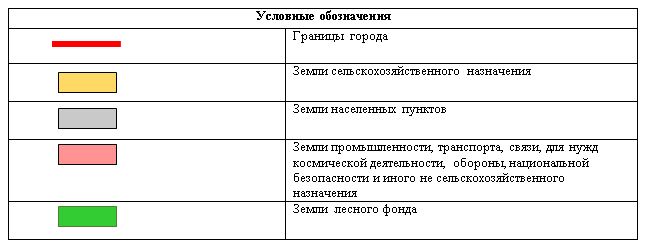 
      Собственники земельных участков 
      Продолжение таблицы 
      Расшифровка аббревиатур:
      КРС-крупный рогатый скот;
      МРС-мелкий рогатый скот.
      Распределение пастбищ для размещения маточного поголовья крупного рогатого скота (дойного) в разрезе населенных пунктов по городу
      Приемлемая схема пастбищеоборотов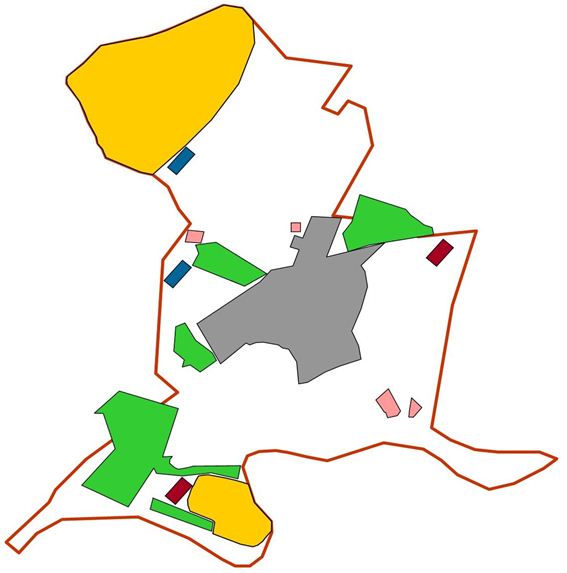 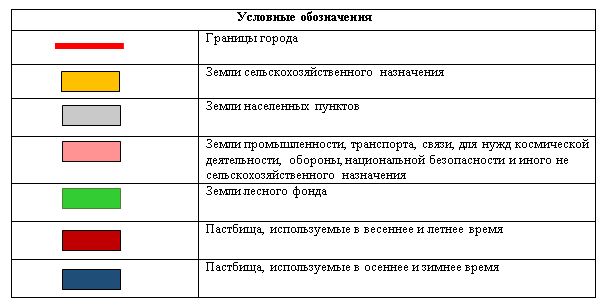 
      Карта с обозначением внешних и внутренних границ и площадей пастбищ, в том числе сезонных, объектов пастбищной инфраструктуры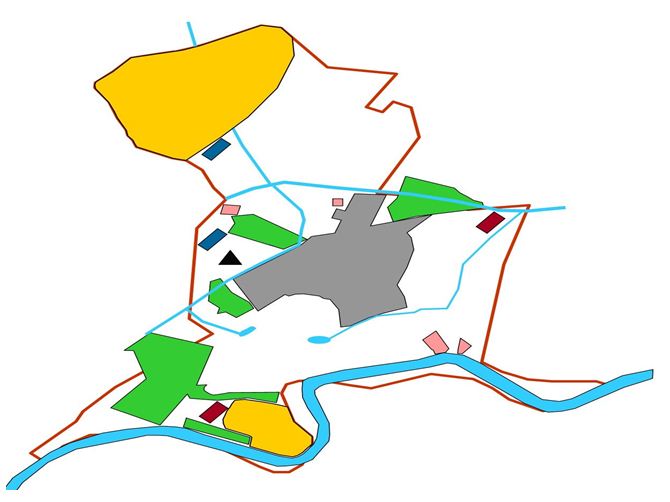 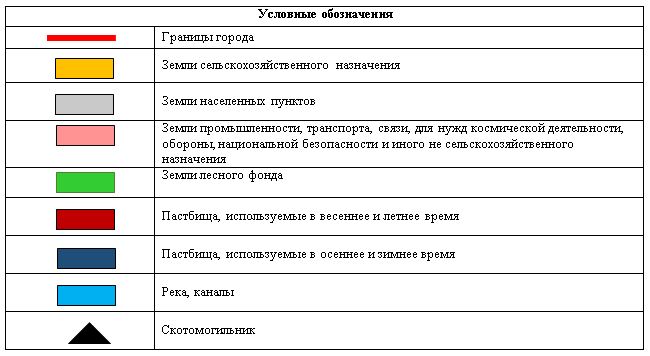 
      Схема доступа пастбищепользователей к водоисточникам (озерам, рекам, прудам, копаням, оросительным или обводнительным каналам, трубчатым или шахтным колодцам) составленную согласно норме потребления воды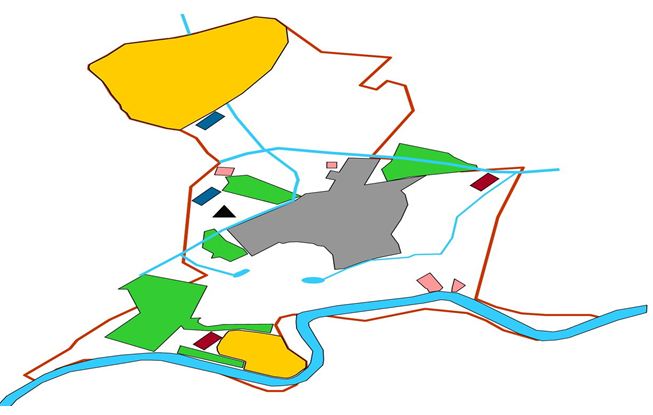 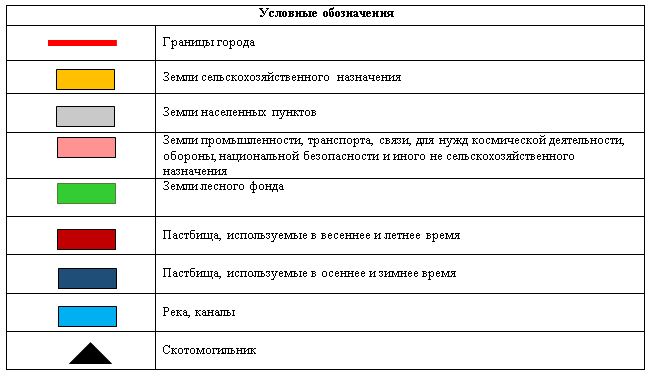 
      Схема перераспределения пастбищ для размещения поголовья сельскохозяйственных животных физических и (или) юридических лиц, у которых отсутствуют пастбища, и перемещения его на предоставляемые пастбища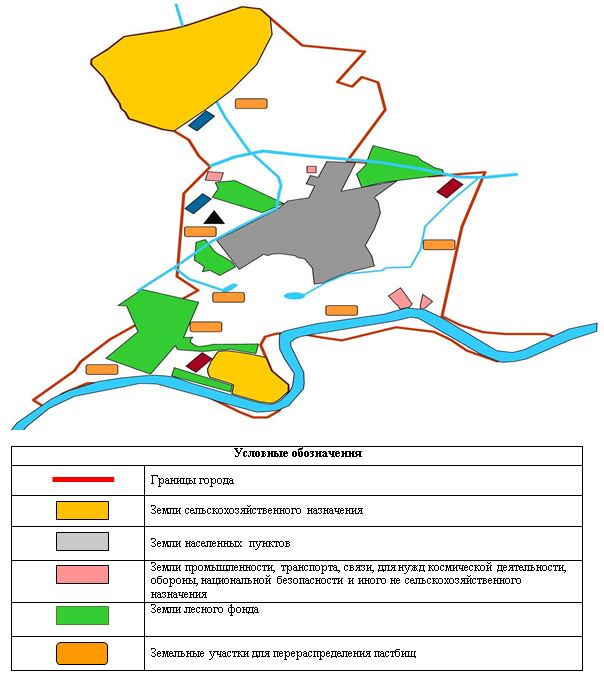 
      Схема размещения поголовья сельскохозяйственных животных на отгонных пастбищах физических и (или) юридических лиц, не обеспеченных пастбищами, расположенными в городе 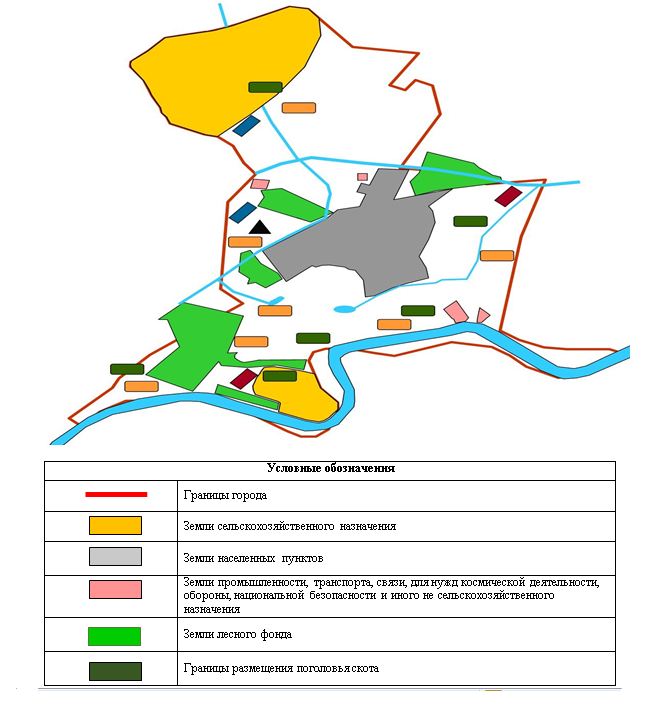 
      Календарный график по использованию пастбищ, устанавливающий сезонные маршруты выпаса и передвижения сельскохозяйственных животных План по управлению пастбищами и их использованию поселка Айтеке би на 2020 - 2021 годы
      1) Схема (карта) расположения пастбищ на территории в разрезе категорий земель, собственников земельных участков и землепользователей на основании правоустанавливающих документов;
      2) приемлемая схема пастбищеоборотов;
      3) карта с обозначением внешних и внутренних границ и площадей пастбищ, в том числе сезонных, объектов пастбищной инфраструктуры;
      4) схема доступа пастбищепользователей к водоисточникам (озерам, рекам, прудам, копаням, оросительным или обводнительным каналам, трубчатым или шахтным колодцам) составленную согласно норме потребления воды;
      5) схема перераспределения пастбищ для размещения поголовья сельскохозяйственных животных физических и (или) юридических лиц, у которых отсутствуют пастбища, и перемещения его на предоставляемые пастбища;
      6) схема размещения поголовья сельскохозяйственных животных на отгонных пастбищах физических и (или) юридических лиц, не обеспеченных пастбищами, расположенными в поселке Айтеке би (далее - поселок);
      7) календарный график по использованию пастбищ, устанавливающий сезонные маршруты выпаса и передвижения сельскохозяйственных животных.
      Территория поселка относится ксухой, типчаково-ковыльных степной зоне.
      Выявлено преобладание степной растительности, основными ее видами являются: типчак, ковыли, овсец и различные виды полыни с участием различных трав небольших степей.
      На территории поселка слабо развиты гидрографические сети. Обводнение пастбищ обеспечивается природными копанями, шахтными колодцами. Качество воды слабое соленое, пригодное для полива животных.
      Средняя урожайность пастбищных угодий составляет 8,8 центнер/гектар. 
      Фонд кормов пастбищ используется в пастбищный период продолжительностью 170-180 дней. 
      Поселок расположен в центре Казалинского района, на северо-западе граничит с сельским округом Г. Муратбаева, на северо-востоке с сельским округом Карашенгель и на юге с городом Казалинск. 
      Территория поселка по природным условиям в пределах степной зоны и по агроклиматическим показателям в двух агроклиматических районах: умеренно сухая средняя теплая (центральная и южная часть) и сухая нормальная теплая (северная часть). Они характеризуются всеми особенностями континентальности: зима-суровая, продолжительная; лето-умеренная жаркая, характеризуется резкими противоречиями температур зимы и лета, малым количеством годовых осадков.
      Общая земельная площадь поселка составляет 19 210,0 гектаров (далее – га), из них пастбищ – 15 021 га. 
      По категориям земли распределяются следующим образом:
      земли сельскохозяйственного назначения – 283 га; 
      земли населенных пунктов – 830 га; 
      земли промышленности, транспорта, связи, для нужд космической деятельности, обороны, национальной безопасности и иного не сельскохозяйственного назначения – 95,2 га.
      Количество поголовья сельскохозяйственных животных на территории поселка (на личном подворье населения): 1710 голов крупного рогатого скота, в том числе 440 голов маточного поголовья, 5539 голов мелкого рогатого скота, 1076 голов лошадей и 79 голов верблюдов.
      По видам сельскохозяйственных животных распределено следующим образом:
      крупный рогатый скот - 10 стада; 
      мелкий рогатый скот - 4 стада; 
      лошади - 14 стад;
      Верблюды – 1 стад.
      Пастбища относятся к природным пастбищам в зависимости от природно-климатических особенностей поселка и преимущественно используются для выпаса скота. На территории поселка отсутствуют сеялки и аридные пастбища.
      Основными пользователями пастбищ являются жители поселка.
      План принят в целях рационального использования пастбищ, устойчивого обеспечения потребности в кормах и предотвращения процессов деградации пастбищ.
      На территории поселка действует 1 ветеринарный пункт и 1 скотомогильник. 
      В поселке не установлены сервитуты для прогона скота.
      Схема (карта) расположения пастбищ на территории в разрезе категорий земель, собственников земельных участков и землепользователей на основании правоустанавливающих документов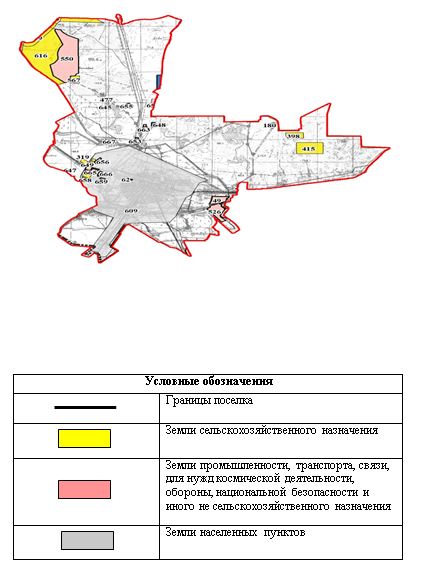 
      Собственники земельных участков
      Продолжение таблицы
      Примечание: земли для крестьянских хозяйств по поселку не предоставлены. Земельные участки крестьянских хозяйств, зарегистрированных в поселке, находятся вне территории поселка. Данные по численности поголовья скота, указанные в таблице, являются отдельными животными населения.
      Расшифровка аббревиатур: 
      КРС - крупный рогатый скот;
      МРС - мелкий рогатый скот.
      Распределение пастбищ для размещения маточного поголовья крупного рогатого скота (дойного) в разрезе населенных пунктов по поселку
      Приемлемая схема пастбище оборотов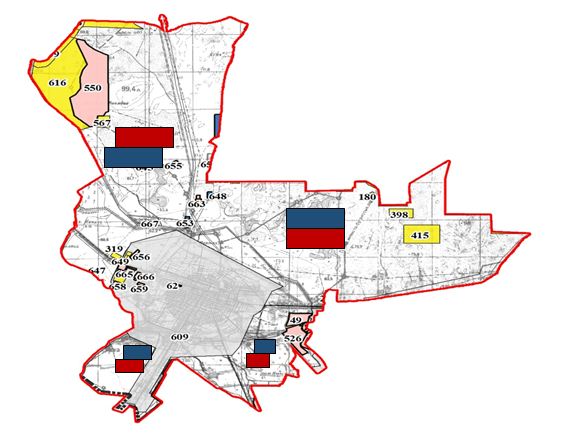 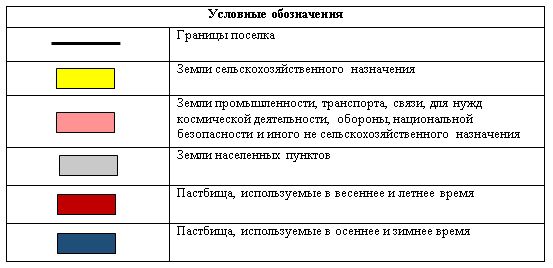 
      Карта с обозначением внешних и внутренних границ и площадей пастбищ, в том числе сезонных, объектов пастбищной инфраструктуры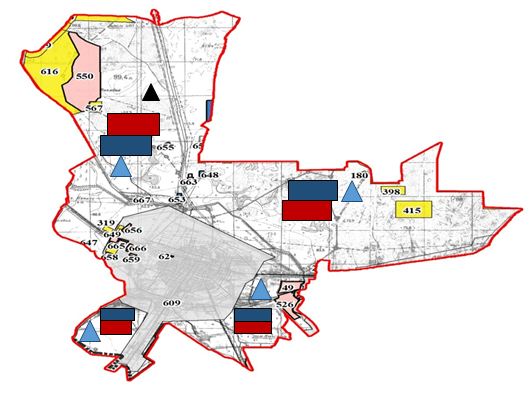 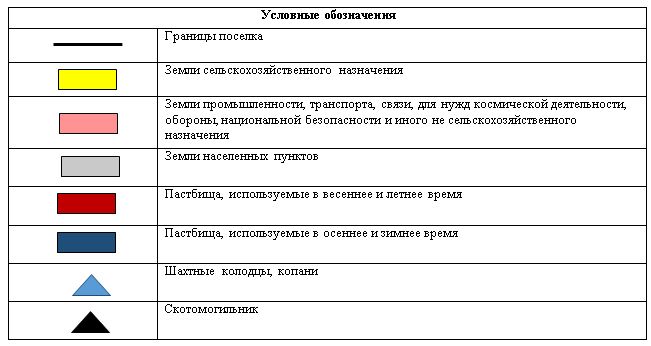 
      Схема доступа пастбищепользователей к водоисточникам (озерам, рекам, прудам, копаням, оросительным или обводнительным каналам, трубчатым или шахтным колодцам) составленную согласно норме потребления воды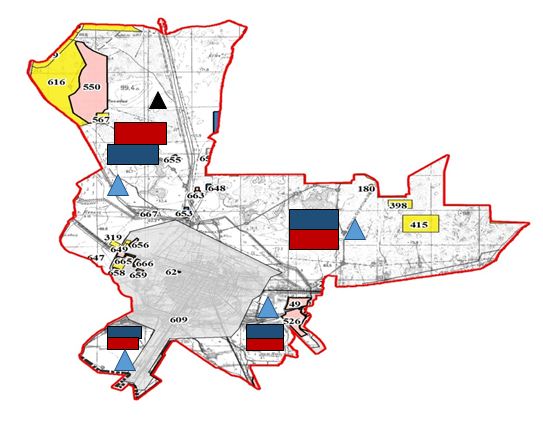 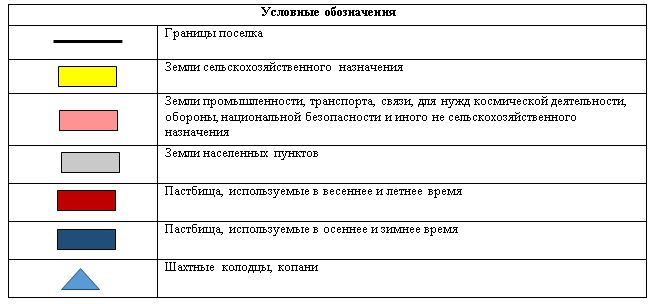 
      Схема перераспределения пастбищ для размещения поголовья сельскохозяйственных животных физических и (или) юридических лиц, у которых отсутствуют пастбища, и перемещения его на предоставляемые пастбища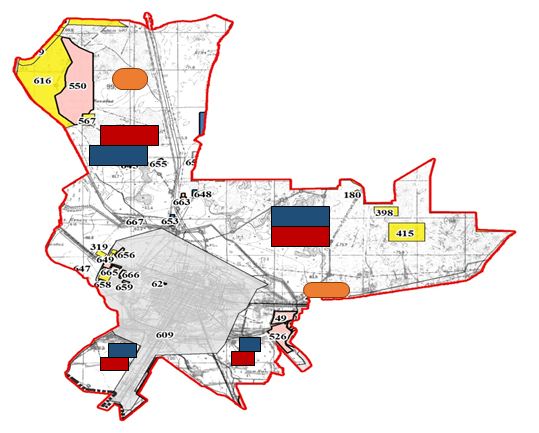 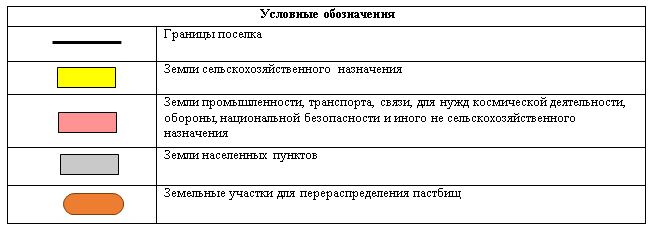 
      Схема размещения поголовья сельскохозяйственных животных на отгонных пастбищах физических и (или) юридических лиц, не обеспеченных пастбищами, расположенными в поселке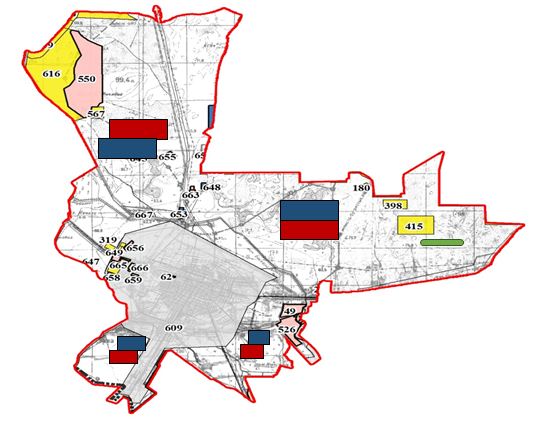 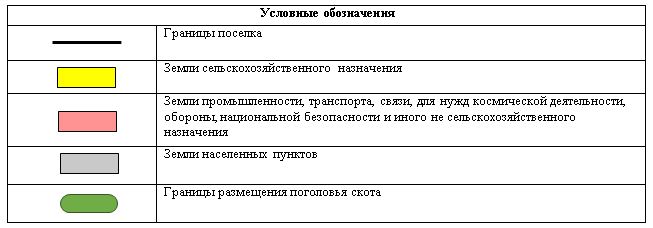 
      Календарный график по использованию пастбищ, устанавливающий сезонные маршруты выпаса и передвижения сельскохозяйственных животных План по управлению пастбищами и их использованию сельского округа Арыкбалык на 2020 - 2021 годы
      1) Схема (карта) расположения пастбищ на территории в разрезе категорий земель, собственников земельных участков и землепользователей на основании правоустанавливающих документов;
      2) приемлемая схемапастбищеоборотов;
      3) карта с обозначением внешних и внутренних границ и площадей пастбищ, в том числе сезонных, объектов пастбищной инфраструктуры;
      4) схема доступа пастбищепользователей к водоисточникам (озерам, рекам, прудам, копаням, оросительным или обводнительным каналам, трубчатым или шахтным колодцам) составленную согласно норме потребления воды;
      5) схема перераспределения пастбищ для размещения поголовья сельскохозяйственных животных физических и (или) юридических лиц, у которых отсутствуют пастбища, и перемещения его на предоставляемые пастбища;
      6) схема размещения поголовья сельскохозяйственных животных на отгонных пастбищах физических и (или) юридических лиц, не обеспеченных пастбищами, расположенными в сельском округе Арыкбалык (далее – сельский округ);
      7) календарный график по использованию пастбищ, устанавливающий сезонные маршруты выпаса и передвижения сельскохозяйственных животных.
      Территория сельского округа относится ксухой, типчаково-ковыльных степной зоне.
      Выявлено преобладание степной растительности, основными ее видами являются: типчак, ковыли, овсец и различные виды полыни с участием различных трав небольших степей.
      На территории сельского округа слабо развиты гидрографические сети. Обводнение пастбищ обеспечивается природными озерами,каналами, шахтными колодцами, копанями. Качество воды слабое соленое, пригодное для полива животных.
      Средняя урожайность пастбищных угодий составляет 8,8 центнер/гектар. 
      Фонд кормов пастбищ используется в пастбищный период продолжительностью 170-180 дней. 
      Сельский округ расположен в западной части Казалинского района, граничит с севера и северо-запада с Аральским районом, с востока, с юга с Казалинским районом. 
      Административно-территориальное деление состоит из села Жанкожа батыр.
      По природным условиям погоды: с резкими переменными погодами относится к сухой степной зоне, характерные для них свойства: засушливые, высокие летние и низкие зимние температуры воздуха весенне-летнего периода, недостаточные и неустойчивые по времени года атмосферные осадки и усилие значительного ветра в течение года.
      Общая земельная площадь сельского округа составляет 18334 гектаров (далее – га), из них пастбищ – 4916 га. 
      По категориям земли распределяются следующим образом:
      земли сельскохозяйственного назначения – 18110 га; 
      земли населенных пунктов – 5775 га.
      Количество поголовья сельскохозяйственных животных на территории сельского округа: 2700 голов крупного рогатого скота, 4230 голов мелкого рогатого скота, 950 голов лошадей, 100 голов верблюдов.
      По видам сельскохозяйственных животных распределено следующим образом:
      крупный рогатый скот – 5 стад; 
      мелкий рогатый скот – 6 стад; 
      лошади – 30 стад;
      Верблюды – 2 стада.
      Пастбища относятся к природным пастбищам в зависимости от природно-климатических особенностей сельского округа и используются преимущественно для выпаса скота. На территории сельского округа отсутствуют сеялки и аридные пастбища.
      Основными пользователями пастбищ являются жители сельского округа.
      План принят в целях рационального использования пастбищ, устойчивого обеспечения потребности в кормах и предотвращения процессов деградации пастбищ.
      На территории сельского округа действует 1 ветеринарный пункт, 1 скотомогильник и 1 ванна для купания скота. 
      В сельском округе не установлены сервитуты для прогона скота.
      Схема (карта) расположения пастбищ на территории в разрезе категорий земель, собственников земельных участков и землепользователей на основании правоустанавливающих документов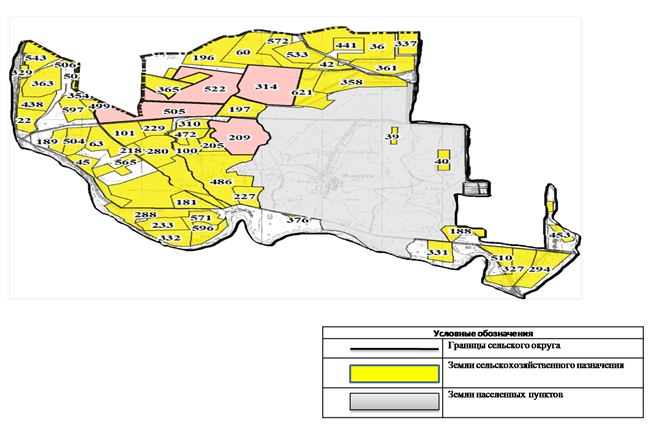 
      Собственники земельных участков 
       Продолжение таблицы
      Расшифровка аббревиатур:
      КРС-крупный рогатый скот;
      МРС-мелкий рогатый скот.
      Распределение пастбищ для размещения маточного поголовья крупного рогатого скота (дойного) в разрезе населенных пунктов по сельскому округу
      Приемлемая схема пастбищеоборотов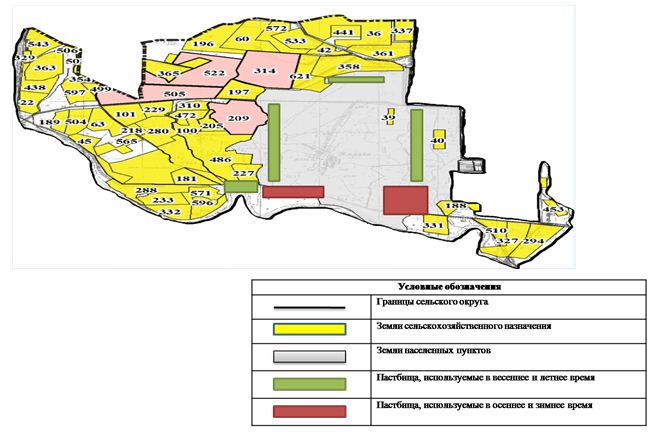 
      Карта с обозначением внешних и внутренних границ и площадей пастбищ, в том числе сезонных, объектов пастбищной инфраструктуры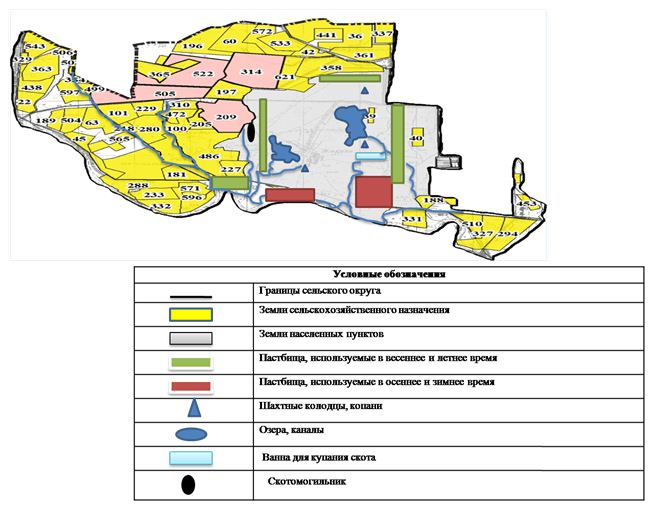 
      Схема доступа пастбищепользователей к водоисточникам (озерам, рекам, прудам, копаням, оросительным или обводнительным каналам, трубчатым или шахтным колодцам) составленную согласно норме потребления воды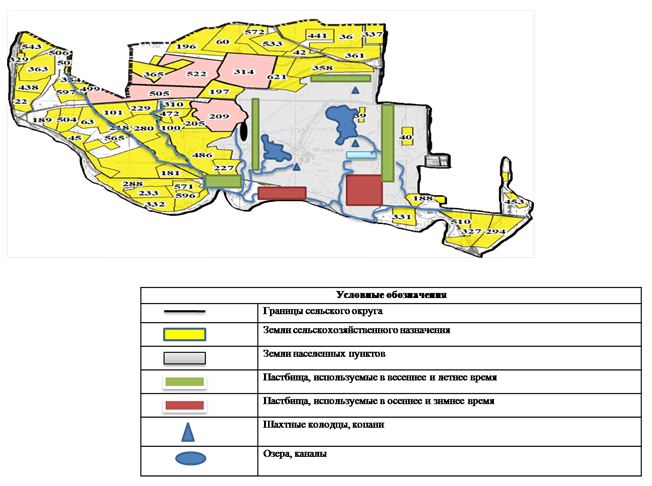 
      Схема перераспределения пастбищ для размещения поголовья сельскохозяйственных животных физических и (или) юридических лиц, у которых отсутствуют пастбища, и перемещения его на предоставляемые пастбища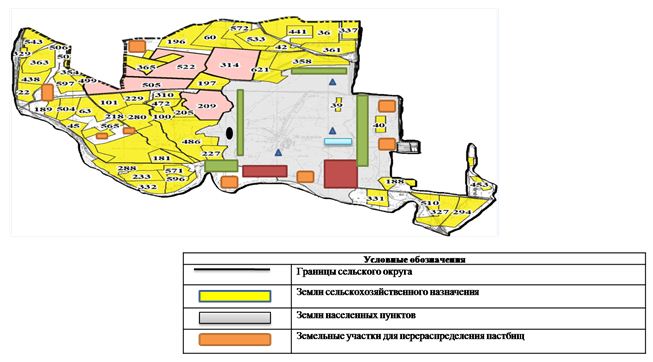 
      Схема размещения поголовья сельскохозяйственных животных на отгонных пастбищах физических и (или) юридических лиц, не обеспеченных пастбищами, расположенными в сельском округе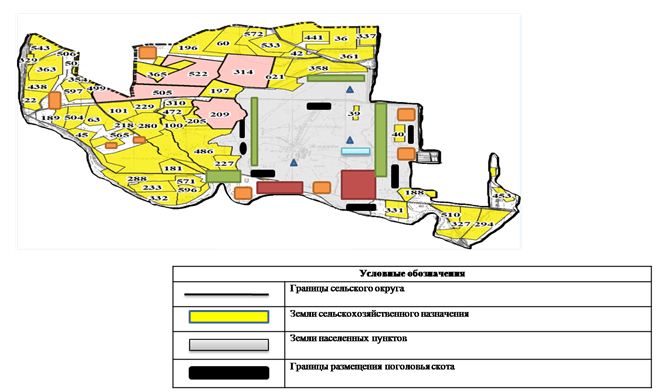 
      Календарный график по использованию пастбищ, устанавливающий сезонные маршруты выпаса и передвижения сельскохозяйственных животных План по управлению пастбищами и их использованию сельского округа Алга на 2020 - 2021 годы
      1) Схема (карта) расположения пастбищ на территории в разрезе категорий земель, собственников земельных участков и землепользователей на основании правоустанавливающих документов;
      2) приемлемая схемапастбищеоборотов;
      3) карта с обозначением внешних и внутренних границ и площадей пастбищ, в том числе сезонных, объектов пастбищной инфраструктуры;
      4) схема доступа пастбищепользователей к водоисточникам (озерам, рекам, прудам, копаням, оросительным или обводнительным каналам, трубчатым или шахтным колодцам) составленную согласно норме потребления воды;
      5) схема перераспределения пастбищ для размещения поголовья сельскохозяйственных животных физических и (или) юридических лиц, у которых отсутствуют пастбища, и перемещения его на предоставляемые пастбища;
      6) схема размещения поголовья сельскохозяйственных животных на отгонных пастбищах физических и (или) юридических лиц, не обеспеченных пастбищами, расположенными в сельском округе Алга (далее – сельский округ);
      7) календарный график по использованию пастбищ, устанавливающий сезонные маршруты выпаса и передвижения сельскохозяйственных животных.
      Территория сельского округа относится ксухой, типчаково-ковыльных степной зоне.
      Выявлено преобладание степной растительности, основными ее видами являются: типчак, ковыли, овсец и различные виды полыни с участием различных трав небольших степей.
      На территории сельского округа слабо развиты гидрографические сети. Обводнение пастбищ обеспечивается природными копанями, шахтными колодцами. Качество воды слабое соленое, пригодное для полива животных.
      Средняя урожайность пастбищных угодий составляет 8,8 центнер/гектар. 
      Фонд кормов пастбищ используется в пастбищный период продолжительностью 170-180 дней. 
      Сельский округ расположен в западной части Казалинского района, граничит с северной и северо-западной стороны с Аральским районом, с восточной и южной стороны с Казалинским районом.
      Административно-территориальное деление состоит из села Урмаш Туктибаева 
      По природным условиям погоды: относится к сухой степной зоне с резкими колебаниями погоды, характерные для них свойства: засушливые, высокие летние и низкие зимние температуры воздуха весенне-летнего периода, недостаточные и неустойчивые по времени года атмосферные осадки и усилие значительного ветра в течение года
      Общая земельная площадь сельского округа составляет 42 626 гектаров (далее – га), из них пастбищ – 5201 га.
      По категориям земли распределяются следующим образом:
      земли сельскохозяйственного назначения – 1326 га; 
      земли населенных пунктов – 7346 га; 
      земли промышленности, транспорта, связи, для нужд космической деятельности, обороны, национальной безопасности и иного не сельскохозяйственного назначения – 2025 га.
      Количество поголовья сельскохозяйственных животных на территории сельского округа: 2360 голов крупного рогатого скота, 3026 голов мелкого рогатого скота, 1519 голов лошадей.
      По видам сельскохозяйственных животных распределено следующим образом:
      крупный рогатый скот - 6 стад; 
      мелкий рогатый скот - 5 стад; 
      лошади - 30 стад;
      Пастбища относятся к природным пастбищам в зависимости от природно-климатических особенностей сельского округа и используются преимущественно для выпаса скота. На территории сельского округа отсутствуют сеялки и аридные пастбища.
      Основными пользователями пастбищ являются жители сельского округа.
      План принят в целях рационального использования пастбищ, устойчивого обеспечения потребности в кормах и предотвращения процессов деградации пастбищ.
      На территории сельского округа действует 1 ветеринарный пункт и 1 скотомогильник. 
      В сельском округе не установлены сервитуты для прогона скота.
      Схема (карта) расположения пастбищ на территории в разрезе категорий земель, собственников земельных участков и землепользователей на основании правоустанавливающих документов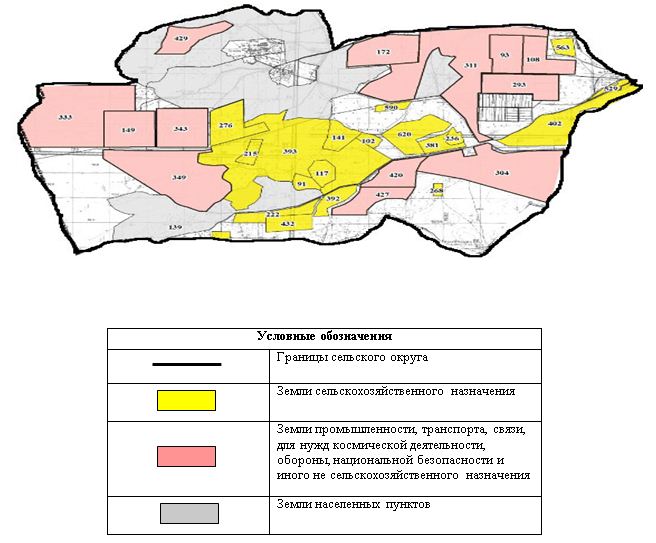 
      Собственники земельных участков 
      Продолжение таблицы
      Расшифровка аббревиатур:
      КРС-крупный рогатый скот;
      МРС-мелкий рогатый скот.
      Распределение пастбищ для размещения маточного поголовья крупного рогатого скота (дойного) в разрезе населенных пунктов по сельскому округу
      Приемлемая схема пастбище оборотов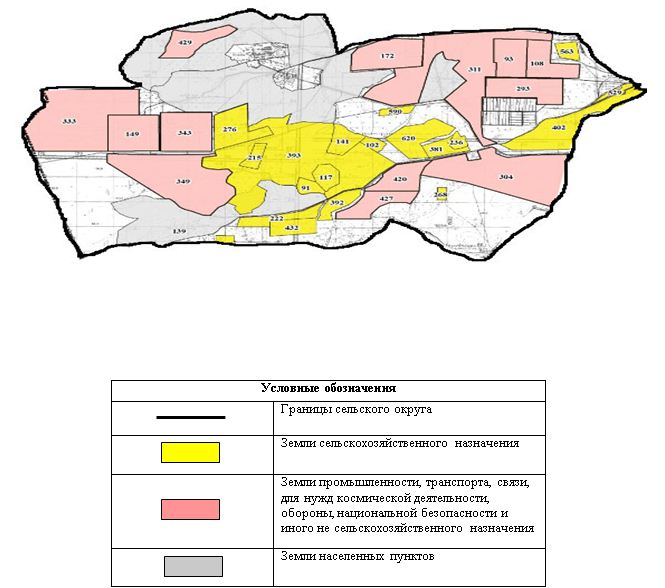 
      Карта с обозначением внешних и внутренних границ и площадей пастбищ, в том числе сезонных, объектов пастбищной инфраструктуры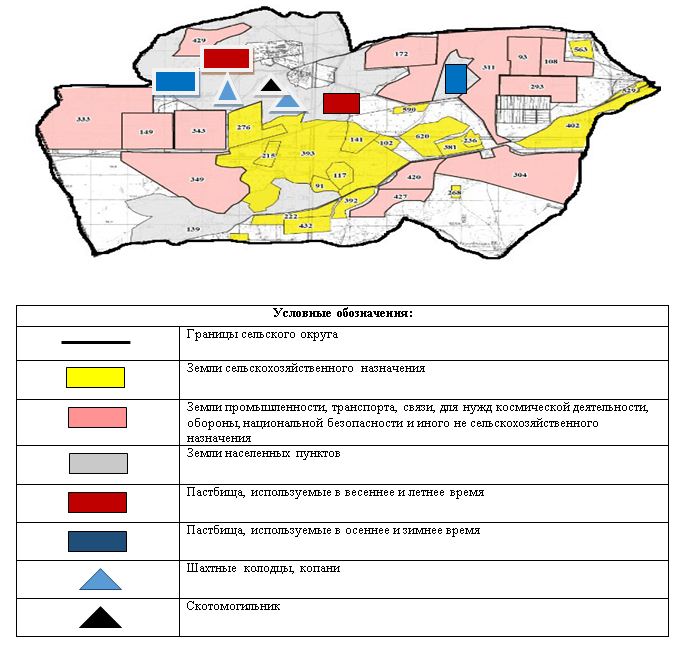 
      Схема доступа пастбищепользователей к водоисточникам (озерам, рекам, прудам, копаням, оросительным или обводнительным каналам, трубчатым или шахтным колодцам) составленную согласно норме потребления воды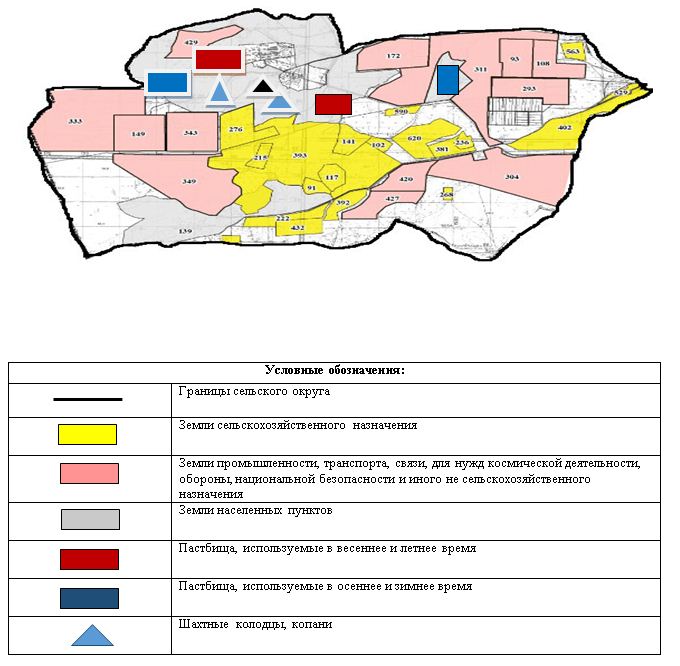 
      Схема перераспределения пастбищ для размещения поголовья сельскохозяйственных животных физических и (или) юридических лиц, у которых отсутствуют пастбища, и перемещения его на предоставляемые пастбища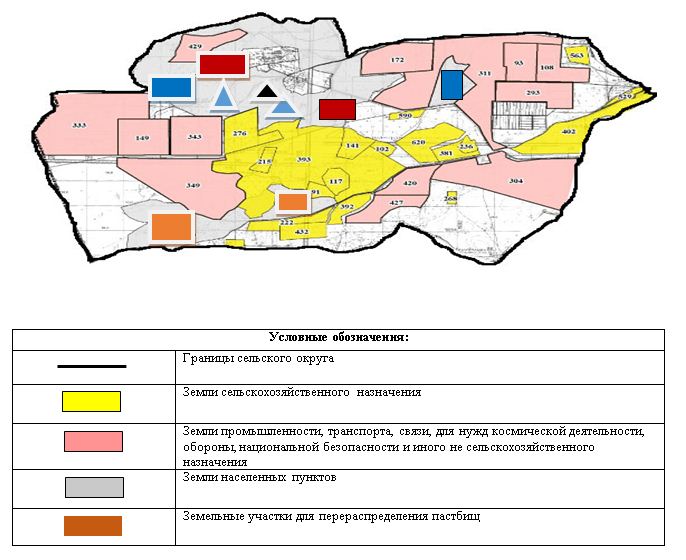 
      Схема размещения поголовья сельскохозяйственных животных на отгонных пастбищах физических и (или) юридических лиц, не обеспеченных пастбищами, расположенными в сельском округе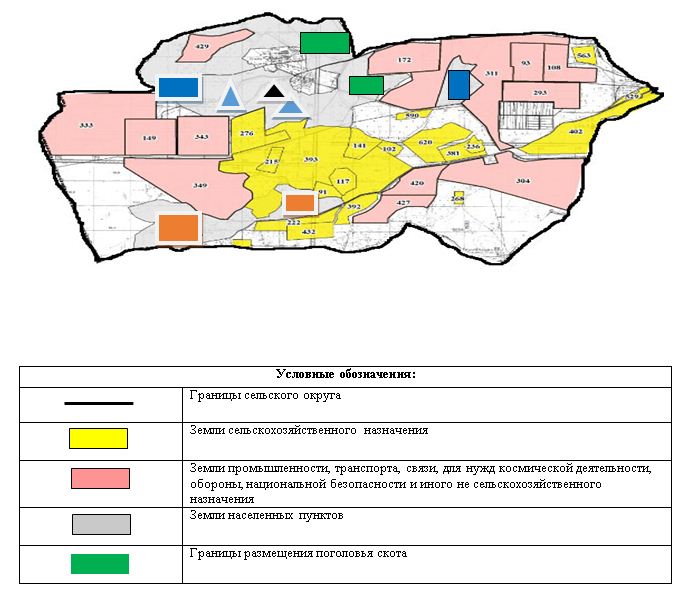 
      Календарный график по использованию пастбищ, устанавливающий сезонные маршруты выпаса и передвижения сельскохозяйственных животных План по управлению пастбищами и их использованию сельского округа Аранды на 2020 - 2021 годы
      1) Схема (карта) расположения пастбищ на территории в разрезе категорий земель, собственников земельных участков и землепользователей на основании правоустанавливающих документов;
      2) приемлемая схема пастбищеоборотов;
      3) карта с обозначением внешних и внутренних границ и площадей пастбищ, в том числе сезонных, объектов пастбищной инфраструктуры;
      4) схема доступа пастбищепользователей к водоисточникам (озерам, рекам, прудам, копаням, оросительным или обводнительным каналам, трубчатым или шахтным колодцам) составленную согласно норме потребления воды;
      5) схема перераспределения пастбищ для размещения поголовья сельскохозяйственных животных физических и (или) юридических лиц, у которых отсутствуют пастбища, и перемещения его на предоставляемые пастбища;
      6) схема размещения поголовья сельскохозяйственных животных на отгонных пастбищах физических и (или) юридических лиц, не обеспеченных пастбищами, расположенными в сельском округе Аранды (далее – сельский округ);
      7) календарный график по использованию пастбищ, устанавливающий сезонные маршруты выпаса и передвижения сельскохозяйственных животных.
      Территория сельского округа относится к сухой, типчаково-ковыльных степной зоне.
      Выявлено преобладание степной растительности, основными ее видами являются: типчак, ковыли, овсец и различные виды полыни с участием различных трав небольших степей.
      На территории сельского округа слабо развиты гидрографические сети. Обводнение пастбищ обеспечивается природными копанями, шахтными колодцами. Качество воды слабое соленое, пригодное для полива животных.
      Средняя урожайность пастбищных угодий составляет 8,8 центнер/гектар. 
      Фонд кормов пастбищ используется в пастбищный период продолжительностью 170-180 дней. 
      Сельский округ расположен в западной части Казалинского района, граничит с северной и северо-западной стороны с Аральский районом, с восточной - южной стороны с Казалинским районом. 
      Административно-территориальное деление состоит из сел Кожабакы, Аранды.
      По природным условиям погоды: с резкими переменными погодами относится к сухой степной зоне, характерные для них свойства: засушливые, высокие летние и низкие зимние температуры воздуха весенне-летнего периода, недостаточные и неустойчивые по времени года атмосферные осадки и усилие значительного ветра в течение года.
      Общая земельная площадь сельского округа составляет 10717 гектаров (далее – га), из них пастбищ – 5541 га. 
      По категориям земли распределяются следующим образом:
      земли сельскохозяйственного назначения – 5789 га; 
      земли населенных пунктов – 666 га; 
      земли промышленности, транспорта, связи, для нужд космической деятельности, обороны, национальной безопасности и иного не сельскохозяйственного назначения – 4696 га.
      Количество поголовья сельскохозяйственных животных на территории сельского округа: 1504 голов крупного рогатого скота, 3360 голов мелкого рогатого скота, 780 голов лошадей, 36 голов верблюдов.
      По видам сельскохозяйственных животных распределено следующим образом:
      крупный рогатый скот - 6 стад; 
      мелкий рогатый скот - 10 стад; 
      лошади - 28 стад; 
      Верблюды – 1 стад.
      Пастбища относятся к природным пастбищам в зависимости от природно-климатических особенностей сельского округа и используются преимущественно для выпаса скота. На территории сельского округа отсутствуют сеялки и аридные пастбища.
      Основными пользователями пастбищ являются жители сельского округа.
      План принят в целях рационального использования пастбищ, устойчивого обеспечения потребности в кормах и предотвращения процессов деградации пастбищ.
      На территории сельского округа действует 1 ветеринарный пункт и 1 скотомогильник. 
      В сельском округе не установлены сервитуты для прогона скота.
      Схема (карта) расположения пастбищ на территории в разрезе категорий земель, собственников земельных участков и землепользователей на основании правоустанавливающих документов 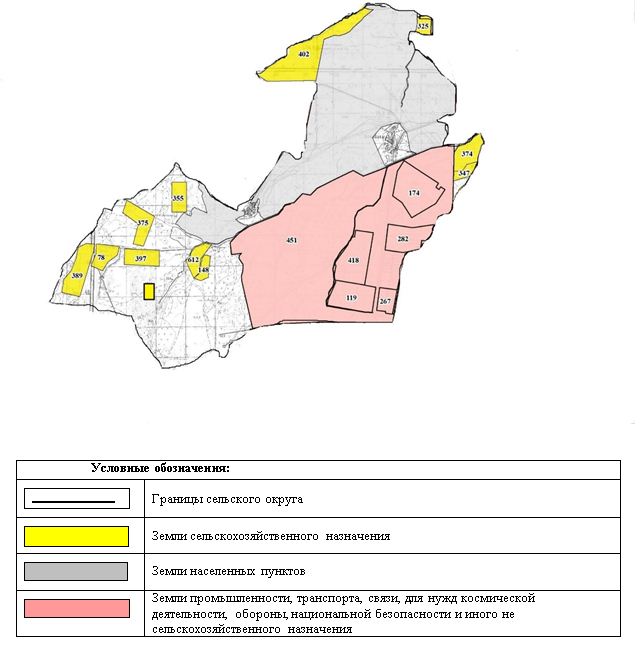 
      Собственники земельных участков 
       Продолжение таблицы
      Расшифровка аббревиатур:
      КРС-крупный рогатый скот;
      МРС-мелкий рогатый скот;
      к/х - крестьянское хозяйство.
      Распределение пастбищ для размещения маточного поголовья крупного рогатого скота (дойного) в разрезе населенных пунктов по сельскому округу
      Приемлемая схема пастбищеоборотов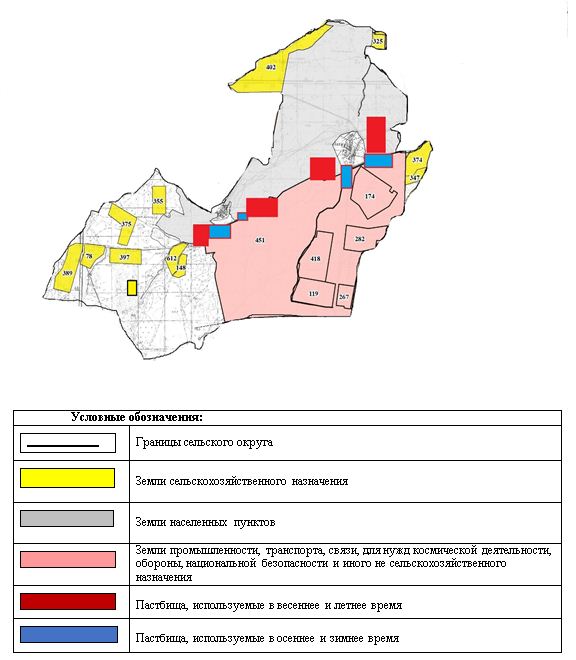 
      Карта с обозначением внешних и внутренних границ и площадей пастбищ, в том числе сезонных, объектов пастбищной инфраструктуры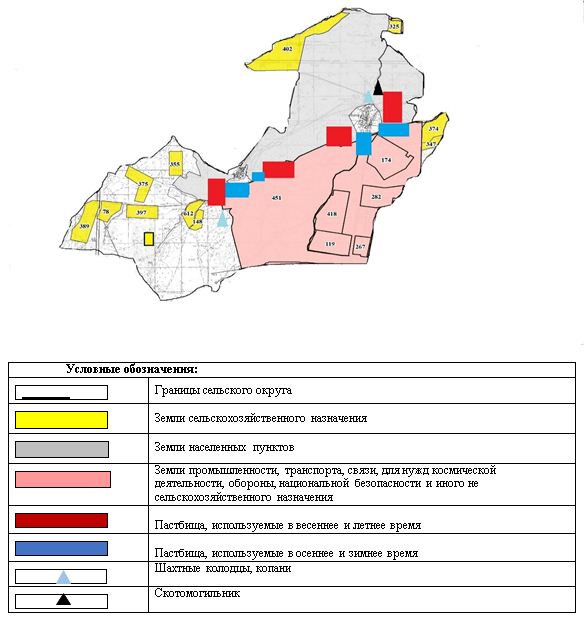 
      Схема доступа пастбищепользователей к водоисточникам (озерам, рекам, прудам, копаням, оросительным или обводнительным каналам, трубчатым или шахтным колодцам) составленную согласно норме потребления воды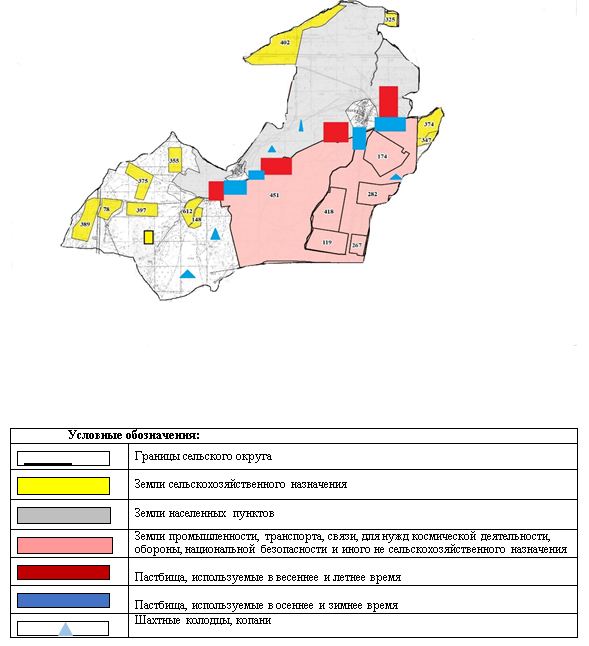 
      Схема перераспределения пастбищ для размещения поголовья сельскохозяйственных животных физических и (или) юридических лиц, у которых отсутствуют пастбища, и перемещения его на предоставляемые пастбища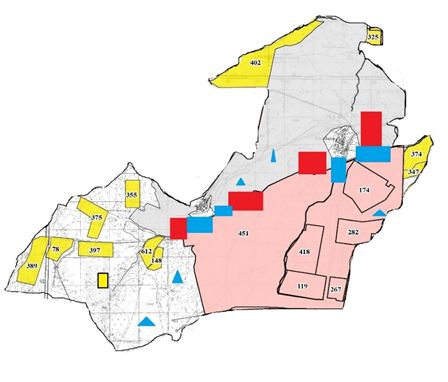 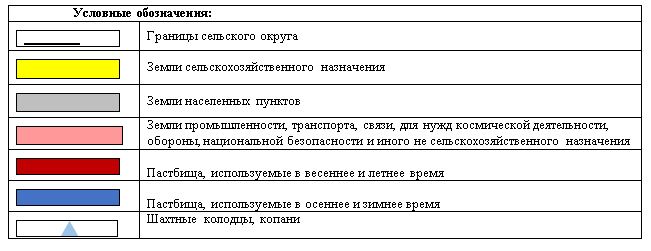 
      Схема размещения поголовья сельскохозяйственных животных на отгонных пастбищах физических и (или) юридических лиц, не обеспеченных пастбищами, расположенными в сельском округе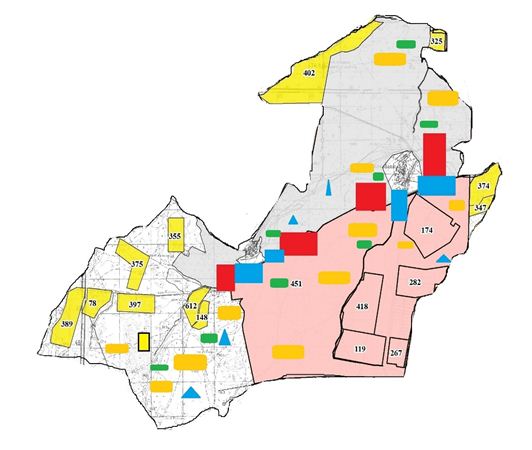 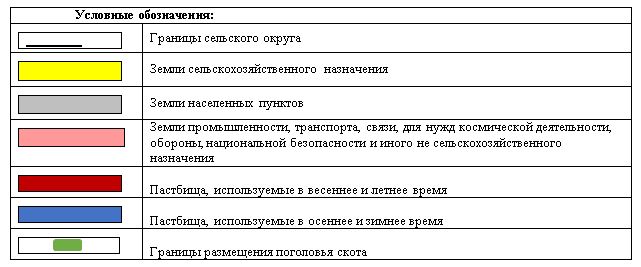 
      Календарный график по использованию пастбищ, устанавливающий сезонные маршруты выпаса и передвижения сельскохозяйственных животных План по управлению пастбищами и их использованию сельского округа Акжона на 2020 - 2021 годы
      1) Схема (карта) расположения пастбищ на территории в разрезе категорий земель, собственников земельных участков и землепользователей на основании правоустанавливающих документов;
      2) приемлемая схема пастбищеоборотов;
      3) карта с обозначением внешних и внутренних границ и площадей пастбищ, в том числе сезонных, объектов пастбищной инфраструктуры;
      4) схема доступа пастбищепользователей к водоисточникам (озерам, рекам, прудам, копаням, оросительным или обводнительным каналам, трубчатым или шахтным колодцам) составленную согласно норме потребления воды;
      5) схема перераспределения пастбищ для размещения поголовья сельскохозяйственных животных физических и (или) юридических лиц, у которых отсутствуют пастбища, и перемещения его на предоставляемые пастбища;
      6) схема размещения поголовья сельскохозяйственных животных на отгонных пастбищах физических и (или) юридических лиц, не обеспеченных пастбищами, расположенными в сельском округе Акжона (далее – сельский округ);
      7) календарный график по использованию пастбищ, устанавливающий сезонные маршруты выпаса и передвижения сельскохозяйственных животных.
      Территория сельского округа относится к сухой, типчаково-ковыльных степной зоне.
      Выявлено преобладание степной растительности, основными ее видами являются: типчак, ковыли, овсец и различные виды полыни с участием различных трав небольших степей.
      На территории сельского округа слабо развиты гидрографические сети. Обводнение пастбищ обеспечивается природными копанями, шахтными колодцами. Качество воды слабое соленое, пригодное для полива животных.
      Средняя урожайность пастбищных угодий составляет 8,8 центнер/гектар. 
      Фонд кормов пастбищ используется в пастбищный период продолжительностью 170-180 дней. 
      Сельский округ расположен в западной части Казалинского района, граничит с северной и северо-западной стороны с Аральский районом, с восточной и южной стороны с Казалинским районом. 
      Административно-территориальное деление состоит из села Майдаколь. 
      По природным условиям погоды: с резкими переменными погодами относится к сухой степной зоне, характерные для них свойства: засушливые, высокие летние и низкие зимние температуры воздуха весенне-летнего периода, недостаточные и неустойчивые по времени года атмосферные осадки и усилие значительного ветра в течение года.
      Общая земельная площадь сельского округа составляет 15468 гектаров (далее – га), из них пастбищ – 6629 га. 
      По категориям земли распределяются следующим образом:
      земли сельскохозяйственного назначения – 2910 га; 
      земли населенных пунктов – 4293 га; 
      земли промышленности, транспорта, связи, для нужд космической деятельности, обороны, национальной безопасности и иного не сельскохозяйственного назначения – 120 га.
      Количество поголовья сельскохозяйственных животных на территории сельского округа: 615 голов крупного рогатого скота, 1824 голов мелкого рогатого скота, 345 голов лошадей, 39 голов верблюдов.
      По видам сельскохозяйственных животных распределено следующим образом:
      крупный рогатый скот - 4 стада; 
      мелкий рогатый скот - 4 стада; 
      лошади - 14 стад; 
      Верблюды – 1 стад.
      Пастбища относятся к природным пастбищам в зависимости от природно-климатических особенностей сельского округа и используются преимущественно для выпаса скота. На территории сельского округа отсутствуют сеялки и аридные пастбища.
      Основными пользователями пастбищ являются жители сельского округа.
      План принят в целях рационального использования пастбищ, устойчивого обеспечения потребности в кормах и предотвращения процессов деградации пастбищ.
      На территории сельского округа действует 1 ветеринарный пункт и 1 скотомогильник. 
      В сельском округе не установлены сервитуты для прогона скота.
      Схема (карта) расположения пастбищ на территории в разрезе категорий земель, собственников земельных участков и землепользователей на основании правоустанавливающих документов 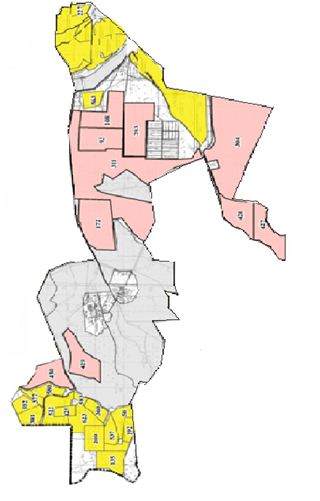 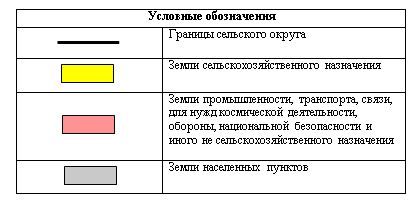 
      Собственники земельных участков 
      Продолжение таблицы
      Расшифровка аббревиатур:
      КРС-крупный рогатый скот;
      МРС-мелкий рогатый скот.
      Распределение пастбищ для размещения маточного поголовья крупного рогатого скота (дойного) в разрезе населенных пунктов по сельскому округу
      Приемлемая схема пастбищеоборотов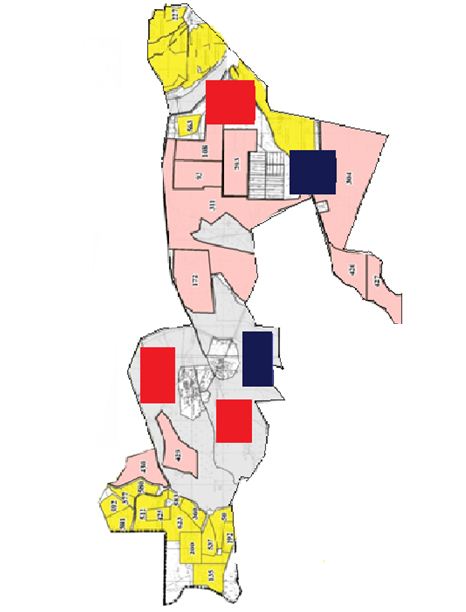 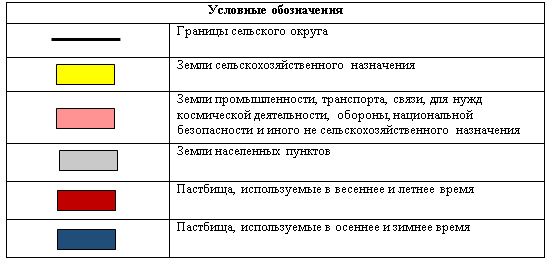 
      Карта с обозначением внешних и внутренних границ и площадей пастбищ, в том числе сезонных, объектов пастбищной инфраструктуры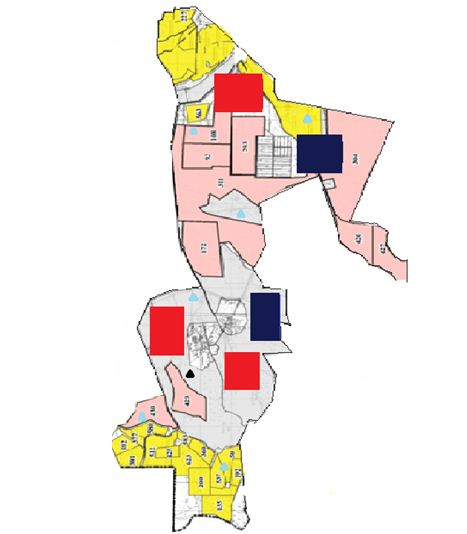 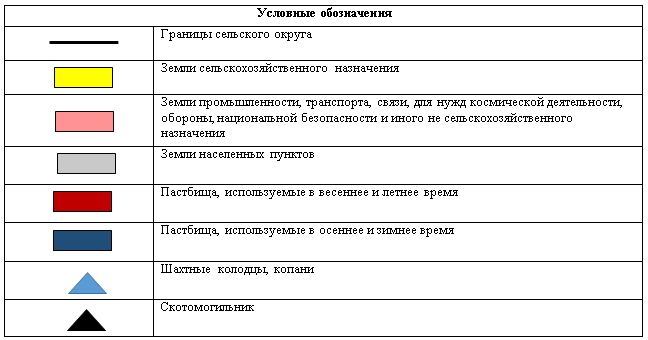 
      Схема доступа пастбищепользователей к водоисточникам (озерам, рекам, прудам, копаням, оросительным или обводнительным каналам, трубчатым или шахтным колодцам) составленную согласно норме потребления воды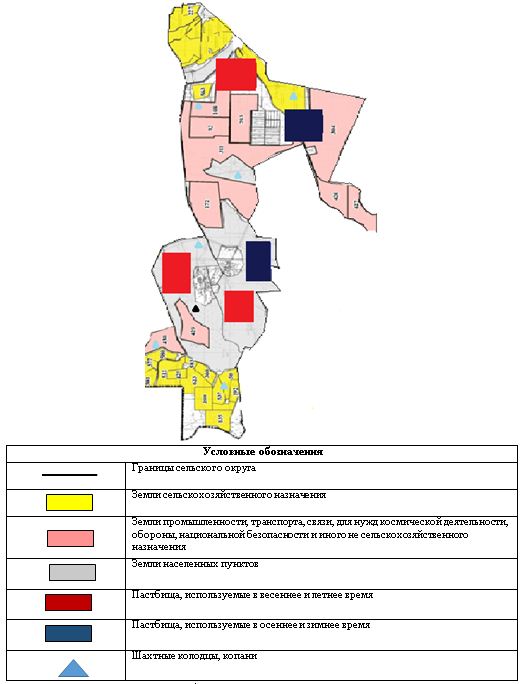 
      Схема перераспределения пастбищ для размещения поголовья сельскохозяйственных животных физических и (или) юридических лиц, у которых отсутствуют пастбища, и перемещения его на предоставляемые пастбища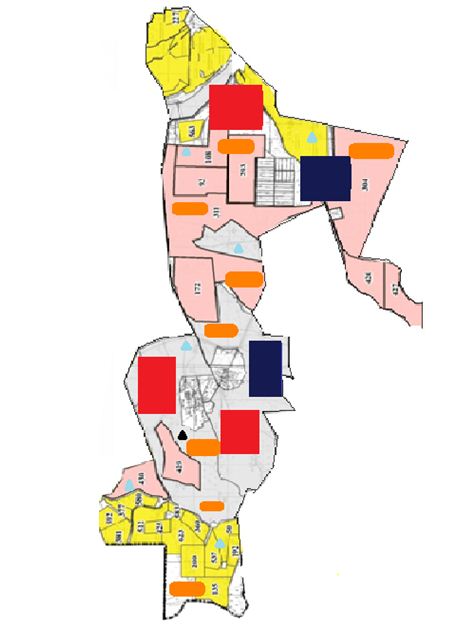 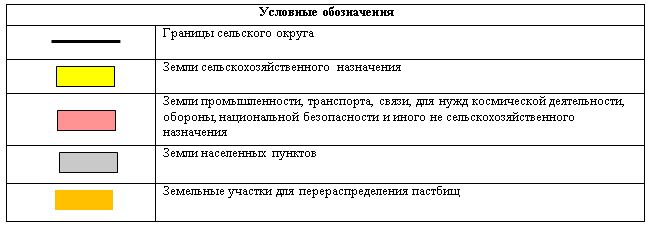 
      Схема размещения поголовья сельскохозяйственных животных на отгонных пастбищах физических и (или) юридических лиц, не обеспеченных пастбищами, расположенными в сельском округе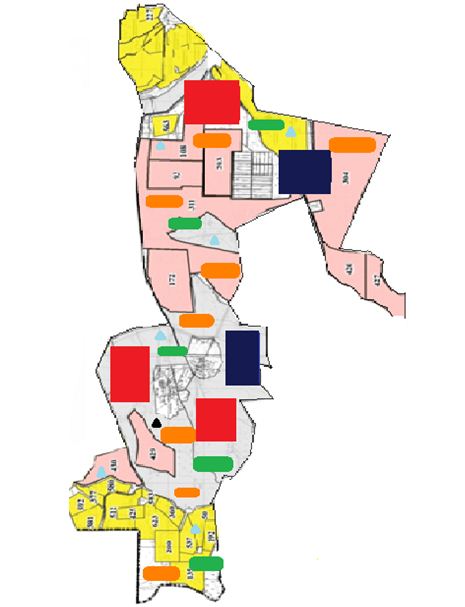 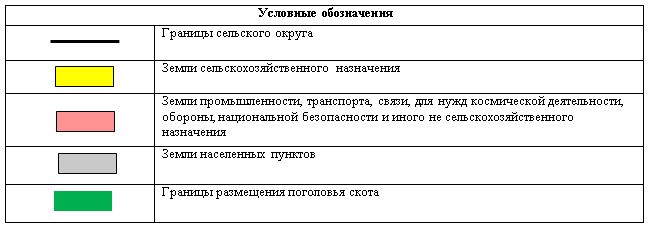 
      Календарный график по использованию пастбищ, устанавливающий сезонные маршруты выпаса и передвижения сельскохозяйственных животных План по управлению пастбищами и их использованию сельского округа Бозкольна 2020 - 2021 годы
      1) Схема (карта) расположения пастбищ на территории в разрезе категорий земель, собственников земельных участков и землепользователей на основании правоустанавливающих документов;
      2) приемлемая схема пастбищеоборотов;
      3) карта с обозначением внешних и внутренних границ и площадей пастбищ, в том числе сезонных, объектов пастбищной инфраструктуры;
      4) схема доступа пастбищепользователей к водоисточникам (озерам, рекам, прудам, копаням, оросительным или обводнительным каналам, трубчатым или шахтным колодцам) составленную согласно норме потребления воды;
      5) схема перераспределения пастбищ для размещения поголовья сельскохозяйственных животных физических и (или) юридических лиц, у которых отсутствуют пастбища, и перемещения его на предоставляемые пастбища;
      6) схема размещения поголовья сельскохозяйственных животных на отгонных пастбищах физических и (или) юридических лиц, не обеспеченных пастбищами, расположенными в сельском округе Бозколь (далее – сельский округ);
      7) календарный график по использованию пастбищ, устанавливающий сезонные маршруты выпаса и передвижения сельскохозяйственных животных.
      Территория сельского округа относится к сухой, типчаково-ковыльных степной зоне.
      Выявлено преобладание степной растительности, основными ее видами являются: типчак, ковыли, овсец и различные виды полыни с участием различных трав небольших степей.
      На территории сельского округа слабо развиты гидрографические сети. Обводнение пастбищ обеспечивается природными копанями, шахтными колодцами. Качество воды слабое соленое, пригодное для полива животных.
      Средняя урожайность пастбищных угодий составляет 8,8 центнер/гектар. 
      Фонд кормов пастбищ используется в пастбищный период продолжительностью 170-180 дней. 
      Сельский округ расположен в западной части Казалинского района, граничит с северной и северо-западной стороны с Аральский районом, с восточной, южной стороны с Казалинским районом. 
      Административно-территориальное деление состоит из села Бокзоль. 
      По природным условиям погоды: с резкими переменными погодами относится к сухой степной зоне, характерные для них свойства: засушливые, высокие летние и низкие зимние температуры воздуха весенне-летнего периода, недостаточные и неустойчивые по времени года атмосферные осадки и усилие значительного ветра в течение года.
      Общая земельная площадь сельского округа составляет 9106 гектаров (далее – га), из них пастбищ – 1860 га. 
      По категориям земли распределяются следующим образом:
      земли сельскохозяйственного назначения – 2026 га; 
      земли населенных пунктов – 62 га; 
      земли промышленности, транспорта, связи, для нужд космической деятельности, обороны, национальной безопасности и иного не сельскохозяйственного назначения – 62 га.
      Количество поголовья сельскохозяйственных животных на территории сельского округа: 1507 голов крупного рогатого скота, 3702 голов мелкого рогатого скота, 1140 голов лошадей, 27 голов верблюдов.
      По видам сельскохозяйственных животных распределено следующим образом:
      крупный рогатый скот – 15 стад; 
      мелкий рогатый скот - 2 стада; 
      лошади - 14 стад; 
      Верблюды – 1 стад.
      Пастбища относятся к природным пастбищам в зависимости от природно-климатических особенностей сельского округа и используются преимущественно для выпаса скота. На территории сельского округа отсутствуют сеялки и аридные пастбища.
      Основными пользователями пастбищ являются жители сельского округа.
      План принят в целях рационального использования пастбищ, устойчивого обеспечения потребности в кормах и предотвращения процессов деградации пастбищ.
      На территории сельского округа действует 1 ветеринарный пункт и 1 скотомогильник. 
      В сельском округе не установлены сервитуты для прогона скота.
      Схема (карта) расположения пастбищ на территории в разрезе категорий земель, собственников земельных участков и землепользователей на основании правоустанавливающих документов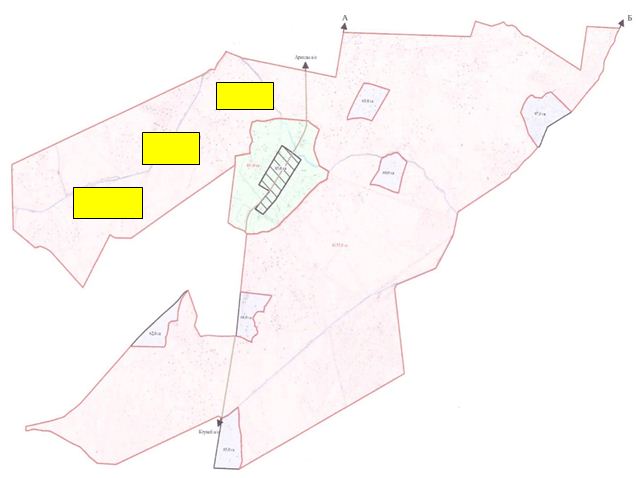 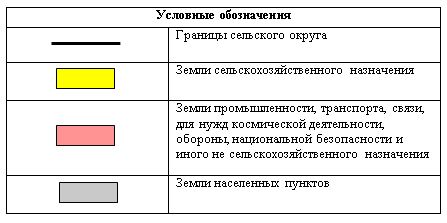 
      Собственники земельных участков 
      Продолжение таблицы
      Расшифровка аббревиатур:
      КРС - крупный рогатый скот;
      МРС - мелкий рогатый скот.
      Распределение пастбищ для размещения маточного поголовья крупного рогатого скота (дойного) в разрезе населенных пунктов по сельскому округу
      Приемлемая схема пастбищеоборотов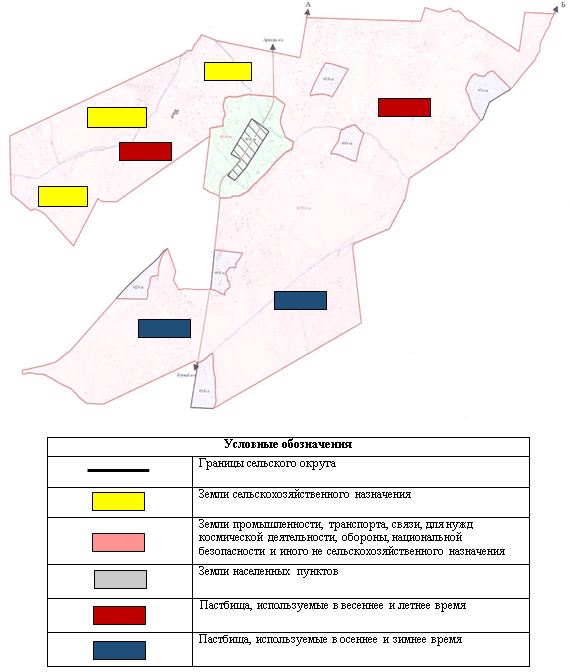 
      Карта с обозначением внешних и внутренних границ и площадей пастбищ, в том числе сезонных, объектов пастбищной инфраструктуры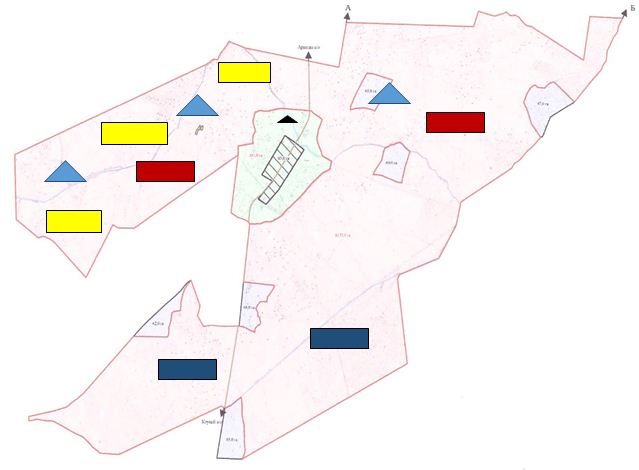 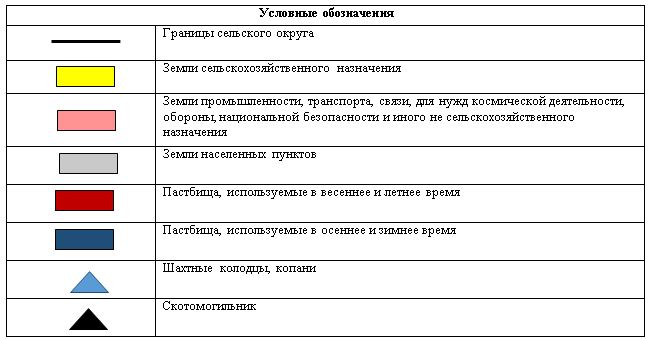 
      Схема доступа пастбищепользователей к водоисточникам (озерам, рекам, прудам, копаням, оросительным или обводнительным каналам, трубчатым или шахтным колодцам) составленную согласно норме потребления воды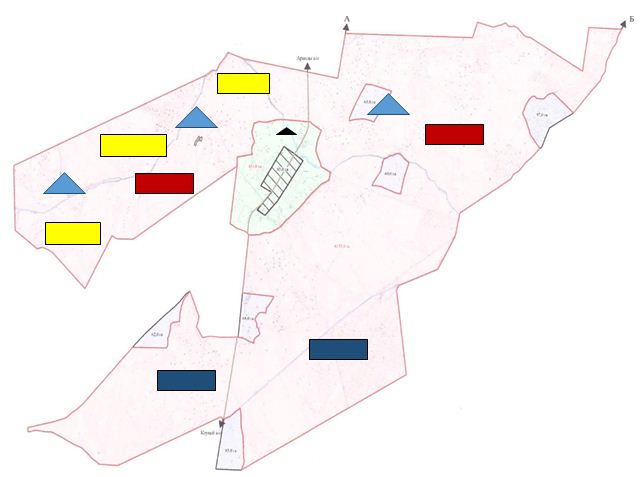 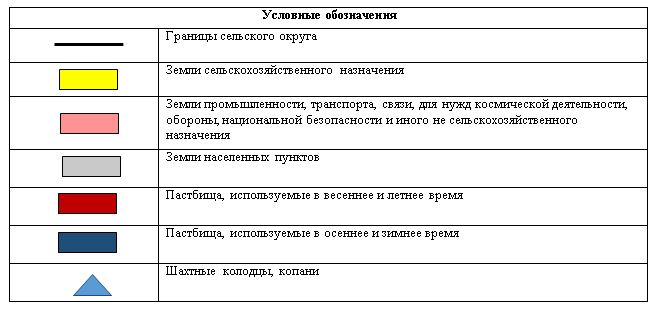 
      Схема перераспределения пастбищ для размещения поголовья сельскохозяйственных животных физических и (или) юридических лиц, у которых отсутствуют пастбища, и перемещения его на предоставляемые пастбища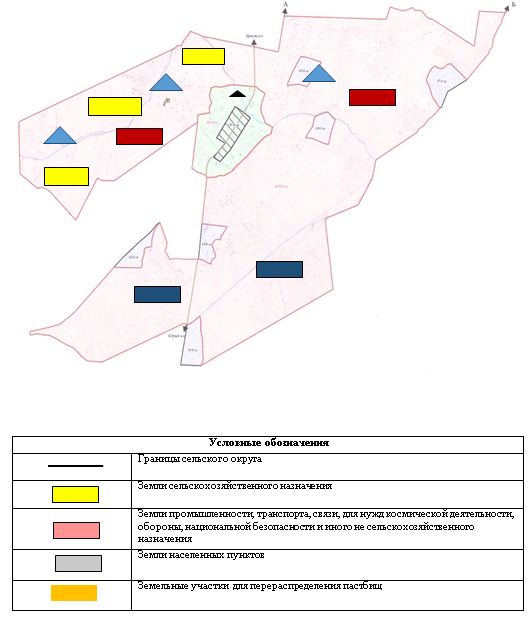 
      Схема размещения поголовья сельскохозяйственных животных на отгонных пастбищах физических и (или) юридических лиц, не обеспеченных пастбищами, расположенными в сельском округе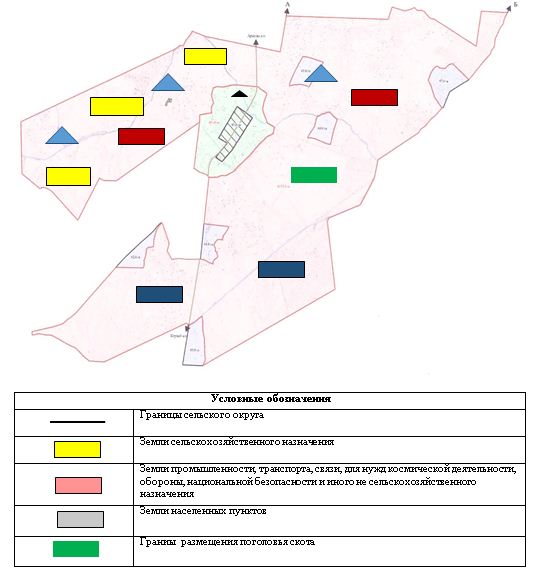 
      Календарный график по использованию пастбищ, устанавливающий сезонные маршруты выпаса и передвижения сельскохозяйственных животных План по управлению пастбищами и их использованию сельского округа Басыкара на 2020 - 2021 годы
      1) Схема (карта) расположения пастбищ на территории в разрезе категорий земель, собственников земельных участков и землепользователей на основании правоустанавливающих документов;
      2) приемлемая схема пастбищеоборотов;
      3) карта с обозначением внешних и внутренних границ и площадей пастбищ, в том числе сезонных, объектов пастбищной инфраструктуры;
      4) схема доступа пастбищепользователей к водоисточникам (озерам, рекам, прудам, копаням, оросительным или обводнительным каналам, трубчатым или шахтным колодцам) составленную согласно норме потребления воды;
      5) схема перераспределения пастбищ для размещения поголовья сельскохозяйственных животных физических и (или) юридических лиц, у которых отсутствуют пастбища, и перемещения его на предоставляемые пастбища;
      6) схема размещения поголовья сельскохозяйственных животных на отгонных пастбищах физических и (или) юридических лиц, не обеспеченных пастбищами, расположенными в сельском округе Басыкара (далее – сельский округ);
      7) календарный график по использованию пастбищ, устанавливающий сезонные маршруты выпаса и передвижения сельскохозяйственных животных.
      Территория сельского округа относится к сухой, типчаково-ковыльных степной зоне.
      Выявлено преобладание степной растительности, основными ее видами являются: типчак, ковыли, овсец и различные виды полыни с участием различных трав небольших степей.
      На территории сельского округа слабо развиты гидрографические сети. Обводнение пастбищ обеспечивается природными копанями, шахтными колодцами. Качество воды слабое соленое, пригодное для полива животных.
      Средняя урожайность пастбищных угодий составляет 8,8 центнер/гектар. 
      Фонд кормов пастбищ используется в пастбищный период продолжительностью 170-180 дней. 
      Сельский округ расположен в восточной части Казалинского района, с севера и северо-западной стороны граничит с сельским округом Кумжиек, с восточной, южной стороны с сельским округом Сарыколь.
      Административно-территориальное деление состоит из села Басыкара. 
      По природным условиям погоды: с резкими переменными погодами относится к сухой степной зоне, характерные для них свойства: засушливые, высокие летние и низкие зимние температуры воздуха весенне-летнего периода, недостаточные и неустойчивые по времени года атмосферные осадки и усилие значительного ветра в течение года.
      Общая земельная площадь сельского округа составляет 10836 гектаров (далее – га), из них пастбищ – 6682 га. 
      По категориям земли распределяются следующим образом:
      земли сельскохозяйственного назначения – 4109 га; 
      земли населенных пунктов – 326 га; 
      земли промышленности, транспорта, связи, для нужд космической деятельности, обороны, национальной безопасности и иного не сельскохозяйственного назначения – 1 га.
      Количество поголовья сельскохозяйственных животных на территории сельского округа: 1153 голов крупного рогатого скота, 1439 голов мелкого рогатого скота, 560 голов лошадей, 97 голов верблюдов.
      По видам сельскохозяйственных животных распределено следующим образом:
      крупный рогатый скот - 8 стад; 
      мелкий рогатый скот - 3 стада; 
      лошади - 20 стад; 
      Верблюды – 2 стада.
      Пастбища относятся к природным пастбищам в зависимости от природно-климатических особенностей сельского округа и используются преимущественно для выпаса скота. На территории сельского округа отсутствуют сеялки и аридные пастбища.
      Основными пользователями пастбищ являются жители сельского округа.
      План принят в целях рационального использования пастбищ, устойчивого обеспечения потребности в кормах и предотвращения процессов деградации пастбищ.
      На территории сельского округа действует 1 ветеринарный пункт и 1 ванна для купания скота. 
      В сельском округе не установлены сервитуты для прогона скота.
      Схема (карта) расположения пастбищ на территории в разрезе категорий земель, собственников земельных участков и землепользователей на основании правоустанавливающих документов 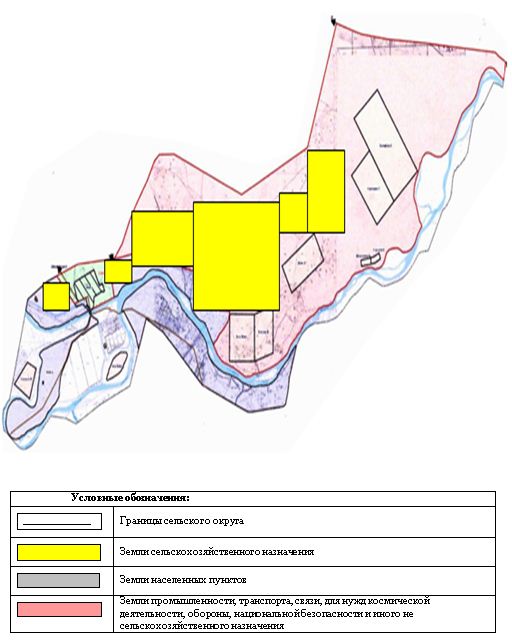 
      Собственники земельных участков 
      Продолжение таблицы 
      Расшифровка аббревиатур:
      КРС-крупный рогатый скот;
      МРС-мелкий рогатый скот.
      Распределение пастбищ для размещения маточного поголовья крупного рогатого скота (дойного) в разрезе населенных пунктов по сельскому округу
      Приемлемая схема пастбищеоборотов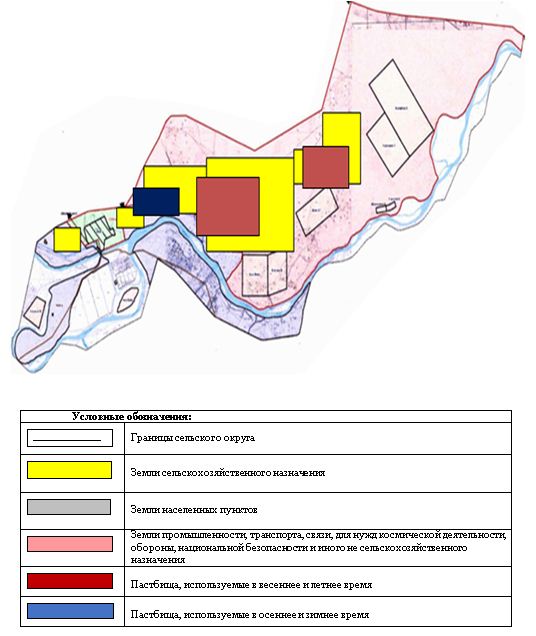 
      Карта с обозначением внешних и внутренних границ и площадей пастбищ, в том числе сезонных, объектов пастбищной инфраструктуры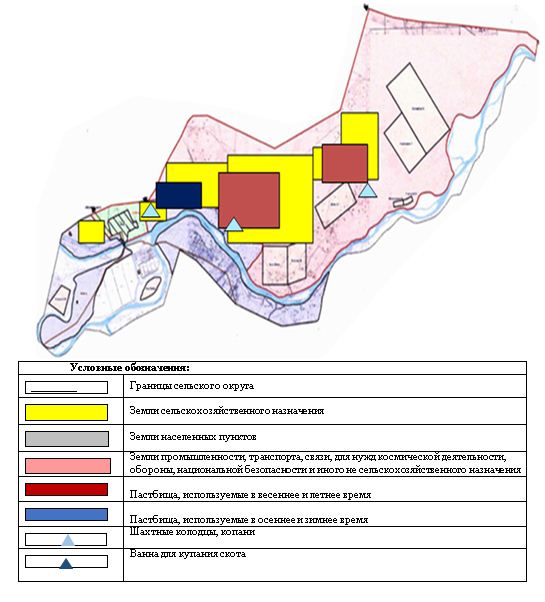 
      Схема доступа пастбищепользователей к водоисточникам (озерам, рекам, прудам, копаням, оросительным или обводнительным каналам, трубчатым или шахтным колодцам) составленную согласно норме потребления воды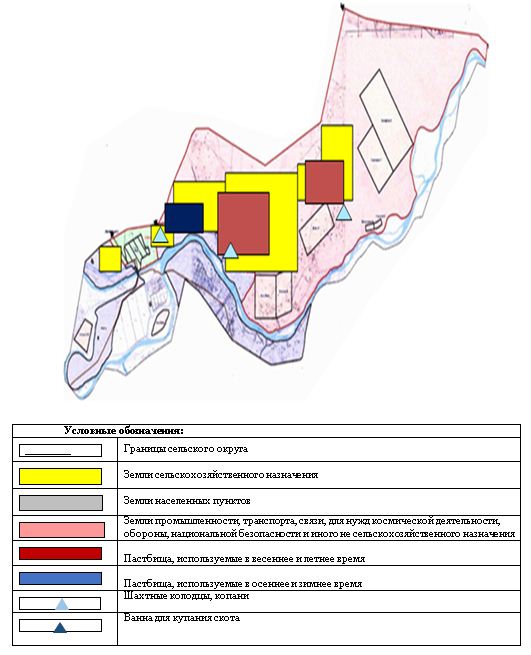 
      Схема перераспределения пастбищ для размещения поголовья сельскохозяйственных животных физических и (или) юридических лиц, у которых отсутствуют пастбища, и перемещения его на предоставляемые пастбища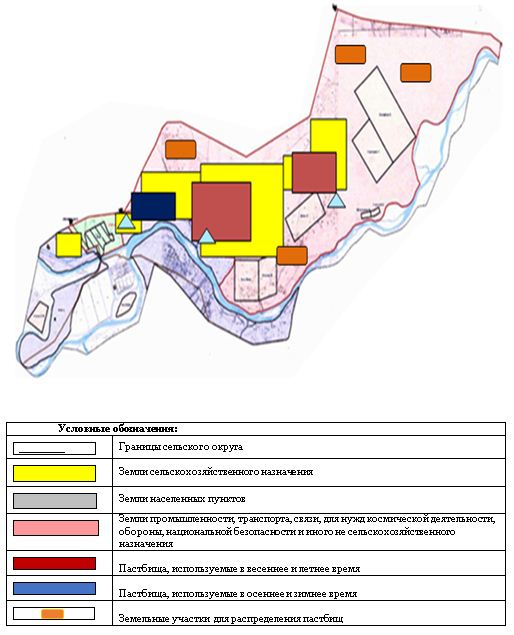 
      Схема размещения поголовья сельскохозяйственных животных на отгонных пастбищах физических и (или) юридических лиц, не обеспеченных пастбищами, расположенными в сельском округе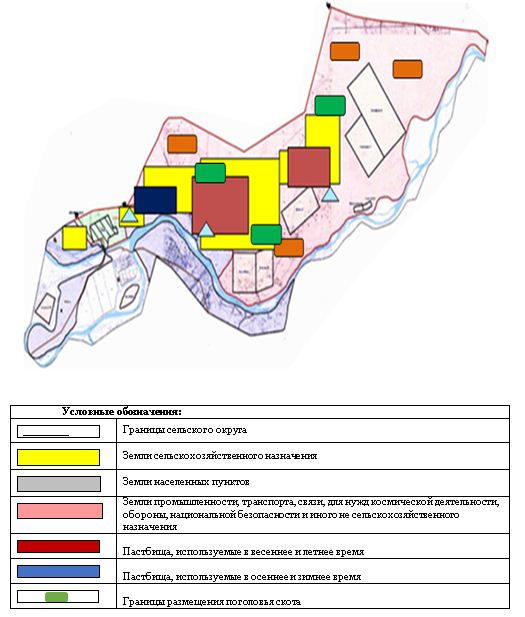 
      Календарный график по использованию пастбищ, устанавливающий сезонные маршруты выпаса и передвижения сельскохозяйственных животных План по управлению пастбищами и их использованию сельского округа Бирлик на 2020 - 2021 годы
      1) Схема (карта) расположения пастбищ на территории в разрезе категорий земель, собственников земельных участков и землепользователей на основании правоустанавливающих документов;
      2) приемлемая схемапастбищеоборотов;
      3) карта с обозначением внешних и внутренних границ и площадей пастбищ, в том числе сезонных, объектов пастбищной инфраструктуры;
      4) схема доступа пастбищепользователей к водоисточникам (озерам, рекам, прудам, копаням, оросительным или обводнительным каналам, трубчатым или шахтным колодцам) составленную согласно норме потребления воды;
      5) схема перераспределения пастбищ для размещения поголовья сельскохозяйственных животных физических и (или) юридических лиц, у которых отсутствуют пастбища, и перемещения его на предоставляемые пастбища;
      6) схема размещения поголовья сельскохозяйственных животных на отгонных пастбищах физических и (или) юридических лиц, не обеспеченных пастбищами, расположенными в сельском округе Бирлик (далее – сельский округ);
      7) календарный график по использованию пастбищ, устанавливающий сезонные маршруты выпаса и передвижения сельскохозяйственных животных.
      Территория сельского округа относится к сухой, типчаково-ковыльных степной зоне.
      Выявлено преобладание степной растительности, основными ее видами являются: типчак, ковыли, овсец и различные виды полыни с участием различных трав небольших степей.
      На территории сельского округа слабо развиты гидрографические сети. Обводнение пастбищ обеспечивается природными копанями, шахтными колодцами. Качество воды слабое соленое, пригодное для полива животных.
      Средняя урожайность пастбищных угодий составляет 8,8 центнер/гектар. 
      Фонд кормов пастбищ используется в пастбищный период продолжительностью 170-180 дней. 
      Сельский округ расположен в юго-западной части Казалинского района, граничит с севера и северо-запада с сельским округом Коларык, с юга с сельским округом Оркендеу, с юго-запада с сельским округом Аранды.
      Административно-территориальное деление состоит из села Бирлик.
      По природным условиям погоды: с резкими переменными погодами относится к сухой степной зоне, характерные для них свойства: засушливые, высокие летние и низкие зимние температуры воздуха весенне-летнего периода, недостаточные и неустойчивые по времени года атмосферные осадки и усилие значительного ветра в течение года.
      Общая земельная площадь сельского округа составляет 10109 гектаров (далее – га), из них пастбищ – 4292 га. 
      По категориям земли распределяются следующим образом:
      земли сельскохозяйственного назначения – 941 га; 
      земли населенных пунктов – 1756 га; 
      земли промышленности, транспорта, связи, для нужд космической деятельности, обороны, национальной безопасности и иного не сельскохозяйственного назначения – 1131 га.
      Количество поголовья сельскохозяйственных животных на территории сельского округа: 733 голов крупного рогатого скота, 1665 голов мелкого рогатого скота, 358 голов лошадей.
      По видам сельскохозяйственных животных распределено следующим образом:
      крупный рогатый скот - 4 стада; 
      мелкий рогатый скот - 4 стада; 
      лошади - 14 стад.
      Пастбища относятся к природным пастбищам в зависимости от природно-климатических особенностей сельского округа и используются преимущественно для выпаса скота. На территории сельского округа отсутствуют сеялки и аридные пастбища.
      Основными пользователями пастбищ являются жители сельского округа.
      План принят в целях рационального использования пастбищ, устойчивого обеспечения потребности в кормах и предотвращения процессов деградации пастбищ.
      На территории сельского округа действует 1 ветеринарный пункт.
      В сельском округе не установлены сервитуты для прогона скота.
      Схема (карта) расположения пастбищ на территории в разрезе категорий земель, собственников земельных участков и землепользователей на основании правоустанавливающих документов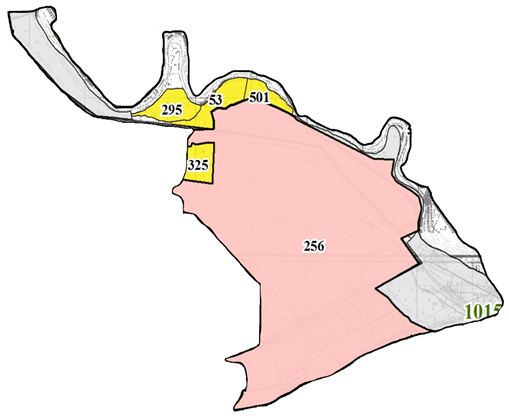 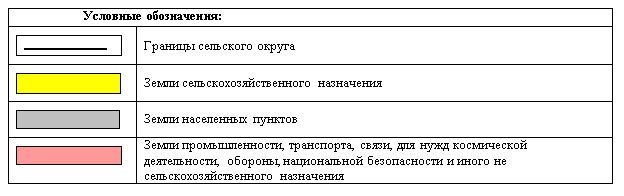 
      Собственники земельных участков 
      Продолжение таблицы
      Расшифровка аббревиатур:
      КРС-крупный рогатый скот;
      МРС-мелкий рогатый скот.
      Распределение пастбищ для размещения маточного поголовья крупного рогатого скота (дойного) в разрезе населенных пунктов по сельскому округу
      Приемлемая схема пастбище оборотов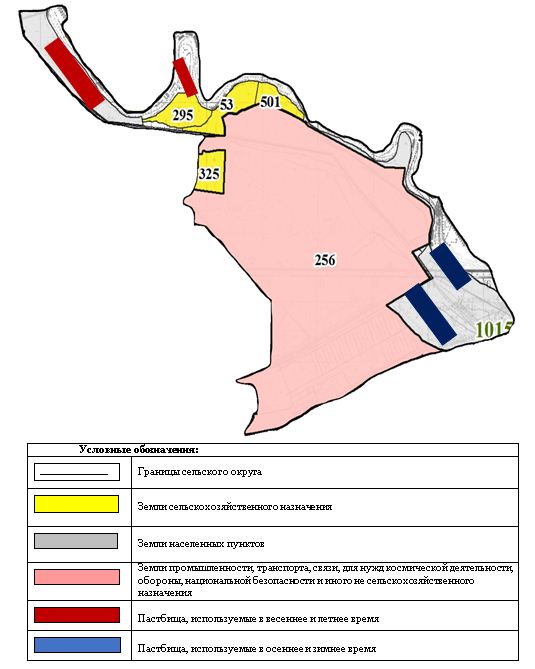 
      Карта с обозначением внешних и внутренних границ и площадей пастбищ, в том числе сезонных, объектов пастбищной инфраструктуры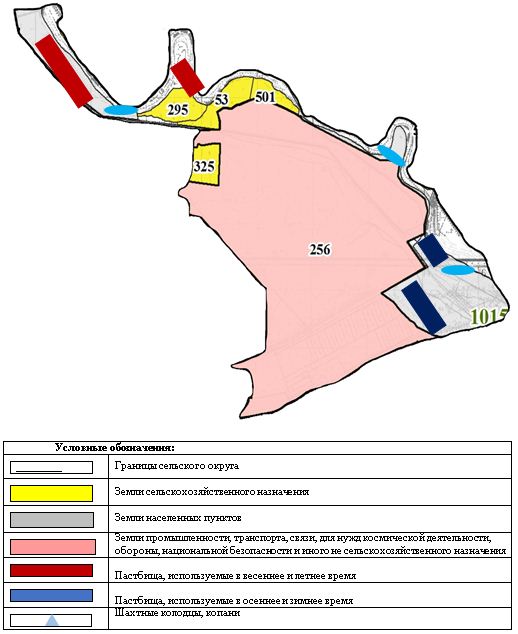 
      Схема доступа пастбищепользователей к водоисточникам (озерам, рекам, прудам, копаням, оросительным или обводнительным каналам, трубчатым или шахтным колодцам) составленную согласно норме потребления воды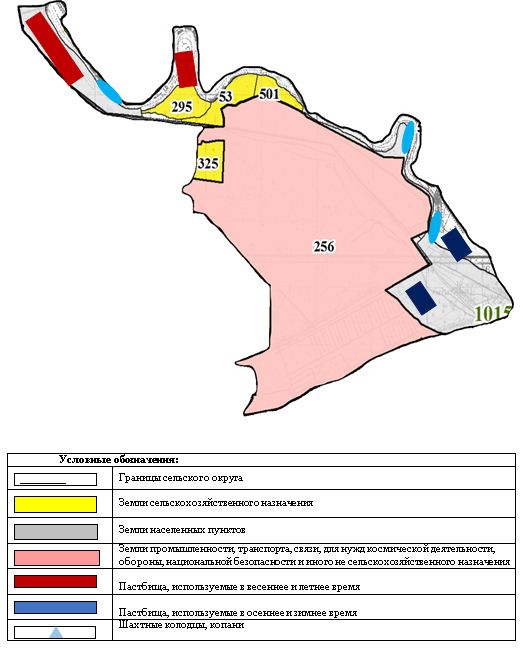 
      Схема перераспределения пастбищ для размещения поголовья сельскохозяйственных животных физических и (или) юридических лиц, у которых отсутствуют пастбища, и перемещения его на предоставляемые пастбища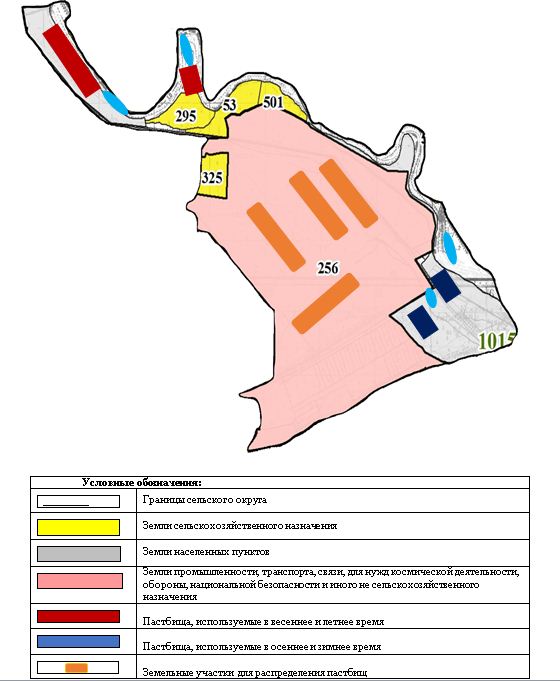 
      Схема размещения поголовья сельскохозяйственных животных на отгонных пастбищах физических и (или) юридических лиц, не обеспеченных пастбищами, расположенными в сельском округе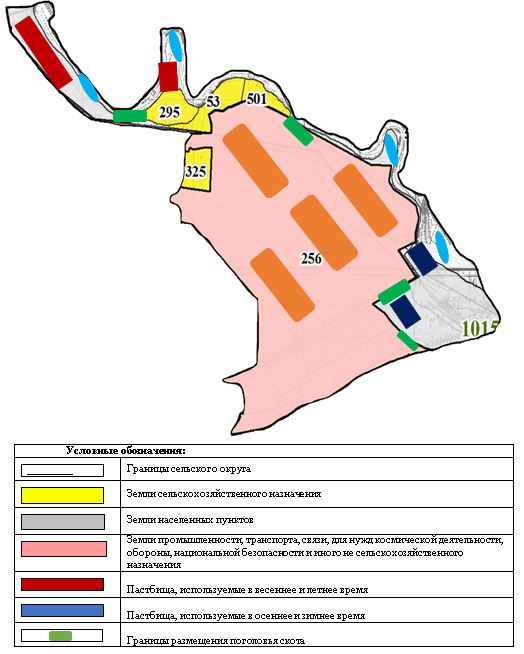 
      Календарный график по использованию пастбищ, устанавливающий сезонные маршруты выпаса и передвижения сельскохозяйственных животных План по управлению пастбищами и их использованию сельского округа Шакен на 2020 - 2021 годы
      1) Схема (карта) расположения пастбищ на территории в разрезе категорий земель, собственников земельных участков и землепользователей на основании правоустанавливающих документов;
      2) приемлемая схема пастбищеоборотов;
      3) карта с обозначением внешних и внутренних границ и площадей пастбищ, в том числе сезонных, объектов пастбищной инфраструктуры;
      4) схема доступа пастбищепользователей к водоисточникам (озерам, рекам, прудам, копаням, оросительным или обводнительным каналам, трубчатым или шахтным колодцам) составленную согласно норме потребления воды;
      5) схема перераспределения пастбищ для размещения поголовья сельскохозяйственных животных физических и (или) юридических лиц, у которых отсутствуют пастбища, и перемещения его на предоставляемые пастбища;
      6) схема размещения поголовья сельскохозяйственных животных на отгонных пастбищах физических и (или) юридических лиц, не обеспеченных пастбищами, расположенными в сельском округе Шакен (далее – сельский округ);
      7) календарный график по использованию пастбищ, устанавливающий сезонные маршруты выпаса и передвижения сельскохозяйственных животных.
      Территория сельского округа относится к сухой, типчаково-ковыльных степной зоне.
      Выявлено преобладание степной растительности, основными ее видами являются: типчак, ковыли, овсец и различные виды полыни с участием различных трав небольших степей.
      На территории сельского округа слабо развиты гидрографические сети. Обводнение пастбищ обеспечивается природными копанями, шахтными колодцами. Качество воды слабое соленое, пригодное для полива животных.
      Средняя урожайность пастбищных угодий составляет 8,8 центнер/гектар. 
      Фонд кормов пастбищ используется в пастбищный период продолжительностью 170-180 дней. 
      Сельский округ расположен в северной части Казалинского района, граничит с северной стороны Казалинского района.
      Административно-территориальное деление состоит из сел Шакен, Шили, Шолькум.
      По природным условиям погоды: с резкими переменными погодами относится к сухой степной зоне, характерные для них свойства: засушливые, высокие летние и низкие зимние температуры воздуха весенне-летнего периода, недостаточные и неустойчивые по времени года атмосферные осадки и усилие значительного ветра в течение года.
      Общая площадь сельского округа 244074 гектаров (далее – гектар), из них пастбищ – 63195 га.
      По категориям земли распределяются следующим образом:
      земли сельскохозяйственного назначения – 131304 га;
      земли населенных пунктов – 33730 га;
      земли промышленности, транспорта, связи, для нужд космической деятельности, обороны, национальной безопасности и иного не сельскохозяйственного назначения – 270 га;
      земли лесного фонда – 79040 га.
      Количество поголовья сельскохозяйственных животных на территории сельского округа: 1955 голов крупного рогатого скота, 6700 мелкого рогатого скота, 3473 голов лошадей, 1332 голов верблюдов. 
      По видам сельскохозяйственных животных распределено следующим образом:
      крупный рогатый скот - 65 стад; 
      мелкий рогатый скот - 13 стад; 
      лошади - 116 стад; 
      Верблюды – 45 стад.
      Пастбища относятся к природным пастбищам в зависимости от природно-климатических особенностей сельского округа и используются преимущественно для выпаса скота. На территории сельского округа отсутствуют сеялки и аридные пастбища.
      Основными пользователями пастбищ являются жители сельского округа.
      План принят в целях рационального использования пастбищ, устойчивого обеспечения потребности в кормах и предотвращения процессов деградации пастбищ.
      На территории сельского округа действует 1 ветеринарный пункт, 1 ванна для купания скота и 1 скотомогильник. 
      В сельском округе не установлены сервитуты для прогона скота. 
      Схема (карта) расположения пастбищ на территории в разрезе категорий земель, собственников земельных участков и землепользователей на основании правоустанавливающих документов 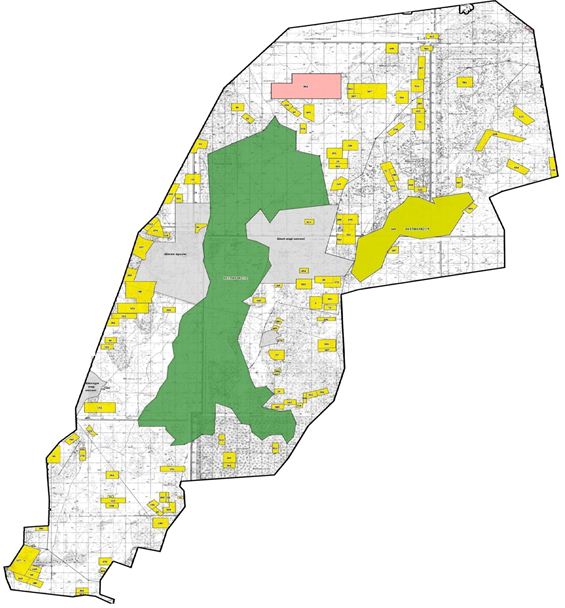 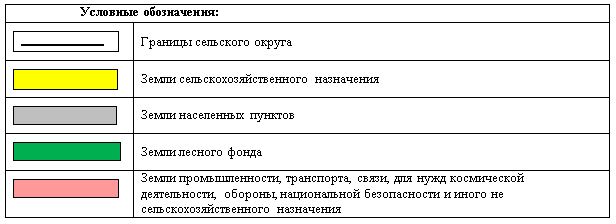 
      Собственники земельных участков 
       Продолжение таблицы
      Расшифровка аббревиатур:
      КРС-крупный рогатый скот;
      МРС-мелкий рогатый скот;
      к/х - крестьянское хозяйство.
      Распределение пастбищ для размещения маточного поголовья крупного рогатого скота (дойного) в разрезе населенных пунктов по сельскому округу
      Приемлемая схема пастбище оборотов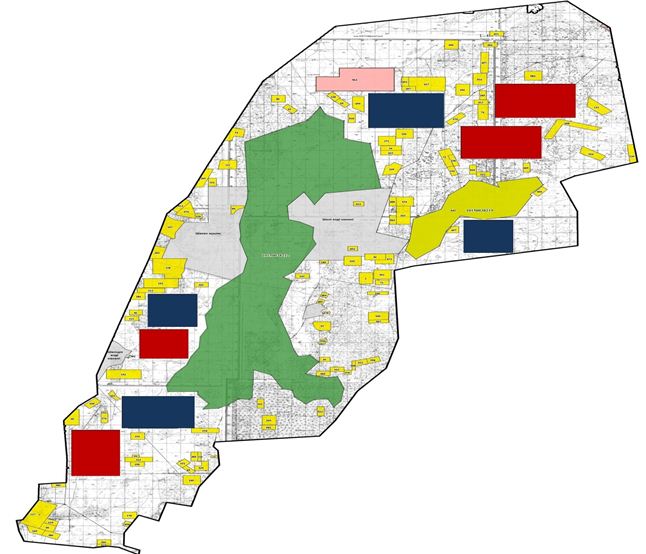 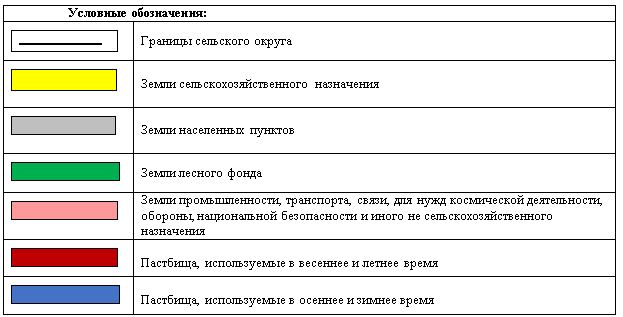 
      Карта с обозначением внешних и внутренних границ и площадей пастбищ, в том числе сезонных, объектов пастбищной инфраструктуры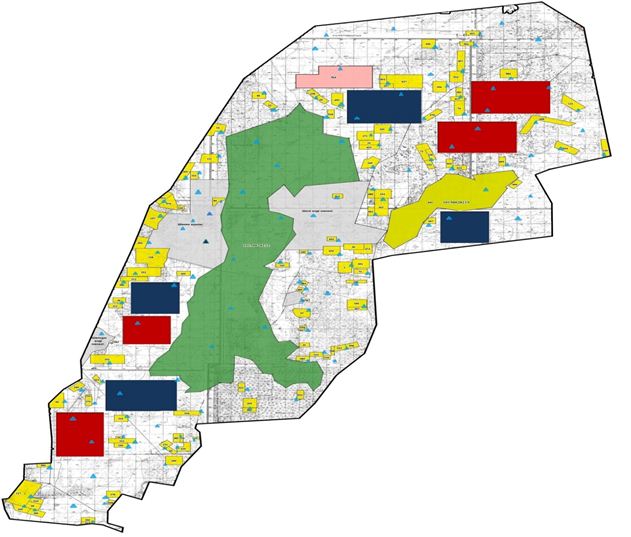 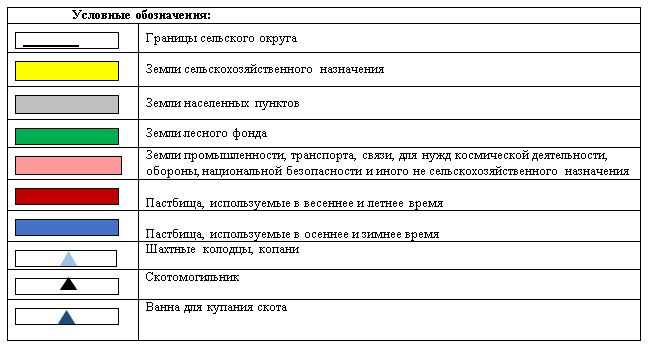 
      Схема доступа пастбищепользователей к водоисточникам (озерам, рекам, прудам, копаням, оросительным или обводнительным каналам, трубчатым или шахтным колодцам) составленную согласно норме потребления воды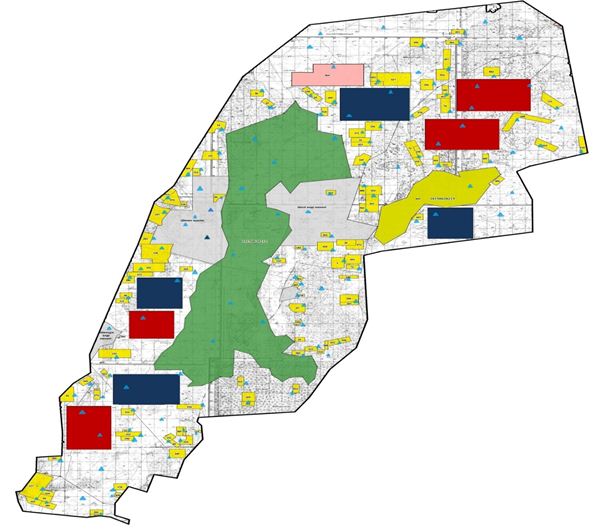 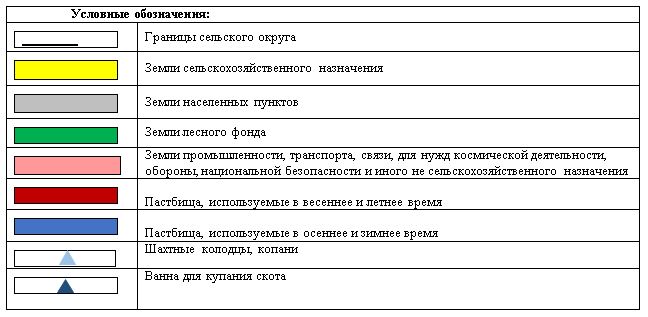 
      Схема перераспределения пастбищ для размещения поголовья сельскохозяйственных животных физических и (или) юридических лиц, у которых отсутствуют пастбища, и перемещения его на предоставляемые пастбища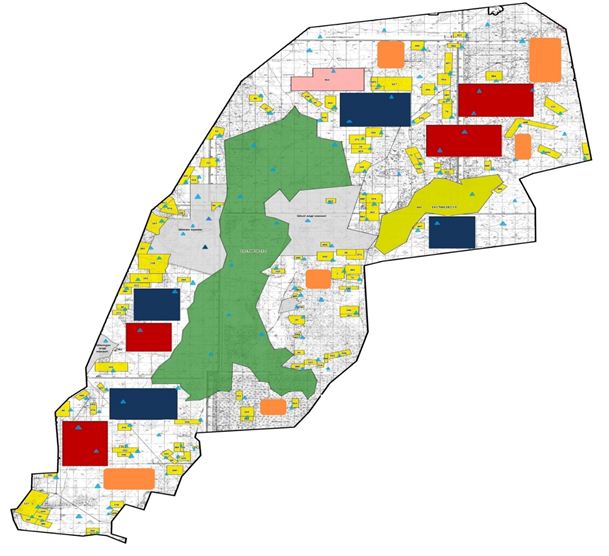 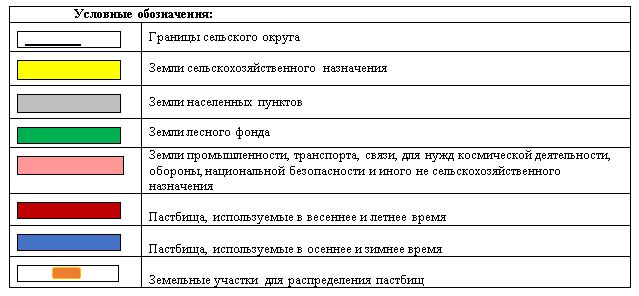 
      Схема размещения поголовья сельскохозяйственных животных на отгонных пастбищах физических и (или) юридических лиц, не обеспеченных пастбищами, расположенными в сельском округе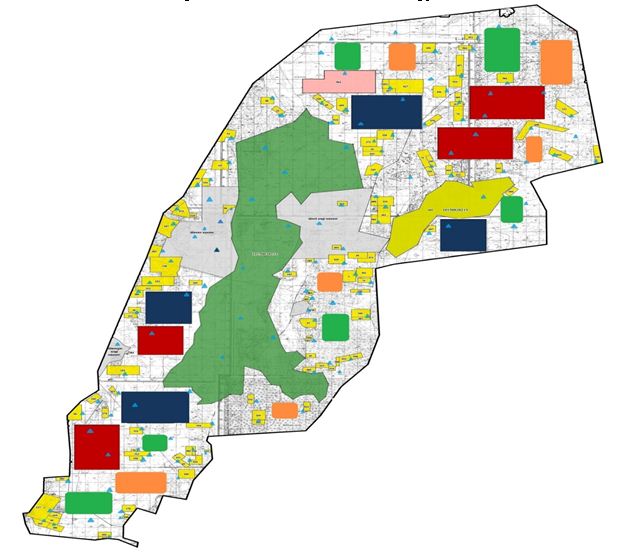 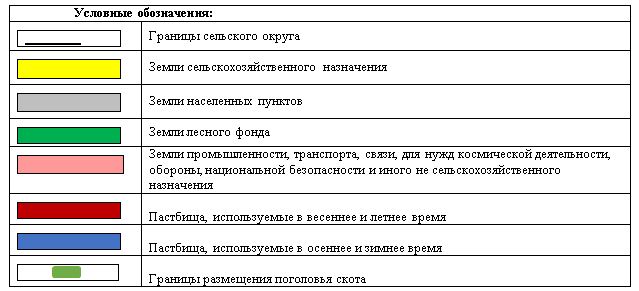 
      Календарный график по использованию пастбищ, устанавливающий сезонные маршруты выпаса и передвижения сельскохозяйственных животных План по управлению пастбищами и их использованию сельского округа Коларык 2020 - 2021 годы
      1) Схема (карта) расположения пастбищ на территории в разрезе категорий земель, собственников земельных участков и землепользователей на основании правоустанавливающих документов;
      2) приемлемая схема пастбищеоборотов;
      3) карта с обозначением внешних и внутренних границ и площадей пастбищ, в том числе сезонных, объектов пастбищной инфраструктуры;
      4) схема доступа пастбищепользователей к водоисточникам (озерам, рекам, прудам, копаням, оросительным или обводнительным каналам, трубчатым или шахтным колодцам) составленную согласно норме потребления воды;
      5) схема перераспределения пастбищ для размещения поголовья сельскохозяйственных животных физических и (или) юридических лиц, у которых отсутствуют пастбища, и перемещения его на предоставляемые пастбища;
      6) схема размещения поголовья сельскохозяйственных животных на отгонных пастбищах физических и (или) юридических лиц, не обеспеченных пастбищами, расположенными в сельском округе Коларык (далее – сельский округ);
      7) календарный график по использованию пастбищ, устанавливающий сезонные маршруты выпаса и передвижения сельскохозяйственных животных.
      Территория сельского округа относится к сухой, типчаково-ковыльных степной зоне.
      Выявлено преобладание степной растительности, основными ее видами являются: типчак, ковыли, овсец и различные виды полыни с участием различных трав небольших степей.
      На территории сельского округа слабо развиты гидрографические сети. Обводнение пастбищ обеспечивается природными копанями, шахтными колодцами. Качество воды слабое соленое, пригодное для полива животных.
      Средняя урожайность пастбищных угодий составляет 8,8 центнер/гектар. 
      Фонд кормов пастбищ используется в пастбищный период продолжительностью 170-180 дней.
      Сельский округ расположен в западной части Казалинского района, граничит с северной и северо-западной стороны с Аральский районом, с восточной, южной стороны с Казалинским районом. 
      Административно-территориальное деление состоит из села Актан батыра. 
      По природным условиям погоды: с резкими переменными погодами относится к сухой степной зоне, характерные для них свойства: засушливые, высокие летние и низкие зимние температуры воздуха весенне-летнего периода, недостаточные и неустойчивые по времени года атмосферные осадки и усилие значительного ветра в течение года.
      Общая земельная площадь сельского округа составляет 12861 гектаров (далее – га), из них пастбищ – 3722 га. 
      По категориям земли распределяются следующим образом:
      земли сельскохозяйственного назначения – 6012 га; 
      земли населенных пунктов – 3127 га. 
      Количество поголовья сельскохозяйственных животных на территории сельского округа: 4322 голов крупного рогатого скота, 7958 голов мелкого рогатого скота, 2217 голов лошадей, 145 голов верблюдов.
      По видам сельскохозяйственных животных распределено следующим образом:
      крупный рогатый скот - 4 стада; 
      мелкий рогатый скот - 13 стад; 
      лошади - 73 стада;
      Верблюды – 7 стад.
      Пастбища относятся к природным пастбищам в зависимости от природно-климатических особенностей сельского округа и используются преимущественно для выпаса скота. На территории сельского округа отсутствуют сеялки и аридные пастбища.
      Основными пользователями пастбищ являются жители сельского округа.
      План принят в целях рационального использования пастбищ, устойчивого обеспечения потребности в кормах и предотвращения процессов деградации пастбищ.
      На территории сельского округа действует 1 ветеринарный пункт и 1 скотомогильник. 
      В сельском округе не установлены сервитуты для прогона скота.
      Схема (карта) расположения пастбищ на территории в разрезе категорий земель, собственников земельных участков и землепользователей на основании правоустанавливающих документов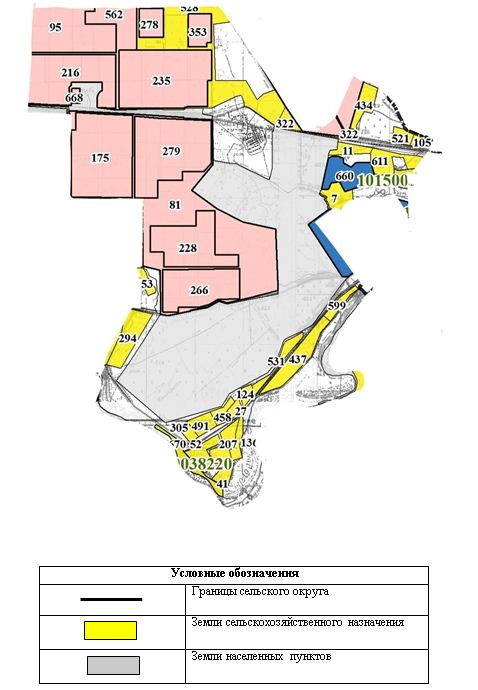 
      Собственники земельных участков 
      Продолжение таблицы 
      Расшифровка аббревиатур:
      КРС-крупный рогатый скот;
      МРС-мелкий рогатый скот.
      Распределение пастбищ для размещения маточного поголовья крупного рогатого скота (дойного) в разрезе населенных пунктовпо сельскому округу
      Приемлемая схема пастбищеоборотов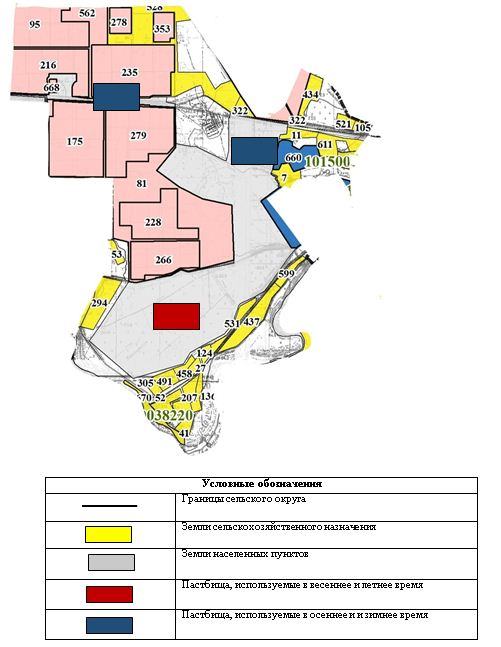 
      Карта с обозначением внешних и внутренних границ и площадей пастбищ, в том числе сезонных, объектов пастбищной инфраструктуры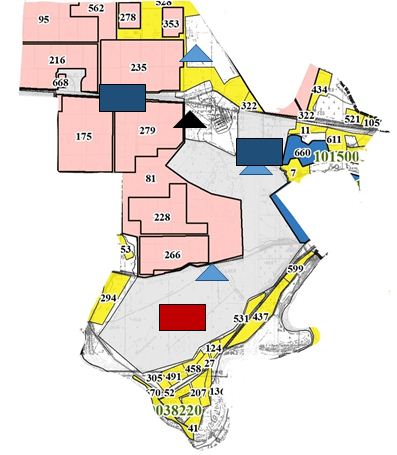 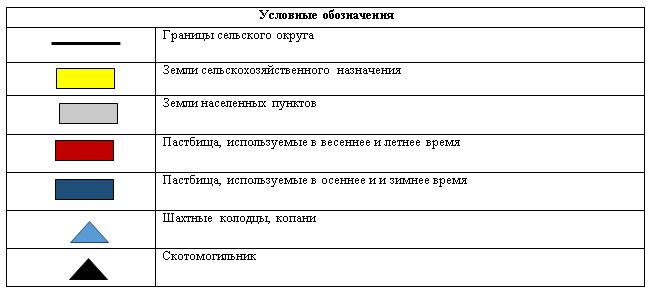 
      Схема доступа пастбищепользователей к водоисточникам (озерам, рекам, прудам, копаням, оросительным или обводнительным каналам, трубчатым или шахтным колодцам) составленную согласно норме потребления воды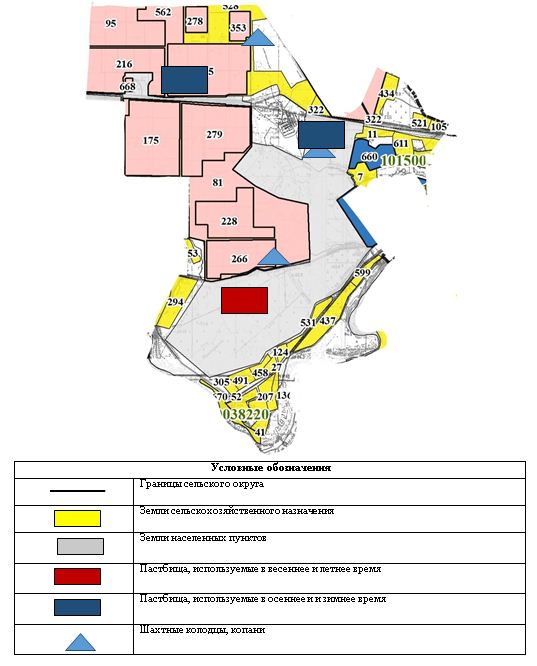 
      Схема перераспределения пастбищ для размещения поголовья сельскохозяйственных животных физических и (или) юридических лиц, у которых отсутствуют пастбища, и перемещения его на предоставляемые пастбища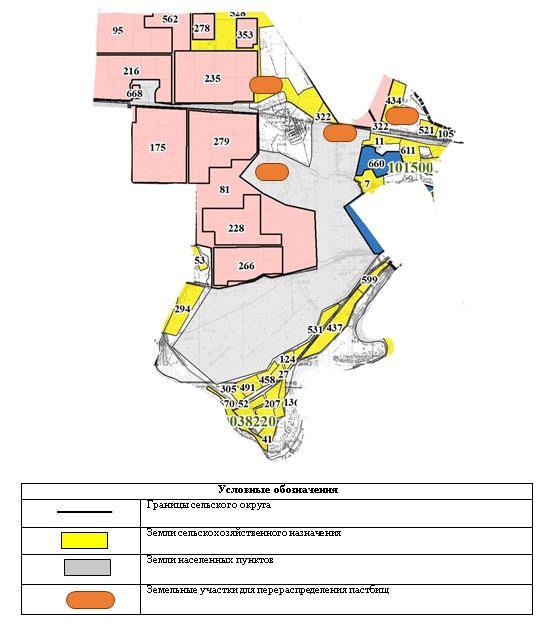 
      Схема размещения поголовья сельскохозяйственных животных на отгонных пастбищах физических и (или) юридических лиц, не обеспеченных пастбищами, расположенными в сельском округе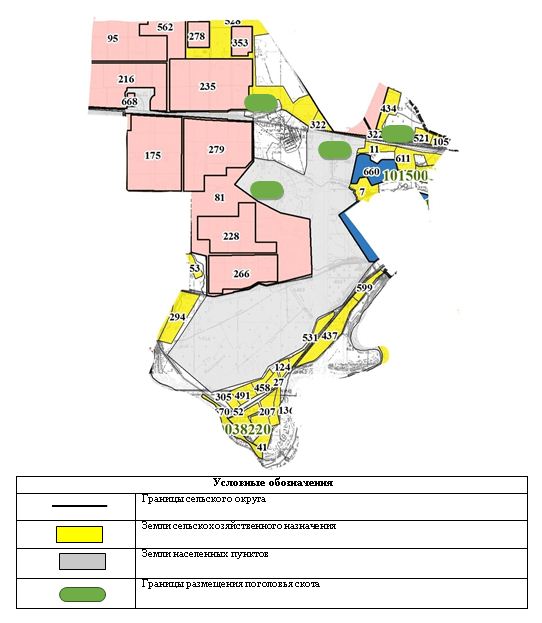 
      Календарный график по использованию пастбищ, устанавливающий сезонные маршруты выпаса и передвижения сельскохозяйственных животных План по управлению пастбищами и их использованию сельского округа Кумжиек на 2020 - 2021 годы
      1) Схема (карта) расположения пастбищ на территории в разрезе категорий земель, собственников земельных участков и землепользователей на основании правоустанавливающих документов;
      2) приемлемая схема пастбищеоборотов;
      3) карта с обозначением внешних и внутренних границ и площадей пастбищ, в том числе сезонных, объектов пастбищной инфраструктуры;
      4) схема доступа пастбищепользователей к водоисточникам (озерам, рекам, прудам, копаням, оросительным или обводнительным каналам, трубчатым или шахтным колодцам) составленную согласно норме потребления воды;
      5) схема перераспределения пастбищ для размещения поголовья сельскохозяйственных животных физических и (или) юридических лиц, у которых отсутствуют пастбища, и перемещения его на предоставляемые пастбища;
      6) схема размещения поголовья сельскохозяйственных животных на отгонных пастбищах физических и (или) юридических лиц, не обеспеченных пастбищами, расположенными в сельском округе Кумжиек (далее – сельский округ);
      7) календарный график по использованию пастбищ, устанавливающий сезонные маршруты выпаса и передвижения сельскохозяйственных животных.
      Территория сельского округа относится ксухой, типчаково-ковыльных степной зоне.
      Выявлено преобладание степной растительности, основными ее видами являются: типчак, ковыли, овсец и различные виды полыни с участием различных трав небольших степей.
      На территории сельского округа слабо развиты гидрографические сети. Обводнение пастбищ обеспечивается природными копанями, шахтными колодцами. Качество воды слабое соленое, пригодное для полива животных.
      Средняя урожайность пастбищных угодий составляет 8,8 центнер/гектар. 
      Фонд кормов пастбищ используется в пастбищный период продолжительностью 170-180 дней. 
      Сельский округ расположен в восточной части Казалинского района, граничит с севера и северо-западной стороны с Жезказганской областью и с восточной, южной стороны с каналом Куандария.
      Административно-территориальное деление состоит из села Примова и населенных пунктов Тапа, Кожаказган, Мадениет.
      По природным условиям погоды: с резкими переменными погодами относится к сухой степной зоне, характерные для них свойства: засушливые, высокие летние и низкие зимние температуры воздуха весенне-летнего периода, недостаточные и неустойчивые по времени года атмосферные осадки и усилие значительного ветра в течение года.
      Общая земельная площадь сельского округа составляет 38155 гектаров (далее – га), из них пастбищ – 23201 га. 
      По категориям земли распределяются следующим образом:
      земли сельскохозяйственного назначения – 21327 га; 
      земли населенных пунктов – 6969 га; 
      земли промышленности, транспорта, связи, для нужд космической деятельности, обороны, национальной безопасности и иного не сельскохозяйственного назначения – 696 га.
      Количество поголовья сельскохозяйственных животных на территории сельского округа: 2146 голов крупного рогатого скота, 10112 голов мелкого рогатого скота, 5343 голов лошадей, 4601 голов верблюдов.
      По видам сельскохозяйственных животных распределено следующим образом:
      крупный рогатый скот – 21 стад; 
      мелкий рогатый скот – 16 стада; 
      лошади – 178 стад;
      Верблюды – 57 стад.
      Пастбища относятся к природным пастбищам в зависимости от природно-климатических особенностей сельского округа и используются преимущественно для выпаса скота. На территории сельского округа отсутствуют сеялки и аридные пастбища.
      Основными пользователями пастбищ являются жители сельского округа.
      План принят в целях рационального использования пастбищ, устойчивого обеспечения потребности в кормах и предотвращения процессов деградации пастбищ.
      На территории сельского округа действует 1 ветеринарный пункт, 1 ванна для купания скота и скотомогильник.
      В сельском округе не установлены сервитуты для прогона скота.
      Схема (карта) расположения пастбищ на территории в разрезе категорий земель, собственников земельных участков и землепользователей на основании правоустанавливающих документов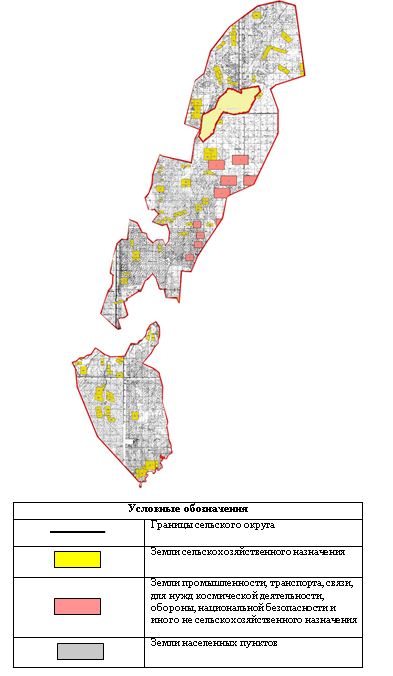 
      Собственники земельных участков 
      Продолжение таблицы
      Расшифровка аббревиатур:
      КРС-крупный рогатый скот;
      МРС-мелкий рогатый скот;
      к/х - крестьянское хозяйство.
      Распределение пастбищ для размещения маточного поголовья крупного рогатого скота (дойного) в разрезе населенных пунктов по сельскому округу
      Приемлемая схема пастбищеоборотов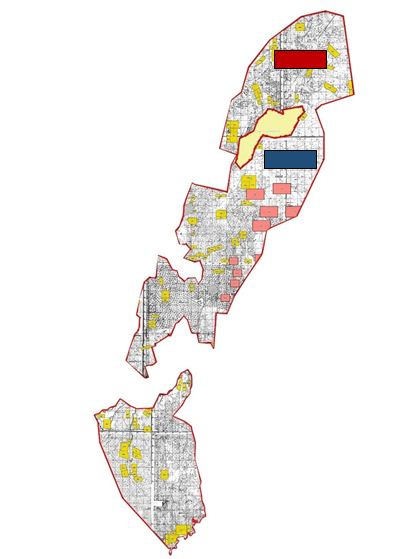 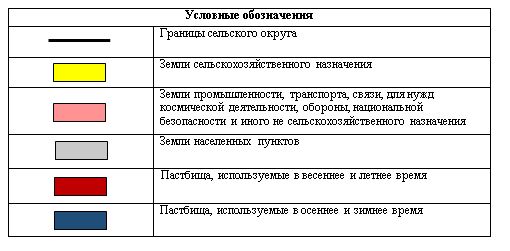 
      Карта с обозначением внешних и внутренних границ и площадей пастбищ, в том числе сезонных, объектов пастбищной инфраструктуры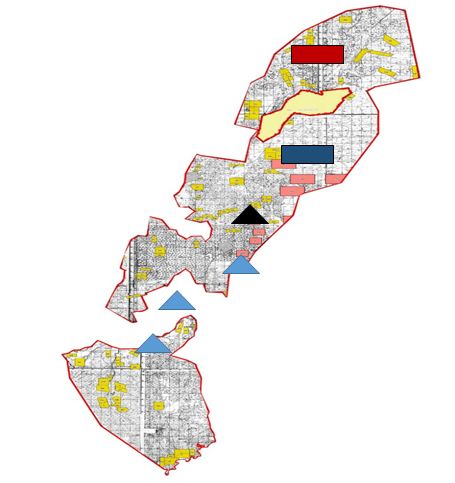 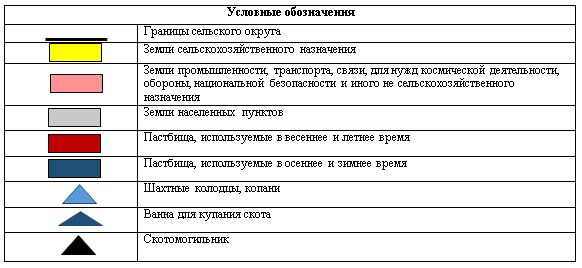 
      Схема доступа пастбищепользователей к водоисточникам (озерам, рекам, прудам, копаням, оросительным или обводнительным каналам, трубчатым или шахтным колодцам) составленную согласно норме потребления воды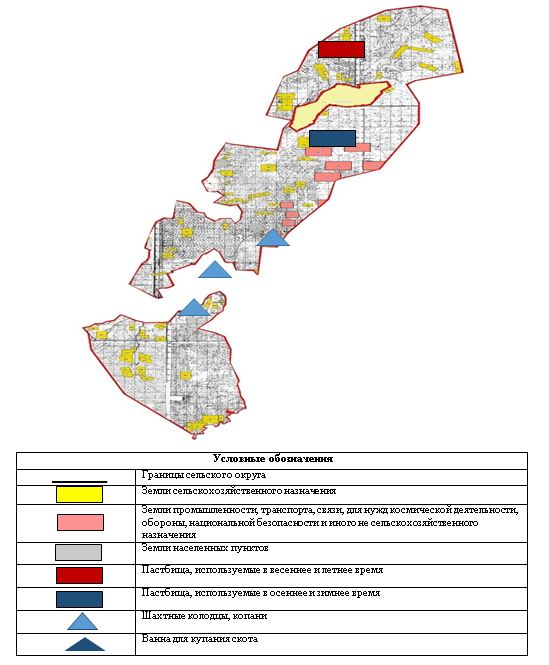 
      Схема перераспределения пастбищ для размещения поголовья сельскохозяйственных животных физических и (или) юридических лиц, у которых отсутствуют пастбища, и перемещения его на предоставляемые пастбища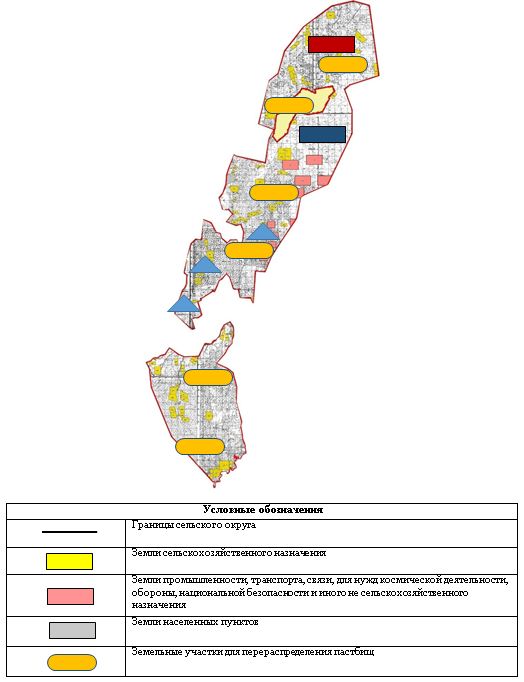 
      Схема размещения поголовья сельскохозяйственных животных на отгонных пастбищах физических и (или) юридических лиц, не обеспеченных пастбищами, расположенными в сельском округе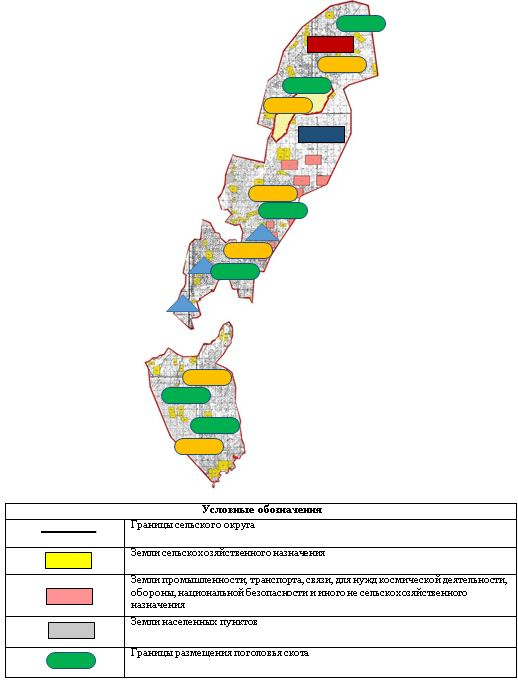 
      Календарный график по использованию пастбищ, устанавливающий сезонные маршруты выпаса и передвижения сельскохозяйственных животных План по управлению пастбищами и их использованию сельского округа Карашенгель на 2020 - 2021 годы
      1) Схема (карта) расположения пастбищ на территории в разрезе категорий земель, собственников земельных участков и землепользователей на основании правоустанавливающих документов;
      2) приемлемаясхемапастбищеоборотов;
      3) карта с обозначением внешних и внутренних границ и площадей пастбищ, в том числе сезонных, объектов пастбищной инфраструктуры;
      4) схема доступа пастбищепользователей к водоисточникам (озерам, рекам, прудам, копаням, оросительным или обводнительным каналам, трубчатым или шахтным колодцам) составленную согласно норме потребления воды;
      5) схема перераспределения пастбищ для размещения поголовья сельскохозяйственных животных физических и (или) юридических лиц, у которых отсутствуют пастбища, и перемещения его на предоставляемые пастбища;
      6) схема размещения поголовья сельскохозяйственных животных на отгонных пастбищах физических и (или) юридических лиц, не обеспеченных пастбищами, расположенными в сельском округе Карашенгель (далее – сельский округ);
      7) календарный график по использованию пастбищ, устанавливающий сезонные маршруты выпаса и передвижения сельскохозяйственных животных.
      Территория сельского округа относится к сухой, типчаково-ковыльных степной зоне.
      Выявлено преобладание степной растительности, основными ее видами являются: типчак, ковыли, овсец и различные виды полыни с участием различных трав небольших степей.
      На территории сельского округа слабо развиты гидрографические сети. Обводнение пастбищ обеспечивается природными копанями, шахтными колодцами. Качество воды слабое соленое, пригодное для полива животных.
      Средняя урожайность пастбищных угодий составляет 8,8 центнер/гектар. 
      Фонд кормов пастбищ используется в пастбищный период продолжительностью 170-180 дней. 
      Сельский округ расположен в восточной части Казалинского района, граничит с севера и с восточной стороны с городом Байконур, с юго-западной стороны с Казалинским районом. 
      Административно-территориальное деление состоит из села Жалантос батыр и населенных пунктов Уйрек, Водокачка, Кобек, Ойынды, Алтай.
      По природным условиям погоды: с резкими переменными погодами относится к сухой степной зоне, характерные для них свойства: засушливые, высокие летние и низкие зимние температуры воздуха весенне-летнего периода, недостаточные и неустойчивые по времени года атмосферные осадки и усилие значительного ветра в течение года.
      Общая земельная площадь сельского округа составляет 14254 гектаров (далее – га), из них пастбищ – 8795 га. 
      По категориям земли распределяются следующим образом:
      земли сельскохозяйственного назначения – 10754 га; 
      земли населенных пунктов – 2659 га; 
      земли промышленности, транспорта, связи, для нужд космической деятельности, обороны, национальной безопасности и иного не сельскохозяйственного назначения – 3500 га.
      Количество поголовья сельскохозяйственных животных на территории сельского округа: 873 голов крупного рогатого скота, 2403 голов мелкого рогатого скота, 583 голов лошадей.
      По видам сельскохозяйственных животных распределено следующим образом:
      крупный рогатый скот – 2 стада; 
      мелкий рогатый скот - 4 стада; 
      лошади – 25 стад.
      Пастбища относятся к природным пастбищам в зависимости от природно-климатических особенностей сельского округа и используются преимущественно для выпаса скота. На территории сельского округа отсутствуют сеялки и аридные пастбища.
      Основными пользователями пастбищ являются жители сельского округа.
      План принят в целях рационального использования пастбищ, устойчивого обеспечения потребности в кормах и предотвращения процессов деградации пастбищ.
      На территории сельского округа действует 1 ветеринарный пункт и 1 скотомогильник. 
      В сельском округе не установлены сервитуты для прогона скота.
      Схема (карта) расположения пастбищ на территории в разрезе категорий земель, собственников земельных участков и землепользователей на основании правоустанавливающих документов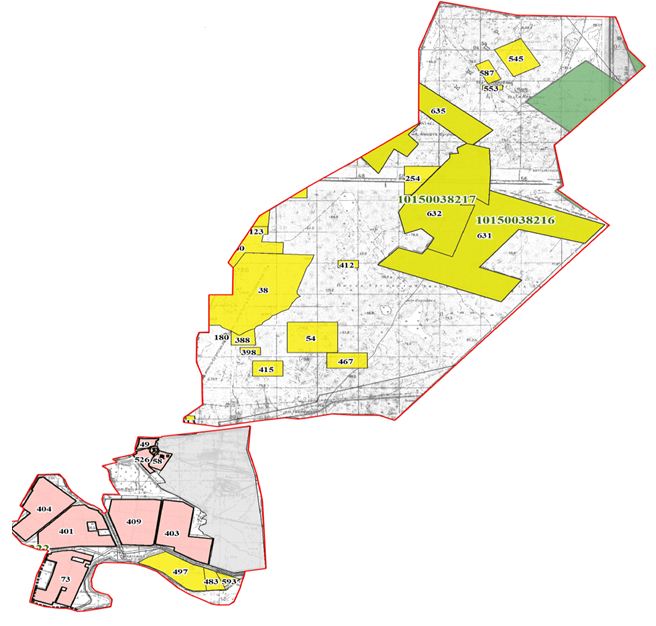 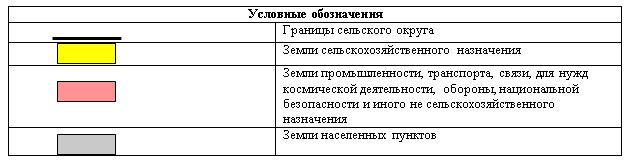 
      Собственники земельных участков 
      Продолжение таблицы
      Расшифровка аббревиатур: 
      КРС-крупный рогатый скот;
      МРС-мелкий рогатый скот.
      Распределение пастбищ для размещения маточного поголовья крупного рогатого скота (дойного) в разрезе населенных пунктов по сельскому округу
      Приемлемая схема пастбищеоборотов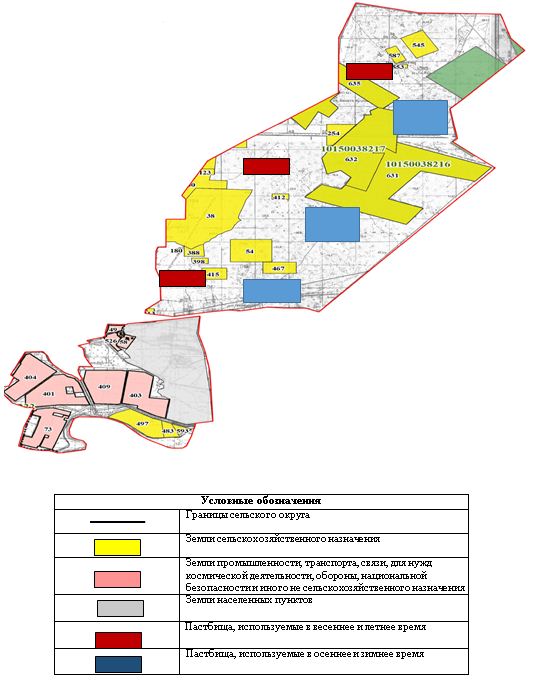 
      Карта с обозначением внешних и внутренних границ и площадей пастбищ, в том числе сезонных, объектов пастбищной инфраструктуры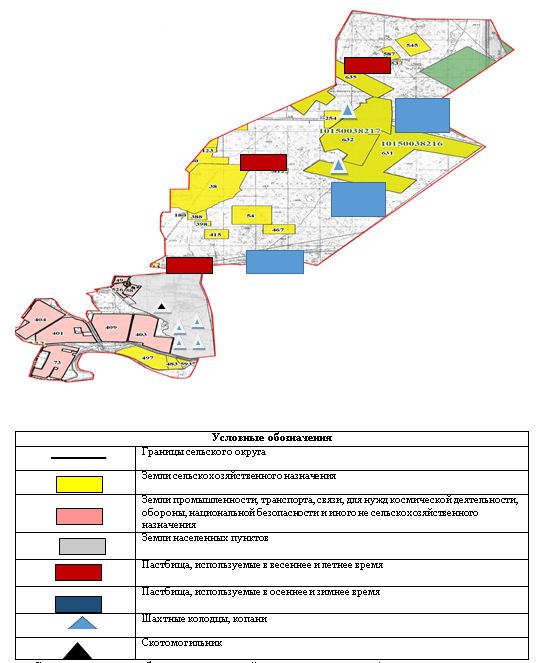 
      Схема доступа пастбищепользователей к водоисточникам (озерам, рекам, прудам, копаням, оросительным или обводнительным каналам, трубчатым или шахтным колодцам) составленную согласно норме потребления воды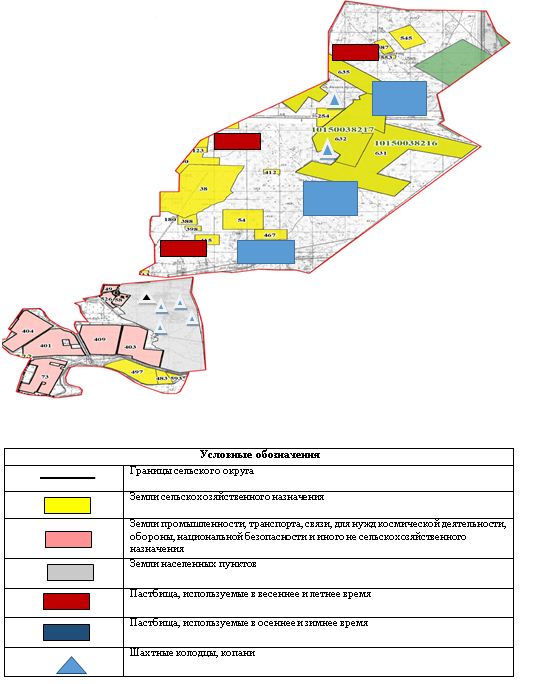 
      Схема перераспределения пастбищ для размещения поголовья сельскохозяйственных животных физических и (или) юридических лиц, у которых отсутствуют пастбища, и перемещения его на предоставляемые пастбища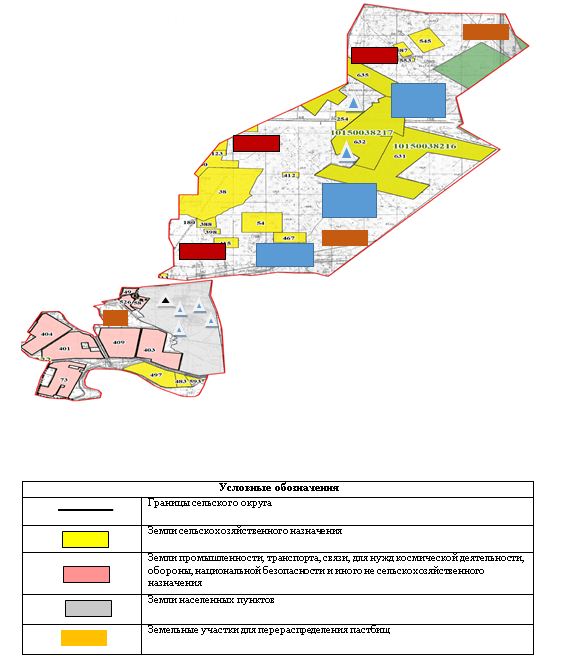 
      Схема размещения поголовья сельскохозяйственных животных на отгонных пастбищах физических и (или) юридических лиц, не обеспеченных пастбищами, расположенными в сельском округе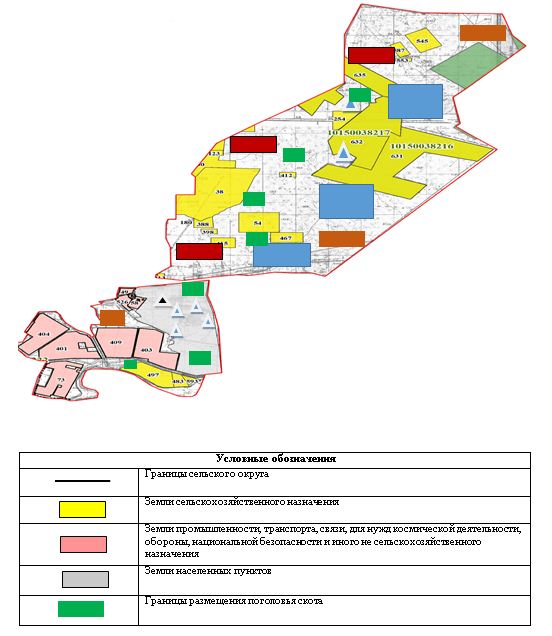 
      Календарный график по использованию пастбищ, устанавливающий сезонные маршруты выпаса и передвижения сельскохозяйственных животных План по управлению пастбищами и их использованию в сельском округе Кызылкум на 2020-2021 годы
      1) Схема (карта) расположения пастбищ на территории в разрезе категорий земель, собственников земельных участков и землепользователей на основании правоустанавливающих документов;
      2) приемлемая схема пастбищеоборотов;
      3) карта с обозначением внешних и внутренних границ и площадей пастбищ, в том числе сезонных, объектов пастбищной инфраструктуры;
      4) схема доступа пастбищепользователей к водоисточникам (озерам, рекам, прудам, копаням, оросительным или обводнительным каналам, трубчатым или шахтным колодцам) составленную согласно норме потребления воды;
      5) схема перераспределения пастбищ для размещения поголовья сельскохозяйственных животных физических и (или) юридических лиц, у которых отсутствуют пастбища, и перемещения его на предоставляемые пастбища;
      6) схема размещения поголовья сельскохозяйственных животных на отгонных пастбищах физических и (или) юридических лиц, не обеспеченных пастбищами, расположенными в сельском округе Кызылкум (далее – сельский округ);
      7) календарный график по использованию пастбищ, устанавливающий сезонные маршруты выпаса и передвижения сельскохозяйственных животных.
      Территория сельского округа относится к сухой, типчаково-ковыльных степной зоне.
      Выявлено преобладание степной растительности, основными ее видами являются: типчак, ковыли, овсец и различные виды полыни с участием различных трав небольших степей.
      На территории сельского округа слабо развиты гидрографические сети. Обводнение пастбищ обеспечивается природными копанями, шахтными колодцами. Качество воды слабое соленое, пригодное для полива животных.
      Средняя урожайность пастбищных угодий составляет 8,8 центнер/гектар. 
      Фонд кормов пастбищ используется в пастбищный период продолжительностью 170-180 дней. 
      Сельский округ расположен в южной части Казалинского района, граничит с юга и юго-западной стороны с Аральским районом, с восточной, северной стороны с Казалинским районом.
      Административно-территориальное деление состоит из 2-х населенных пунктов (Ажар, Каукей).
      По природным условиям погоды: с резкими переменными погодами относится к сухой степной зоне, характерные для них свойства: засушливые, высокие летние и низкие зимние температуры воздуха весенне-летнего периода, недостаточные и неустойчивые по времени года атмосферные осадки и усилие значительного ветра в течение года.
      Общая земельная площадь сельского округа составляет 34878 гектаров (далее – га), из них пастбищ – 24763 га. 
      По категориям земли распределяются следующим образом:
      земли сельскохозяйственного назначения – 24763 га; 
      земли населенных пунктов – 30 га; 
      земли лесного фонда – 9782 г.
      Количество поголовья сельскохозяйственных животных на территории сельского округа: 983 голов крупного рогатого скота, 4910 голов мелкого рогатого скота, 650 голов лошадей, 107 голов верблюдов.
      По видам сельскохозяйственных животных распределено следующим образом:
      крупный рогатый скот - 7 стад; 
      мелкий рогатый скот - 8 стад; 
      лошади - 40 стад; 
      верблюды – 1 стад.
      Пастбища относятся к природным пастбищам в зависимости от природно-климатических особенностей сельского округа и используются преимущественно для выпаса скота. На территории сельского округа отсутствуют сеялки и аридные пастбища.
      Основными пользователями пастбищ являются жители сельского округа.
      План принят в целях рационального использования пастбищ, устойчивого обеспечения потребности в кормах и предотвращения процессов деградации пастбищ.
      На территории сельского округа действует 1 ветеринарный пункт и 1 скотомогильник. 
      В сельском округе не установлены сервитуты для прогона скота.
      Схема (карта) расположения пастбищ на территории в разрезе категорий земель, собственников земельных участков и землепользователей на основании правоустанавливающих документов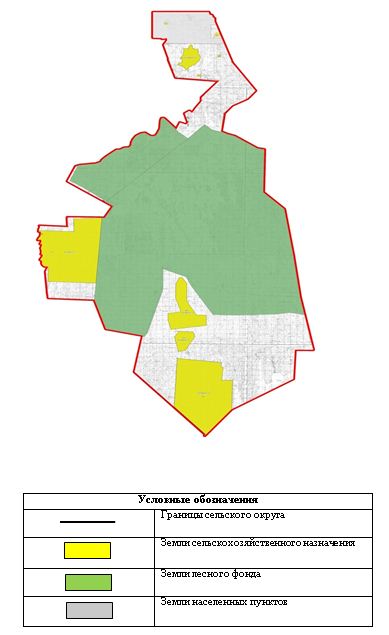 
      Собственники земельных участков
      Продолжение таблицы
      Расшифровка аббревиатур:
      КРС-крупный рогатый скот;
      МРС-мелкий рогатый скот.
      Распределение пастбищ для размещения маточного поголовья крупного рогатого скота (дойного) в разрезе населенных пунктов по сельскому округу
      Приемлемая схема пастбищеоборотов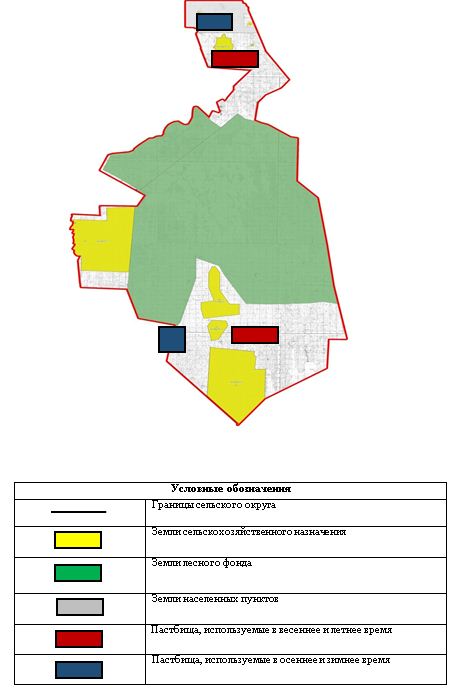 
      Карта с обозначением внешних и внутренних границ и площадей пастбищ, в том числе сезонных, объектов пастбищной инфраструктуры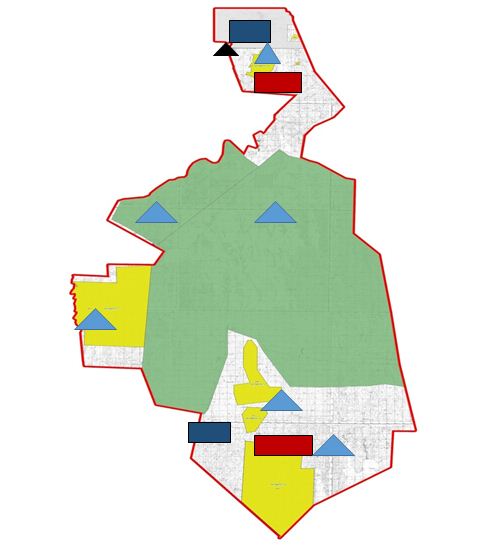 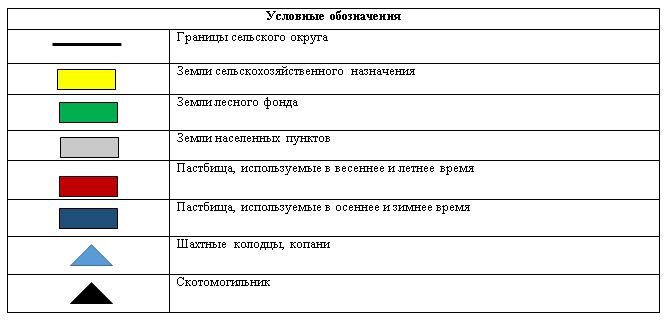 
      Схема доступа пастбищепользователей к водоисточникам (озерам, рекам, прудам, копаням, оросительным или обводнительным каналам, трубчатым или шахтным колодцам) составленную согласно норме потребления воды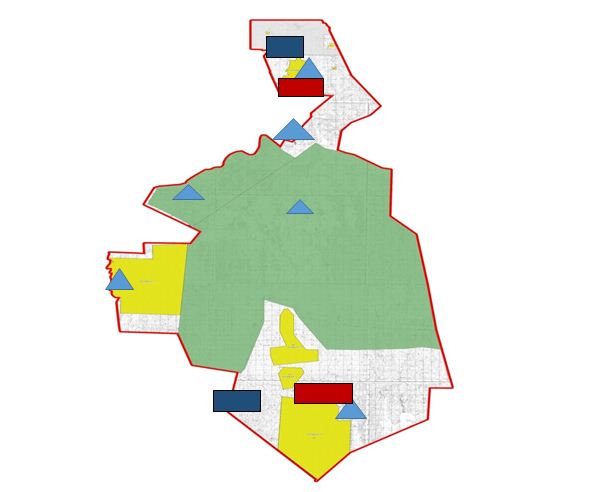 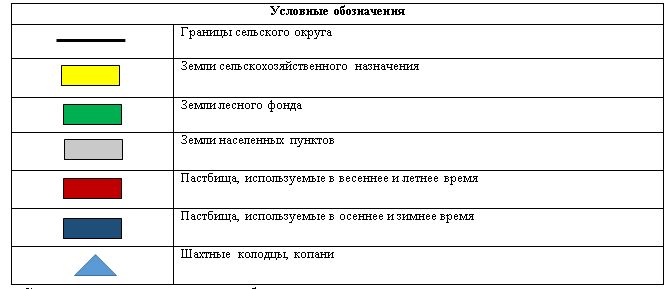 
      Схема перераспределения пастбищ для размещения поголовья сельскохозяйственных животных физических и (или) юридических лиц, у которых отсутствуют пастбища, и перемещения его на предоставляемые пастбища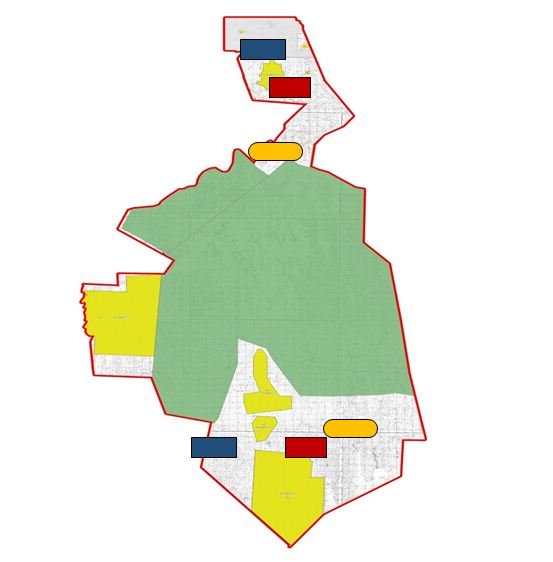 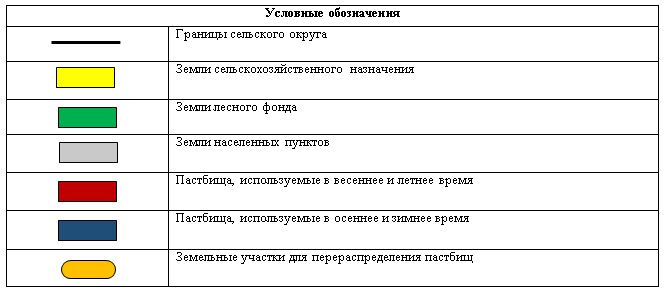 
      Схема размещения поголовья сельскохозяйственных животных на отгонных пастбищах физических и (или) юридических лиц, не обеспеченных пастбищами, расположенными в сельском округе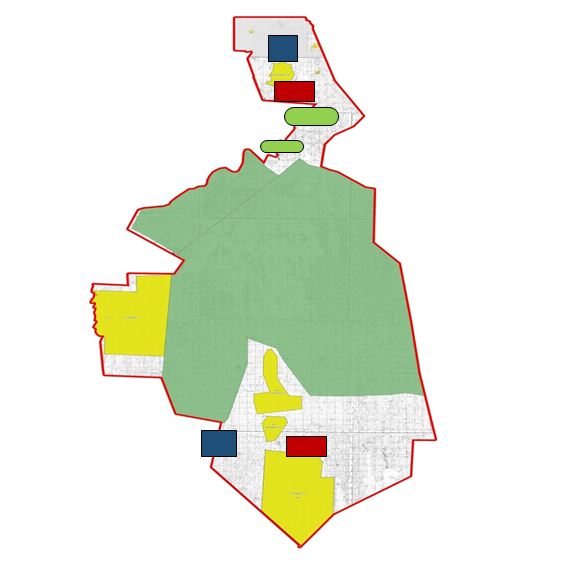 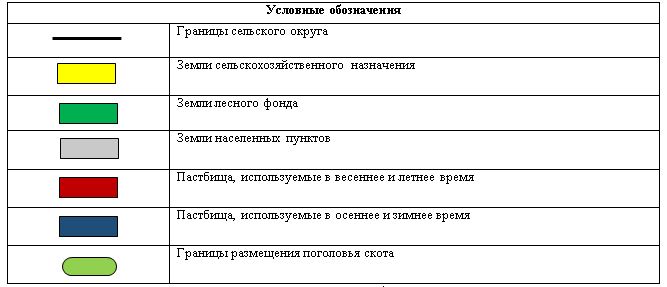 
      Календарный график по использованию пастбищ, устанавливающий сезонные маршруты выпаса и передвижения сельскохозяйственных животных План по управлению пастбищами и их использованию сельского округа Майдаколь на 2020 - 2021 годы
      1) Схема (карта) расположения пастбищ на территории в разрезе категорий земель, собственников земельных участков и землепользователей на основании правоустанавливающих документов;
      2) приемлемая схема пастбищеоборотов;
      3) карта с обозначением внешних и внутренних границ и площадей пастбищ, в том числе сезонных, объектов пастбищной инфраструктуры;
      4) схема доступа пастбищепользователей к водоисточникам (озерам, рекам, прудам, копаням, оросительным или обводнительным каналам, трубчатым или шахтным колодцам) составленную согласно норме потребления воды;
      5) схема перераспределения пастбищ для размещения поголовья сельскохозяйственных животных физических и (или) юридических лиц, у которых отсутствуют пастбища, и перемещения его на предоставляемые пастбища;
      6) схема размещения поголовья сельскохозяйственных животных на отгонных пастбищах физических и (или) юридических лиц, не обеспеченных пастбищами, расположенными в сельском округе Майдаколь (далее – сельский округ);
      7) календарный график по использованию пастбищ, устанавливающий сезонные маршруты выпаса и передвижения сельскохозяйственных животных.
      Территория сельского округа относится к сухой, типчаково-ковыльных степной зоне.
      Выявлено преобладание степной растительности, основными ее видами являются: типчак, ковыли, овсец и различные виды полыни с участием различных трав небольших степей.
      На территории сельского округа слабо развиты гидрографические сети. Обводнение пастбищ обеспечивается природными копанями, шахтными колодцами. Качество воды слабое соленое, пригодное для полива животных.
      Средняя урожайность пастбищных угодий составляет 8,8 центнер/гектар. 
      Фонд кормов пастбищ используется в пастбищный период продолжительностью 170-180 дней. 
      Сельский округ расположен в западной части Казалинского района, граничит с северной и северо-западной стороны с Аральский районом, с восточной и южной стороны с Казалинским районом. 
      Административно-территориальное деление состоит из села Бекарыстан би. 
      По природным условиям погоды: с резкими переменными погодами относится к сухой степной зоне, характерные для них свойства: засушливые, высокие летние и низкие зимние температуры воздуха весенне-летнего периода, недостаточные и неустойчивые по времени года атмосферные осадки и усилие значительного ветра в течение года.
      Общая земельная площадь сельского округа составляет 26069 гектаров (далее – га), из них пастбищ – 18498 га. 
      По категориям земли распределяются следующим образом:
      земли сельскохозяйственного назначения – 1571 га; 
      земли населенных пунктов – 10568 га; 
      земли промышленности, транспорта, связи, для нужд космической деятельности, обороны, национальной безопасности и иного не сельскохозяйственного назначения – 902 га.
      Количество поголовья сельскохозяйственных животных на территории сельского округа: 2537 голов крупного рогатого скота, 4155 голов мелкого рогатого скота, 2527 голов лошадей, 49 голов верблюдов.
      По видам сельскохозяйственных животных распределено следующим образом:
      крупный рогатый скот - 16 стад; 
      мелкий рогатый скот - 8 стад;
      лошади - 101 стад; 
      Верблюды – 2 стада.
      Пастбища относятся к природным пастбищам в зависимости от природно-климатических особенностей сельского округа и используются преимущественно для выпаса скота. На территории сельского округа отсутствуют сеялки и аридные пастбища.
      Основными пользователями пастбищ являются жители сельского округа.
      План принят в целях рационального использования пастбищ, устойчивого обеспечения потребности в кормах и предотвращения процессов деградации пастбищ.
      На территории сельского округа действует 1 ветеринарный пункт и 1 скотомогильник.
      В сельском округе не установлены сервитуты для прогона скота.
      Схема (карта) расположения пастбищ на территории в разрезе категорий земель, собственников земельных участков и землепользователей на основании правоустанавливающих документов 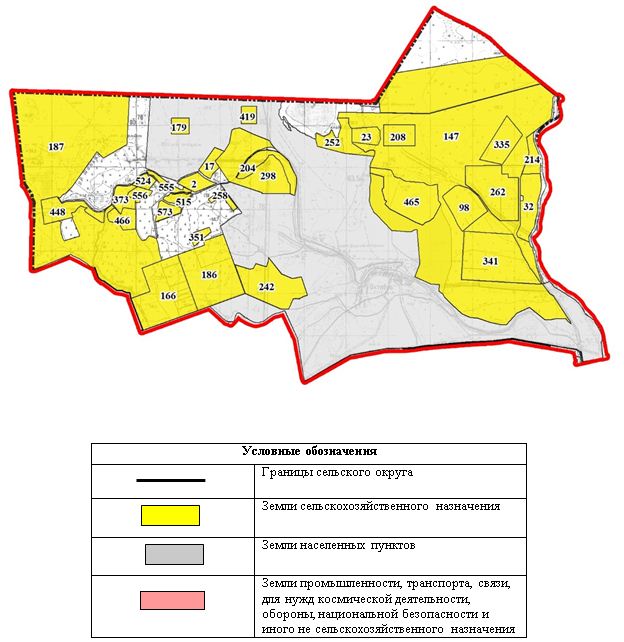 
      Собственники земельных участков
      Продолжение таблицы 
      Расшифровка аббревиатур:
      КРС-крупный рогатый скот;
      МРС-мелкий рогатый скот.
      Распределение пастбищ для размещения маточного поголовья крупного рогатого скота (дойного) в разрезе населенных пунктов по сельскому округу
      Приемлемая схема пастбищеоборотов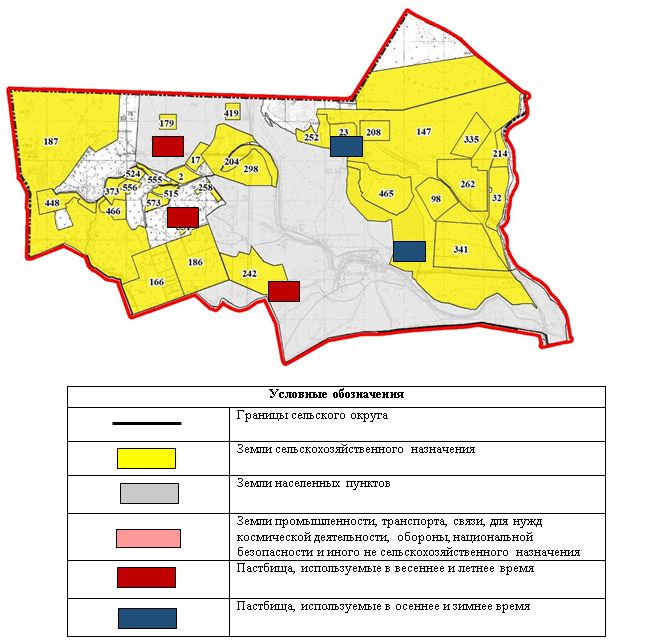 
      Карта с обозначением внешних и внутренних границ и площадей пастбищ, в том числе сезонных, объектов пастбищной инфраструктуры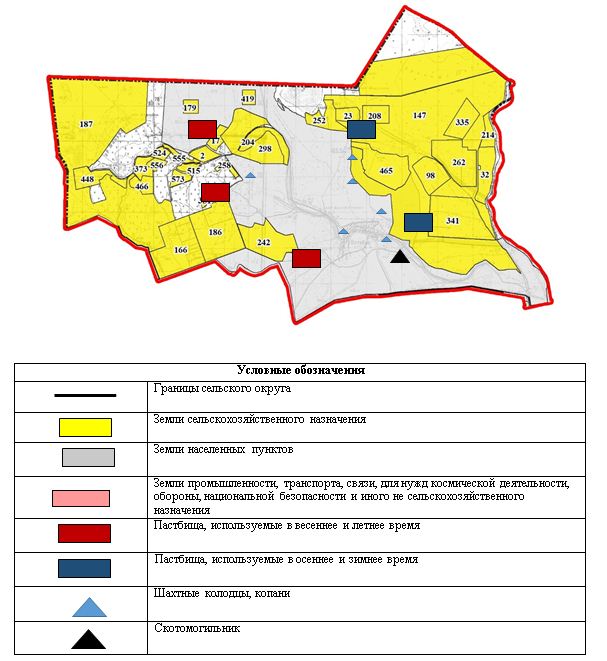 
      Схема доступа пастбищепользователей к водоисточникам (озерам, рекам, прудам, копаням, оросительным или обводнительным каналам, трубчатым или шахтным колодцам) составленную согласно норме потребления воды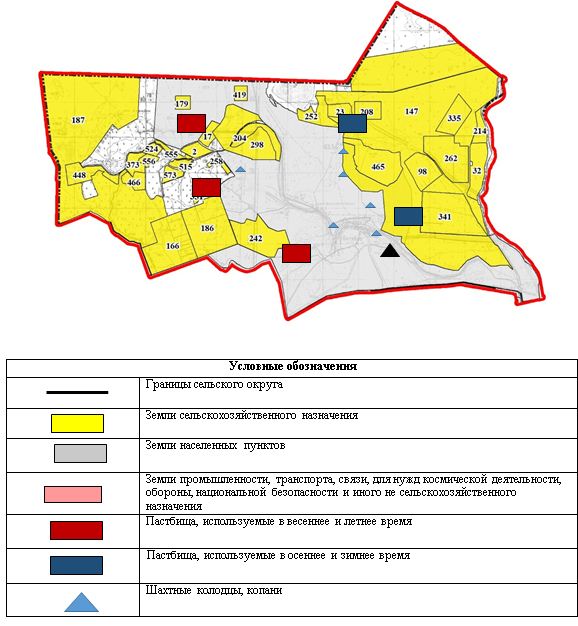 
      Схема перераспределения пастбищ для размещения поголовья сельскохозяйственных животных физических и (или) юридических лиц, у которых отсутствуют пастбища, и перемещения его на предоставляемые пастбища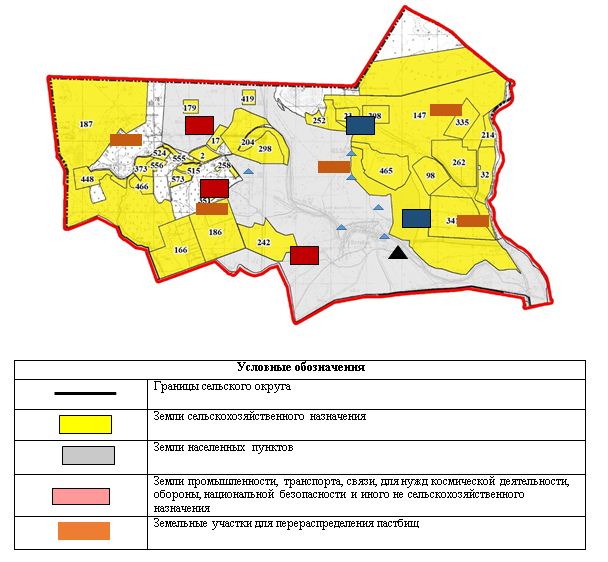 
      Схема размещения поголовья сельскохозяйственных животных на отгонных пастбищах физических и (или) юридических лиц, не обеспеченных пастбищами, расположенными в сельском округе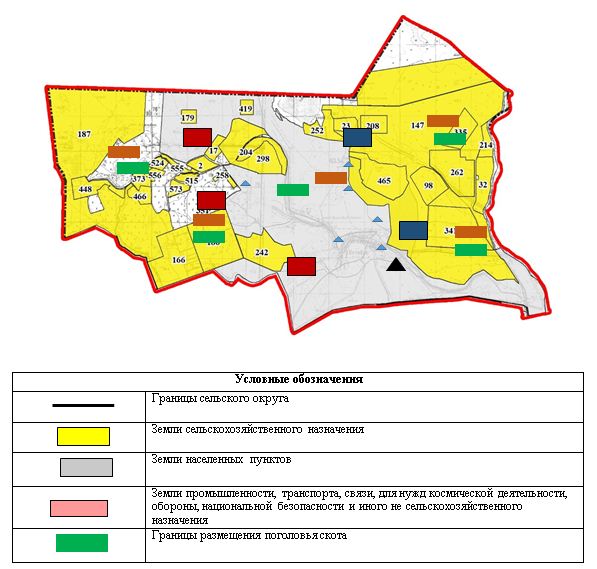 
      Календарный график по использованию пастбищ, устанавливающий сезонные маршруты выпаса и передвижения сельскохозяйственных животных План по управлению пастбищами и их использованию сельского округа Майлыбас на 2020 - 2021 годы
      1) Схема (карта) расположения пастбищ на территории в разрезе категорий земель, собственников земельных участков и землепользователей на основании правоустанавливающих документов;
      2) приемлемая схема пастбищеоборотов;
      3) карта с обозначением внешних и внутренних границ и площадей пастбищ, в том числе сезонных, объектов пастбищной инфраструктуры;
      4) схема доступа пастбищепользователей к водоисточникам (озерам, рекам, прудам, копаням, оросительным или обводнительным каналам, трубчатым или шахтным колодцам) составленную согласно норме потребления воды;
      5) схема перераспределения пастбищ для размещения поголовья сельскохозяйственных животных физических и (или) юридических лиц, у которых отсутствуют пастбища, и перемещения его на предоставляемые пастбища;
      6) схема размещения поголовья сельскохозяйственных животных на отгонных пастбищах физических и (или) юридических лиц, не обеспеченных пастбищами, расположенными в сельском округе Майлыбас (далее – сельский округ);
      7) календарный график по использованию пастбищ, устанавливающий сезонные маршруты выпаса и передвижения сельскохозяйственных животных.
      Территория сельского округа относится к сухой, типчаково-ковыльных степной зоне.
      Выявлено преобладание степной растительности, основными ее видами являются: типчак, ковыли, овсец и различные виды полыни с участием различных трав небольших степей.
      На территории сельского округа слабо развиты гидрографические сети. Обводнение пастбищ обеспечивается природными копанями, шахтными колодцами. Качество воды слабое соленое, пригодное для полива животных.
      Средняя урожайность пастбищных угодий составляет 8,8 центнер/гектар. 
      Фонд кормов пастбищ используется в пастбищный период продолжительностью 170-180 дней. 
      Сельский округ расположен в западной части Казалинского района, граничит с северной и северо-западной стороны с Аральский районом, с восточной, южной стороны с Казалинским районом. 
      Административно-территориальное деление состоит из села Аксуат. 
      По природным условиям погоды: с резкими переменными погодами относится к сухой степной зоне, характерные для них свойства: засушливые, высокие летние и низкие зимние температуры воздуха весенне-летнего периода, недостаточные и неустойчивые по времени года атмосферные осадки и усилие значительного ветра в течение года.
      Общая земельная площадь сельского округа составляет 29921 гектаров (далее – га), из них пастбищ – 23642 га. 
      По категориям земли распределяются следующим образом:
      земли сельскохозяйственного назначения – 90 га; 
      земли населенных пунктов – 6009 га; 
      земли промышленности, транспорта, связи, для нужд космической деятельности, обороны, национальной безопасности и иного не сельскохозяйственного назначения – 250 га.
      Количество поголовья сельскохозяйственных животных на территории сельского округа: 1463 голов крупного рогатого скота, 7901 голов мелкого рогатого скота, 750 голов лошадей, 1320 голов верблюдов.
      По видам сельскохозяйственных животных распределено следующим образом:
      крупный рогатый скот - 15 стада; 
      мелкий рогатый скот - 13 стад; 
      лошади - 10 стад; 
      Верблюды – 17 стад.
      Пастбища относятся к природным пастбищам в зависимости от природно-климатических особенностей сельского округа и используются преимущественно для выпаса скота. На территории сельского округа отсутствуют сеялки и аридные пастбища.
      Основными пользователями пастбищ являются жители сельского округа.
      План принят в целях рационального использования пастбищ, устойчивого обеспечения потребности в кормах и предотвращения процессов деградации пастбищ.
      На территории сельского округа действует 1 ветеринарный пункт и 1 скотомогильник. 
      В сельском округе не установлены сервитуты для прогона скота.
      Схема (карта) расположения пастбищ на территории в разрезе категорий земель, собственников земельных участков и землепользователей на основании правоустанавливающих документов 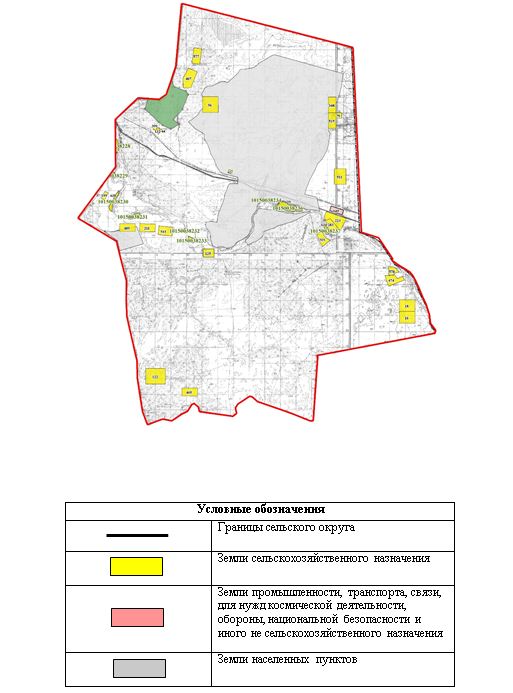 
      Собственники земельных участков 
      Продолжение таблицы
      Расшифровка аббревиатур:
      КРС-крупный рогатый скот;
      МРС-мелкий рогатый скот.
      Распределение пастбищ для размещения маточного поголовья крупного рогатого скота (дойного) в разрезе населенных пунктов по сельскому округу
      Приемлемая схема пастбищеоборотов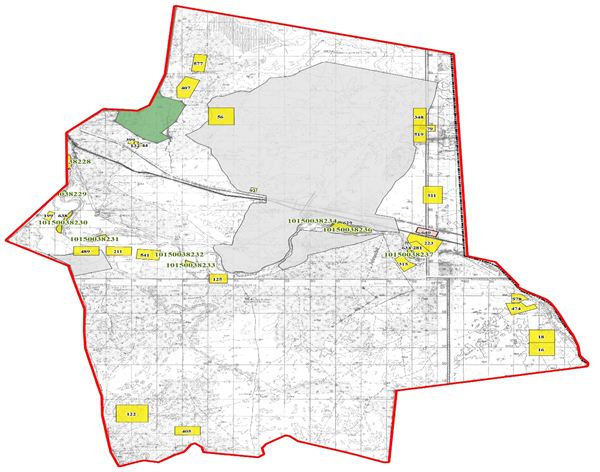 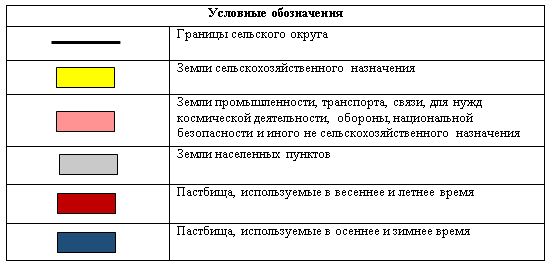 
      Карта с обозначением внешних и внутренних границ и площадей пастбищ, в том числе сезонных, объектов пастбищной инфраструктуры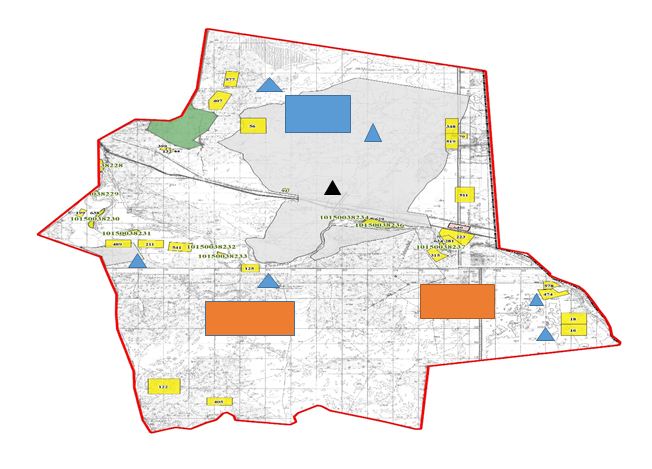 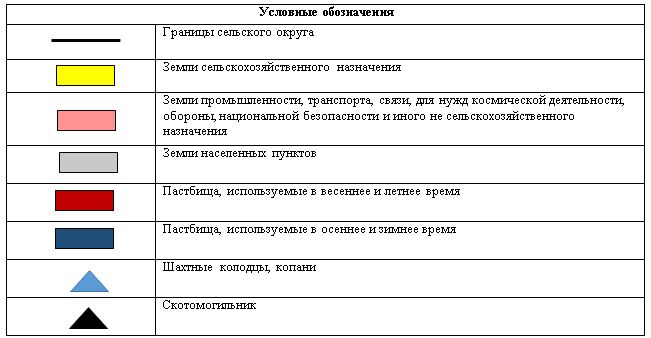 
      Схема доступа пастбищепользователей к водоисточникам (озерам, рекам, прудам, копаням, оросительным или обводнительным каналам, трубчатым или шахтным колодцам) составленную согласно норме потребления воды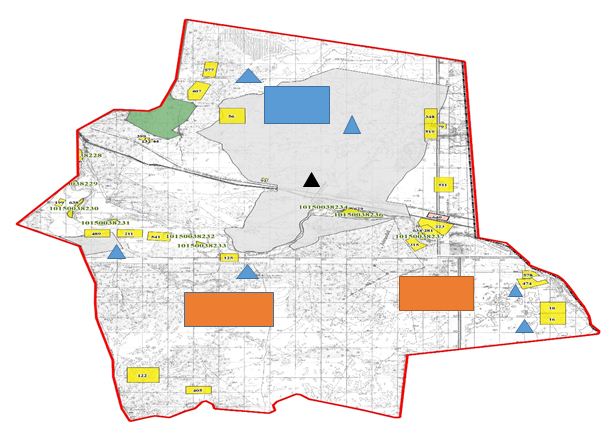 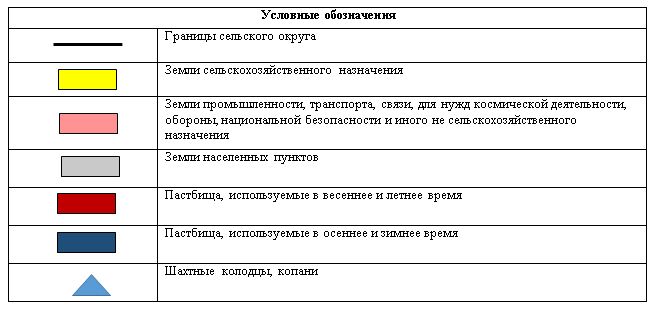 
      Схема перераспределения пастбищ для размещения поголовья сельскохозяйственных животных физических и (или) юридических лиц, у которых отсутствуют пастбища, и перемещения его на предоставляемые пастбища ауыстыру схемасы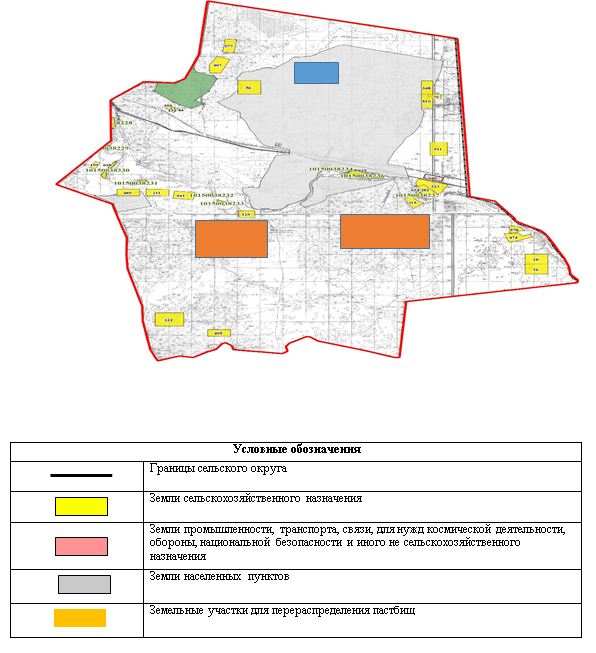 
      Схема размещения поголовья сельскохозяйственных животных на отгонных пастбищах физических и (или) юридических лиц, не обеспеченных пастбищами, расположенными в сельском округе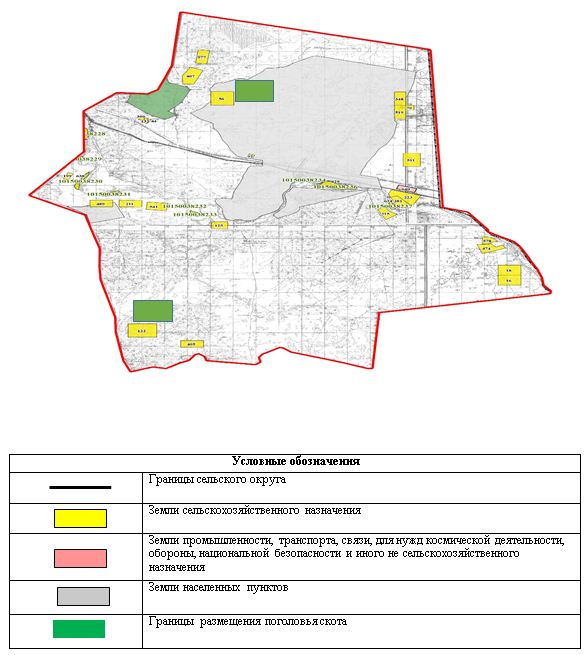 
      Календарный график по использованию пастбищ, устанавливающий сезонные маршруты выпаса и передвижения сельскохозяйственных животных План по управлению пастбищами и их использованию сельского округа Г. Муратбаева 2020 - 2021 годы
      1) Схема (карта) расположения пастбищ на территории в разрезе категорий земель, собственников земельных участков и землепользователей на основании правоустанавливающих документов;
      2) приемлемая схемапастбищеоборотов;
      3) карта с обозначением внешних и внутренних границ и площадей пастбищ, в том числе сезонных, объектов пастбищной инфраструктуры;
      4) схема доступа пастбищепользователей к водоисточникам (озерам, рекам, прудам, копаням, оросительным или обводнительным каналам, трубчатым или шахтным колодцам) составленную согласно норме потребления воды;
      5) схема перераспределения пастбищ для размещения поголовья сельскохозяйственных животных физических и (или) юридических лиц, у которых отсутствуют пастбища, и перемещения его на предоставляемые пастбища;
      6) схема размещения поголовья сельскохозяйственных животных на отгонных пастбищах физических и (или) юридических лиц, не обеспеченных пастбищами, расположенными в сельском округе Г. Муратбаева (далее – сельский округ);
      7) календарный график по использованию пастбищ, устанавливающий сезонные маршруты выпаса и передвижения сельскохозяйственных животных.
      Территория сельского округа относится ксухой, типчаково-ковыльных степной зоне.
      Выявлено преобладание степной растительности, основными ее видами являются: типчак, ковыли, овсец и различные виды полыни с участием различных трав небольших степей.
      На территории сельского округа слабо развиты гидрографические сети. Обводнение пастбищ обеспечивается природными копанями, шахтными колодцами. Качество воды слабое соленое, пригодное для полива животных.
      Средняя урожайность пастбищных угодий составляет 8,8 центнер/гектар. 
      Фонд кормов пастбищ используется в пастбищный период продолжительностью 170-180 дней. 
      Сельский округ расположен в западной части Казалинского района, граничит с севера и северо-западной стороны с Аральским районом, с восточной стороны с Казалинским районом.
      Административно-территориальное деление состоит из села Г. Муратбаева.
      По природным условиям погоды: с резкими переменными погодами относится к сухой степной зоне, характерные для них свойства: засушливые, высокие летние и низкие зимние температуры воздуха весенне-летнего периода, недостаточные и неустойчивые по времени года атмосферные осадки и усилие значительного ветра в течение года.
      Общая земельная площадь сельского округа составляет 19219 гектаров (далее – га), из них пастбищ – 11 111 га. 
      По категориям земли распределяются следующим образом:
      земли сельскохозяйственного назначения – 15 328 га; 
      земли населенных пунктов – 4 401 га; 
      земли промышленности, транспорта, связи, для нужд космической деятельности, обороны, национальной безопасности и иного не сельскохозяйственного назначения – 120 га.
      Количество поголовья сельскохозяйственных животных на территории сельского округа: 755 голов крупного рогатого скота, 1304 голов мелкого рогатого скота, 198 голов лошадей, 33 голов верблюдов.
      По видам сельскохозяйственных животных распределено следующим образом:
      крупный рогатый скот - 2 стада; 
      мелкий рогатый скот - 2 стада; 
      лошади - 14 стад;
      Верблюды – 1 стад.
      Пастбища относятся к природным пастбищам в зависимости от природно-климатических особенностей сельского округа и используются преимущественно для выпаса скота. На территории сельского округа отсутствуют сеялки и аридные пастбища.
      Основными пользователями пастбищ являются жители сельского округа.
      План принят в целях рационального использования пастбищ, устойчивого обеспечения потребности в кормах и предотвращения процессов деградации пастбищ.
      На территории сельского округа действует 1 ветеринарный пункт и 1 скотомогильник. 
      В сельском округе не установлены сервитуты для прогона скота.
      Схема (карта) расположения пастбищ на территории в разрезе категорий земель, собственников земельных участков и землепользователей на основании правоустанавливающих документов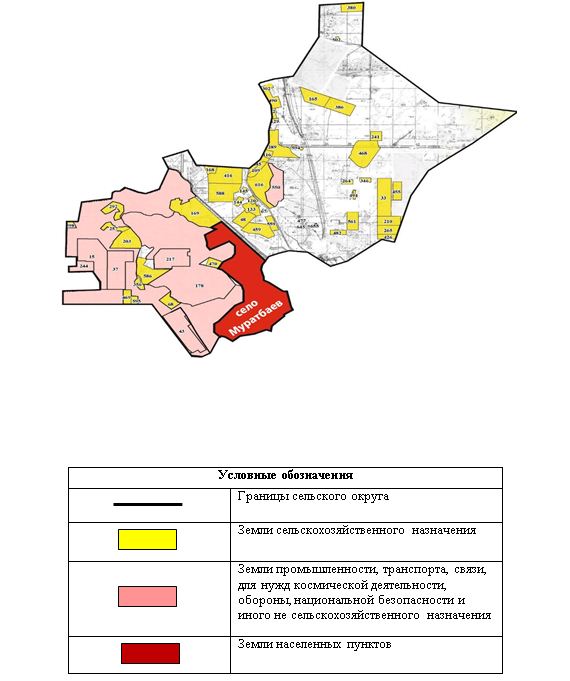 
      Собственники земельных участков 
      Продолжение таблицы
      Расшифровка аббревиатур:
      КРС-крупный рогатый скот;
      МРС-мелкий рогатый скот;
      к/х - крестьянское хозяйство.
      Распределение пастбищ для размещения маточного поголовья крупного рогатого скота (дойного) в разрезе населенных пунктовпо сельскому округу
      Приемлемая схема пастбище оборотов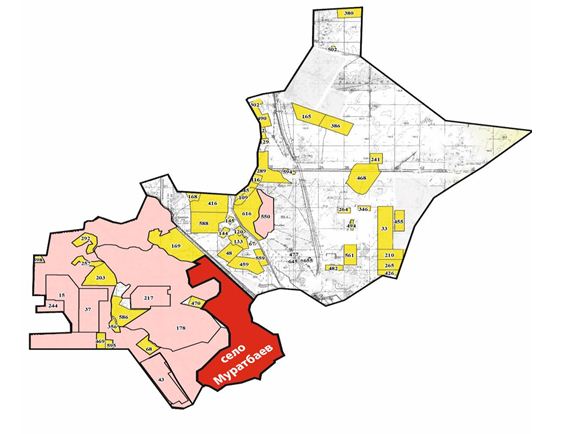 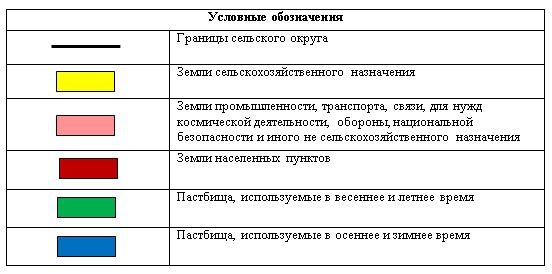 
      Карта с обозначением внешних и внутренних границ и площадей пастбищ, в том числе сезонных, объектов пастбищной инфраструктуры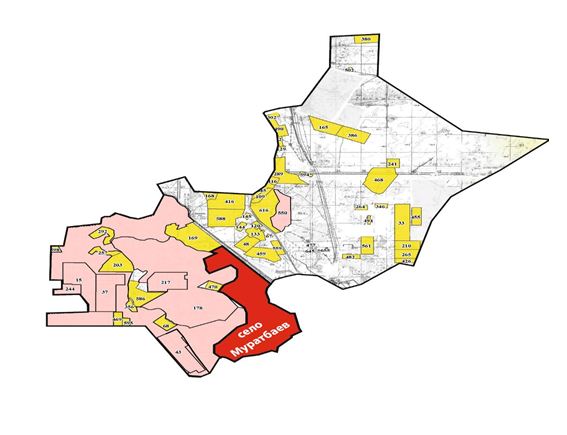 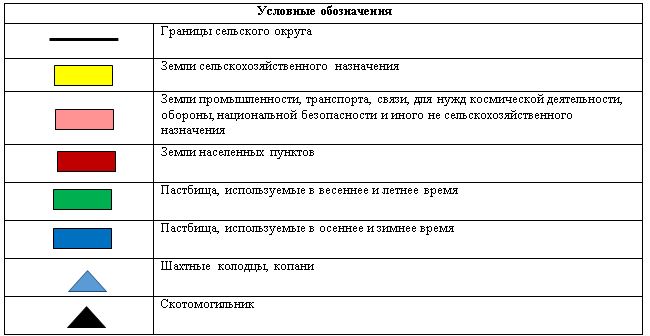 
      Схема доступа пастбищепользователей к водоисточникам (озерам, рекам, прудам, копаням, оросительным или обводнительным каналам, трубчатым или шахтным колодцам) составленную согласно норме потребления воды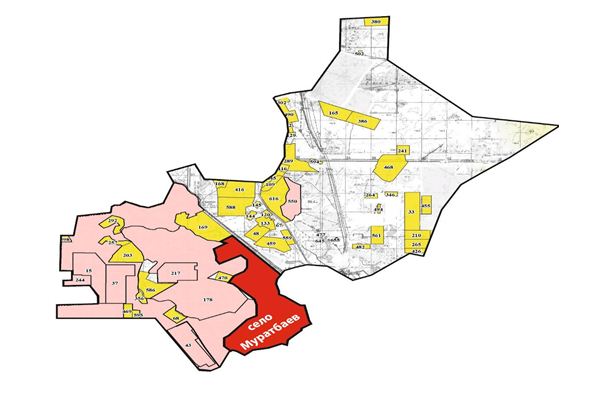 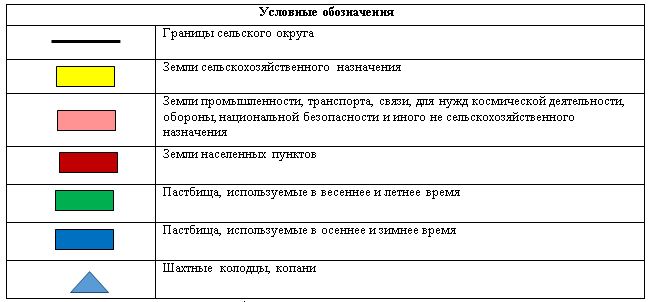 
      Схема перераспределения пастбищ для размещения поголовья сельскохозяйственных животных физических и (или) юридических лиц, у которых отсутствуют пастбища, и перемещения его на предоставляемые пастбища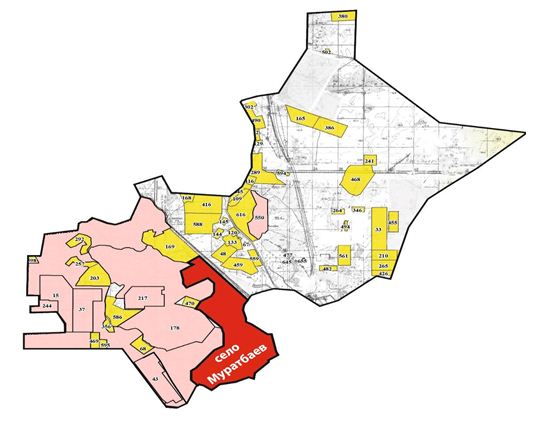 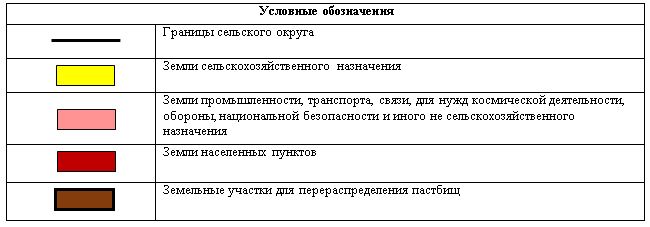 
      Схема размещения поголовья сельскохозяйственных животных на отгонных пастбищах физических и (или) юридических лиц, не обеспеченных пастбищами, расположенными в сельском округе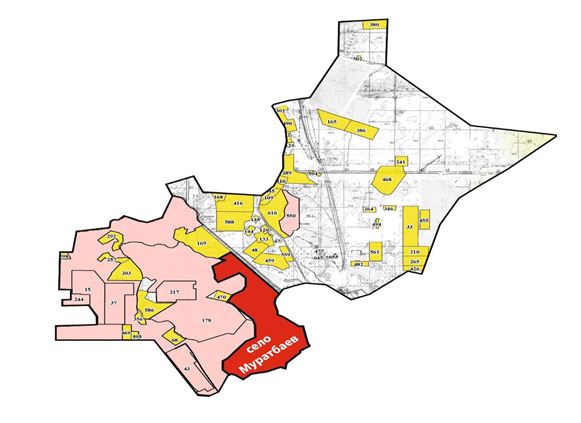 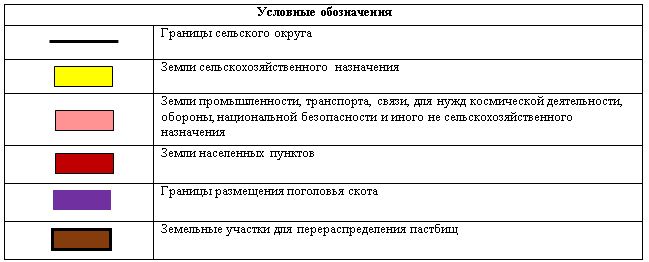 
      Календарный график по использованию пастбищ, устанавливающий сезонные маршруты выпаса и передвижения сельскохозяйственных животных План по управлению пастбищами и их использованию сельского округа Сарыколь на 2020 - 2021 годы
      1) Схема (карта) расположения пастбищ на территории в разрезе категорий земель, собственников земельных участков и землепользователей на основании правоустанавливающих документов;
      2) приемлемая схема пастбищеоборотов;
      3) карта с обозначением внешних и внутренних границ и площадей пастбищ, в том числе сезонных, объектов пастбищной инфраструктуры;
      4) схема доступа пастбищепользователей к водоисточникам (озерам, рекам, прудам, копаням, оросительным или обводнительным каналам, трубчатым или шахтным колодцам) составленную согласно норме потребления воды;
      5) схема перераспределения пастбищ для размещения поголовья сельскохозяйственных животных физических и (или) юридических лиц, у которых отсутствуют пастбища, и перемещения его на предоставляемые пастбища;
      6) схема размещения поголовья сельскохозяйственных животных на отгонных пастбищах физических и (или) юридических лиц, не обеспеченных пастбищами, расположенными в сельском округе Сарыколь (далее – сельский округ);
      7) календарный график по использованию пастбищ, устанавливающий сезонные маршруты выпаса и передвижения сельскохозяйственных животных.
      Территория сельского округа относится к сухой, типчаково-ковыльных степной зоне.
      Выявлено преобладание степной растительности, основными ее видами являются: типчак, ковыли, овсец и различные виды полыни с участием различных трав небольших степей.
      На территории сельского округа слабо развиты гидрографические сети. Обводнение пастбищ обеспечивается природными копанями, шахтными колодцами. Качество воды слабое соленое, пригодное для полива животных.
      Средняя урожайность пастбищных угодий составляет 8,8 центнер/гектар. 
      Фонд кормов пастбищ используется в пастбищный период продолжительностью 170-180 дней. 
      Сельский округ расположен в южной части Казалинского района, с севера и северо-западной стороны граничит с городом Казалинск, с восточной, южной стороны с сельским округом Басыкара.
      Административно-территориальное деление состоит из сел Жубан и Абай. 
      По природным условиям погоды: с резкими переменными погодами относится к сухой степной зоне, характерные для них свойства: засушливые, высокие летние и низкие зимние температуры воздуха весенне-летнего периода, недостаточные и неустойчивые по времени года атмосферные осадки и усилие значительного ветра в течение года.
      Общая земельная площадь сельского округа составляет 14940 гектаров (далее – га), из них пастбищ – 13096 га. 
      По категориям земли распределяются следующим образом:
      земли сельскохозяйственного назначения – 1680 га; 
      земли населенных пунктов – 423 га; 
      земли промышленности, транспорта, связи, для нужд космической деятельности, обороны, национальной безопасности и иного не сельскохозяйственного назначения – 547,7 га.
      Количество поголовья сельскохозяйственных животных на территории сельского округа: 2728 голов крупного рогатого скота, 5480 голов мелкого рогатого скота, 1744 голов лошадей, 294 голов верблюдов.
      По видам сельскохозяйственных животных распределено следующим образом:
      крупный рогатый скот - 19 стад; 
      мелкий рогатый скот - 14 стад; 
      лошади - 59 стад; 
      Верблюды – 5 стад.
      Пастбища относятся к природным пастбищам в зависимости от природно-климатических особенностей сельского округа и используются преимущественно для выпаса скота. На территории сельского округа отсутствуют сеялки и аридные пастбища.
      Основными пользователями пастбищ являются жители сельского округа.
      План принят в целях рационального использования пастбищ, устойчивого обеспечения потребности в кормах и предотвращения процессов деградации пастбищ.
      На территории сельского округа действует 1 ветеринарный пункт и 1 скотомогильник. 
      В сельском округе не установлены сервитуты для прогона скота.
      Схема (карта) расположения пастбищ на территории в разрезе категорий земель, собственников земельных участков и землепользователей на основании правоустанавливающих документов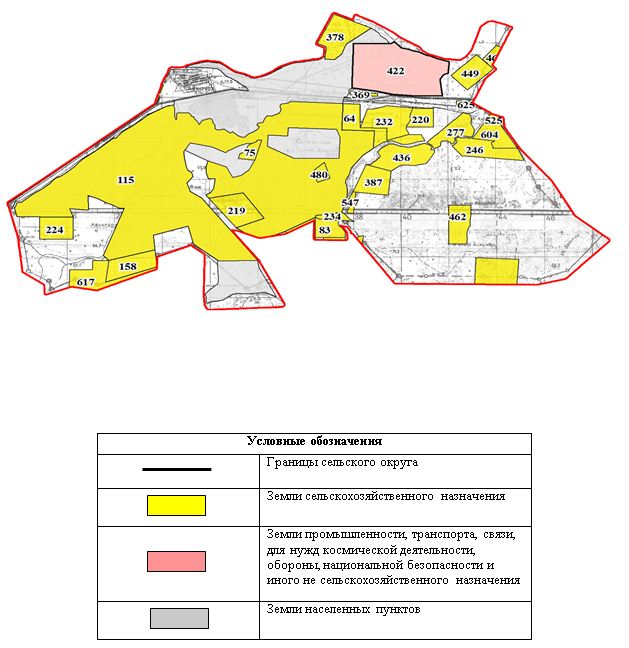 
      Собственники земельных участков 
      Продолжение таблицы
      Расшифровка аббревиатур:
      КРС-крупный рогатый скот;
      МРС-мелкий рогатый скот;
      к/х - крестьянское хозяйство.
      Распределение пастбищ для размещения маточного поголовья крупного рогатого скота (дойного) в разрезе населенных пунктов по сельскому округу
      Приемлемая схема пастбищеоборотов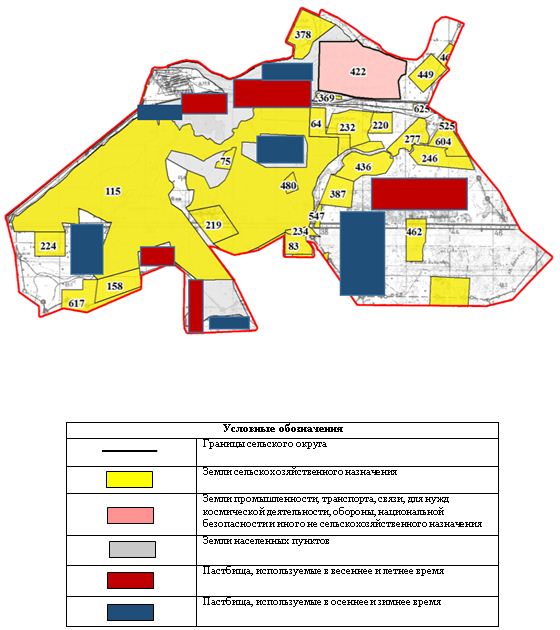 
      Карта с обозначением внешних и внутренних границ и площадей пастбищ, в том числе сезонных, объектов пастбищной инфраструктуры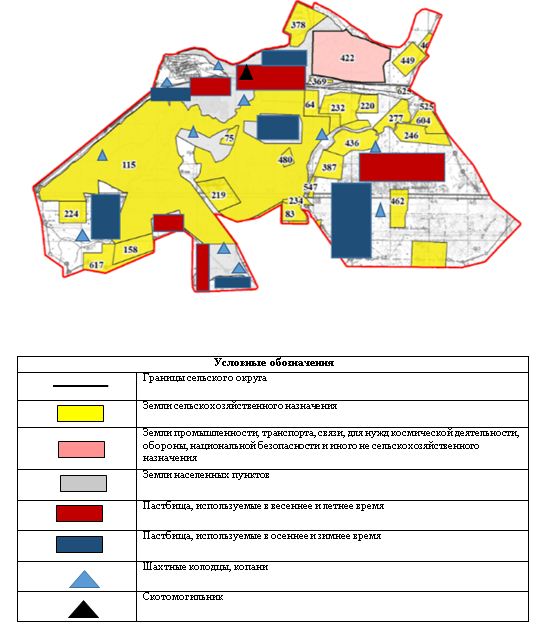 
      Схема доступа пастбищепользователей к водоисточникам (озерам, рекам, прудам, копаням, оросительным или обводнительным каналам, трубчатым или шахтным колодцам) составленную согласно норме потребления воды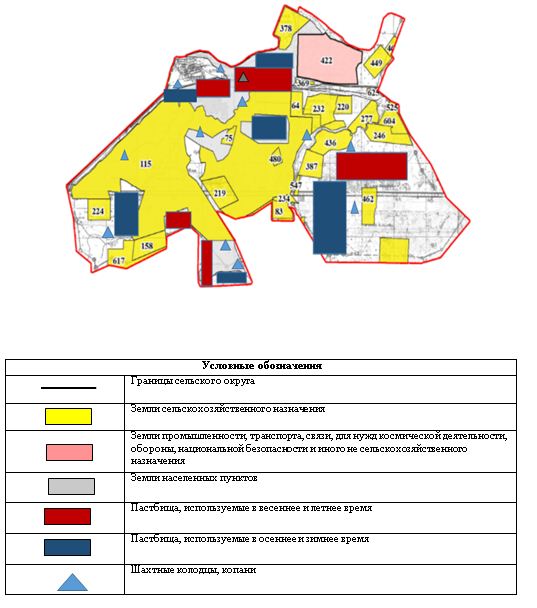 
      Схема перераспределения пастбищ для размещения поголовья сельскохозяйственных животных физических и (или) юридических лиц, у которых отсутствуют пастбища, и перемещения его на предоставляемые пастбища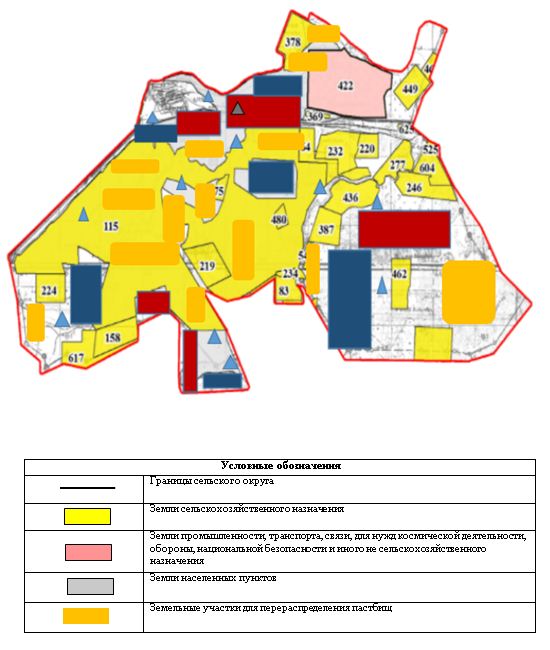 
      Схема размещения поголовья сельскохозяйственных животных на отгонных пастбищах физических и (или) юридических лиц, не обеспеченных пастбищами, расположенными в сельском округе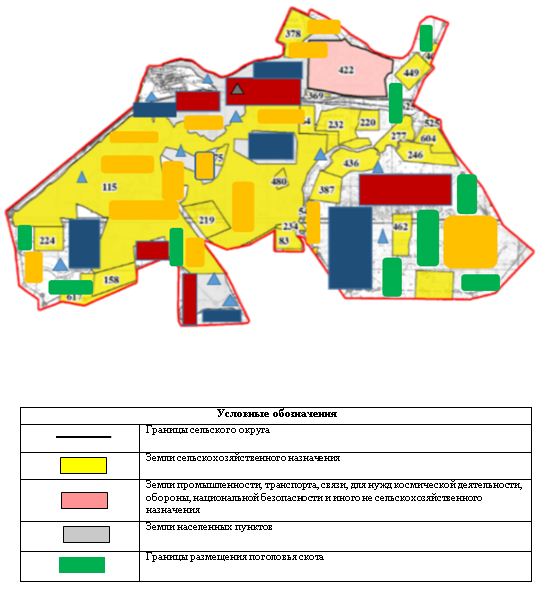 
      Календарный график по использованию пастбищ, устанавливающий сезонные маршруты выпаса и передвижения сельскохозяйственных животных План по управлению пастбищами и их использованию сельского округа Сарбулак на 2020 - 2021 годы
      1) Схема (карта) расположения пастбищ на территории в разрезе категорий земель, собственников земельных участков и землепользователей на основании правоустанавливающих документов;
      2) приемлемая схема пастбищеоборотов;
      3) карта с обозначением внешних и внутренних границ и площадей пастбищ, в том числе сезонных, объектов пастбищной инфраструктуры;
      4) схема доступа пастбищепользователей к водоисточникам (озерам, рекам, прудам, копаням, оросительным или обводнительным каналам, трубчатым или шахтным колодцам) составленную согласно норме потребления воды;
      5) схема перераспределения пастбищ для размещения поголовья сельскохозяйственных животных физических и (или) юридических лиц, у которых отсутствуют пастбища, и перемещения его на предоставляемые пастбища;
      6) схема размещения поголовья сельскохозяйственных животных на отгонных пастбищах физических и (или) юридических лиц, не обеспеченных пастбищами, расположенными в сельском округе Сарбулак (далее – сельский округ);
      7) календарный график по использованию пастбищ, устанавливающий сезонные маршруты выпаса и передвижения сельскохозяйственных животных.
      Территория сельского округа относится к сухой, типчаково-ковыльных степной зоне.
      Выявлено преобладание степной растительности, основными ее видами являются: типчак, ковыли, овсец и различные виды полыни с участием различных трав небольших степей.
      На территории сельского округа слабо развиты гидрографические сети. Обводнение пастбищ обеспечивается природными копанями, шахтными колодцами. Качество воды слабое соленое, пригодное для полива животных.
      Средняя урожайность пастбищных угодий составляет 8,8 центнер/гектар. 
      Фонд кормов пастбищ используется в пастбищный период продолжительностью 170-180 дней. 
      Сельский округ расположен в юго-западной части Казалинского района.
      Административно-территориальное деление состоит из села Сарбулак.
      По природным условиям погоды: с резкими переменными погодами относится к сухой степной зоне, характерные для них свойства: засушливые, высокие летние и низкие зимние температуры воздуха весенне-летнего периода, недостаточные и неустойчивые по времени года атмосферные осадки и усилие значительного ветра в течение года.
      Общая земельная площадь сельского округа составляет 3045 гектаров (далее – га), из них пастбищ – 2320 га. 
      По категориям земли распределяются следующим образом:
      земли сельскохозяйственного назначения – 33 га; 
      земли населенных пунктов – 662 га; 
      земли промышленности, транспорта, связи, для нужд космической деятельности, обороны, национальной безопасности и иного не сельскохозяйственного назначения – 30 га.
      Количество поголовья сельскохозяйственных животных на территории сельского округа: 249 голов крупного рогатого скота, 1547 голов мелкого рогатого скота, 805 голов лошадей, 536 голов верблюдов.
      По видам сельскохозяйственных животных распределено следующим образом:
      крупный рогатый скот - 3 стада; 
      мелкий рогатый скот - 5 стад; 
      лошади - 29 стад; 
      Верблюды – 12 стад.
      Пастбища относятся к природным пастбищам в зависимости от природно-климатических особенностей сельского округа и используются преимущественно для выпаса скота. На территории сельского округа отсутствуют сеялки и аридные пастбища.
      Основными пользователями пастбищ являются жители сельского округа.
      План принят в целях рационального использования пастбищ, устойчивого обеспечения потребности в кормах и предотвращения процессов деградации пастбищ.
      На территории сельского округа действует 1 ветеринарный пункт и 1 скотомогильник. 
      В сельском округе не установлены сервитуты для прогона скота.
      Схема (карта) расположения пастбищ на территории в разрезе категорий земель, собственников земельных участков и землепользователей на основании правоустанавливающих документов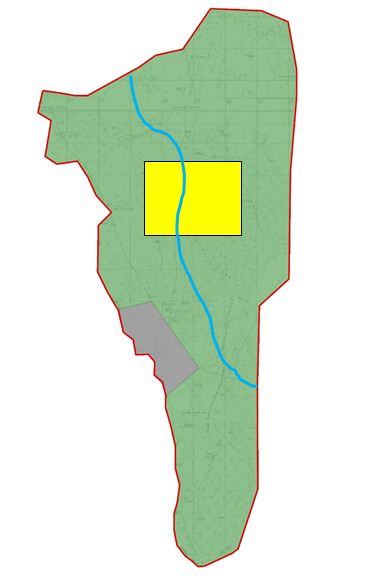 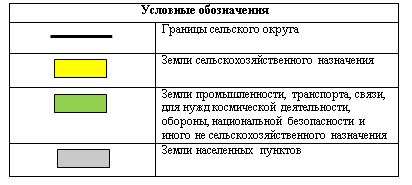 
      Собственники земельных участков
      Продолжение таблицы
      Расшифровка аббревиатур:
      КРС-крупный рогатый скот;
      МРС-мелкий рогатый скот.
      Распределение пастбищ для размещения маточного поголовья крупного рогатого скота (дойного) в разрезе населенных пунктов по сельскому округу
      Приемлемая схема пастбищеоборотов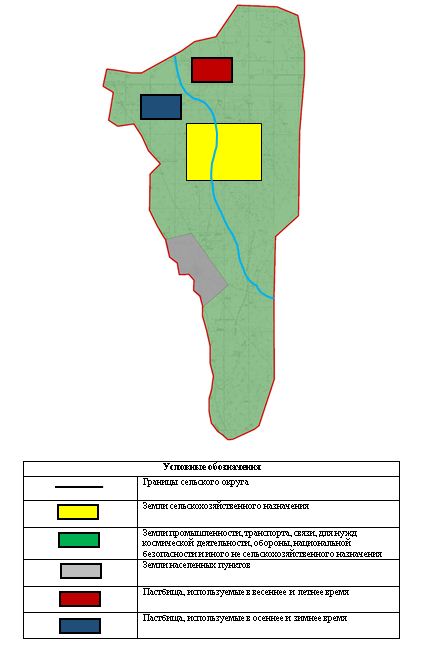 
      Карта с обозначением внешних и внутренних границ и площадей пастбищ, в том числе сезонных, объектов пастбищной инфраструктуры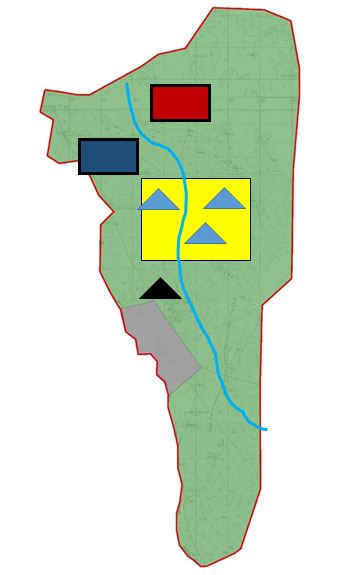 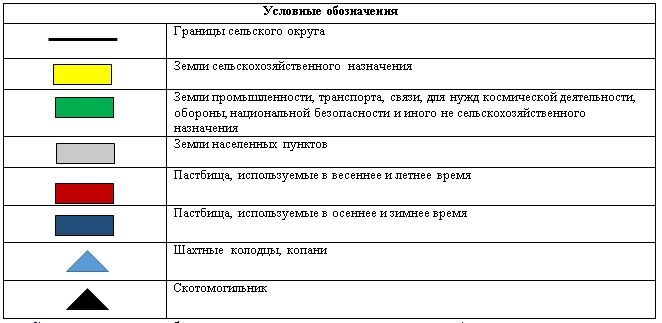 
      Схема доступа пастбищепользователей к водоисточникам (озерам, рекам, прудам, копаням, оросительным или обводнительным каналам, трубчатым или шахтным колодцам) составленную согласно норме потребления воды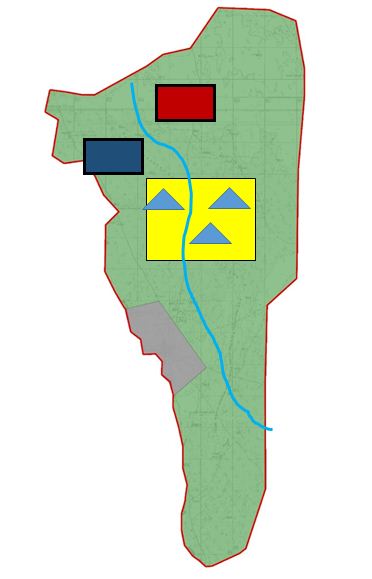 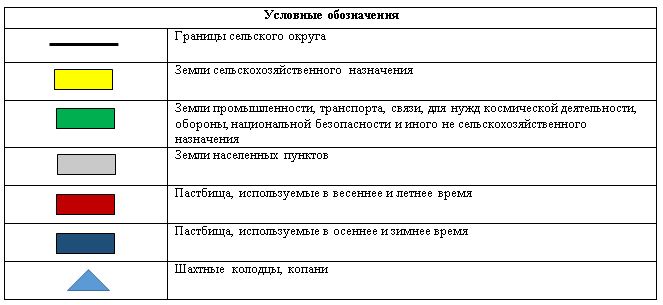 
      Схема перераспределения пастбищ для размещения поголовья сельскохозяйственных животных физических и (или) юридических лиц, у которых отсутствуют пастбища, и перемещения его на предоставляемые пастбища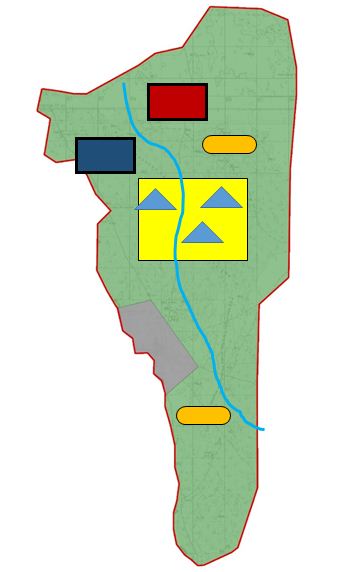 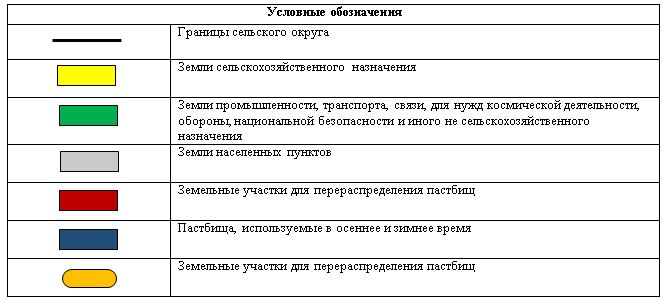 
      Схема размещения поголовья сельскохозяйственных животных на отгонных пастбищах физических и (или) юридических лиц, не обеспеченных пастбищами, расположенными в сельском округе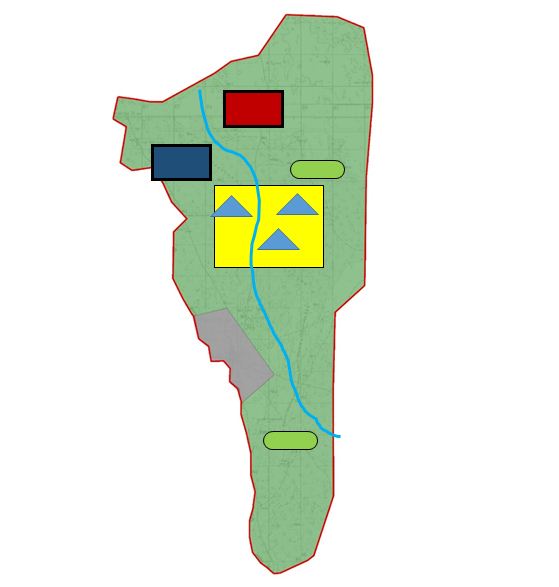 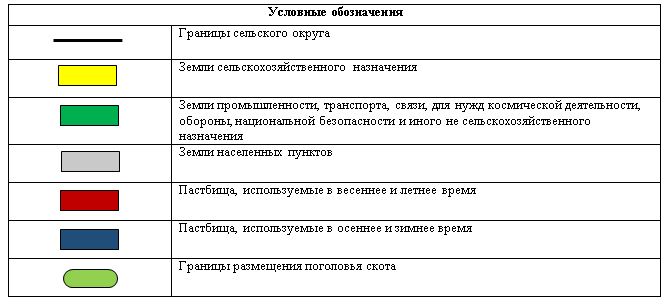 
      Календарный график по использованию пастбищ, устанавливающий сезонные маршруты выпаса и передвижения сельскохозяйственных животных План по управлению пастбищами и их использованию сельского округаТасарык на 2020 - 2021 годы
      1) Схема (карта) расположения пастбищ на территории в разрезе категорий земель, собственников земельных участков и землепользователей на основании правоустанавливающих документов;
      2) приемлемая схемапастбищеоборотов;
      3) карта с обозначением внешних и внутренних границ и площадей пастбищ, в том числе сезонных, объектов пастбищной инфраструктуры;
      4) схема доступа пастбищепользователей к водоисточникам (озерам, рекам, прудам, копаням, оросительным или обводнительным каналам, трубчатым или шахтным колодцам) составленную согласно норме потребления воды;
      5) схема перераспределения пастбищ для размещения поголовья сельскохозяйственных животных физических и (или) юридических лиц, у которых отсутствуют пастбища, и перемещения его на предоставляемые пастбища;
      6) схема размещения поголовья сельскохозяйственных животных на отгонных пастбищах физических и (или) юридических лиц, не обеспеченных пастбищами, расположенными в сельском округе Тасарык (далее – сельский округ);
      7) календарный график по использованию пастбищ, устанавливающий сезонные маршруты выпаса и передвижения сельскохозяйственных животных.
      Территория сельского округа относится ксухой, типчаково-ковыльных степной зоне.
      Выявлено преобладание степной растительности, основными ее видами являются: типчак, ковыли, овсец и различные виды полыни с участием различных трав небольших степей.
      На территории сельского округа слабо развиты гидрографические сети. Обводнение пастбищ обеспечивается из природных озер, родников, каналов. Качество воды слабое соленое, пригодное для полива животных.
      Средняя урожайность пастбищных угодий составляет 8,8 центнер/гектар. 
      Фонд кормов пастбищ используется в пастбищный период продолжительностью 170-180 дней. 
      Сельский округ расположен в юго-западной части Казалинского района, граничит с севера и Северо-Запада с Аральским районом, с востоко-юга с Кармакшинским районом. 
      Административно-территориальное деление состоит из сел Тасарык, Лакалы, Тасоткель.
      По природным условиям погоды: относится к сухой степной зоне с резкими колебаниями погоды, характерные для них свойства: засуха весенне-летнего периода, высокая летняя и зимняя низовая температура воздуха, недостаточные и неустойчивые по времени года атмосферные осадки и усилие значительного ветра в течение года.
      Общая земельная площадь сельского округа составляет 14 273 гектаров (далее – га), из них пастбищ – 10 134 га.
      По категориям земли распределяются следующим образом:
      земли сельскохозяйственного назначения – 2910 га;
      земли населенных пунктов – 4128 га.
      Количество поголовья сельскохозяйственных животных на территории сельского округа: 1223 голов крупного рогатого скота, 2927 голов мелкого рогатого скота, 566 голов лошадей.
      По видам сельскохозяйственных животных распределено следующим образом:
      крупный рогатый скот – 5 стад; 
      мелкий рогатый скот – 7 стад; 
      лошади – 17 стад.
      Пастбища относятся к природным пастбищам в зависимости от природно-климатических особенностей сельского округа и используются преимущественно для выпаса скота. На территории сельского округа отсутствуют сеялки и аридные пастбища.
      Основными пользователями пастбищ являются жители сельского округа.
      План принят в целях рационального использования пастбищ, устойчивого обеспечения потребности в кормах и предотвращения процессов деградации пастбищ.
      На территории сельского округа действует 1 ветеринарный пункт, 1 скотомогильник и 1 ванна для купания скота.
      В сельском округе не установлены сервитуты для прогона скота.
      Схема (карта) расположения пастбищ на территории в разрезе категорий земель, собственников земельных участков и землепользователей на основании правоустанавливающих документов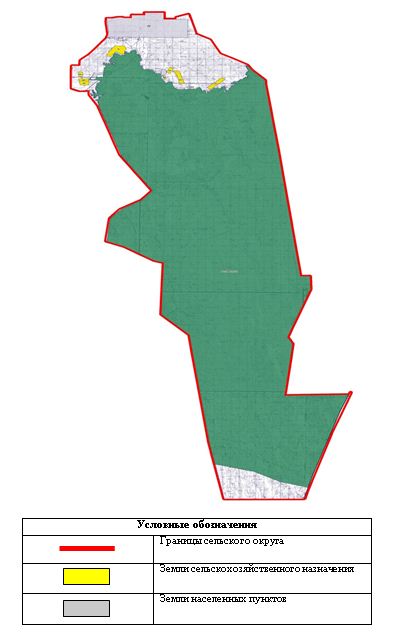 
      Собственники земельных участков 
      Продолжение таблицы
      Расшифровка аббревиатур:
      КРС-крупный рогатый скот;
      МРС-мелкий рогатый скот.
      Распределение пастбищ для размещения маточного поголовья крупного рогатого скота (дойного) в разрезе населенных пунктов по сельскому округу
      Приемлемая схемапастбищеоборотов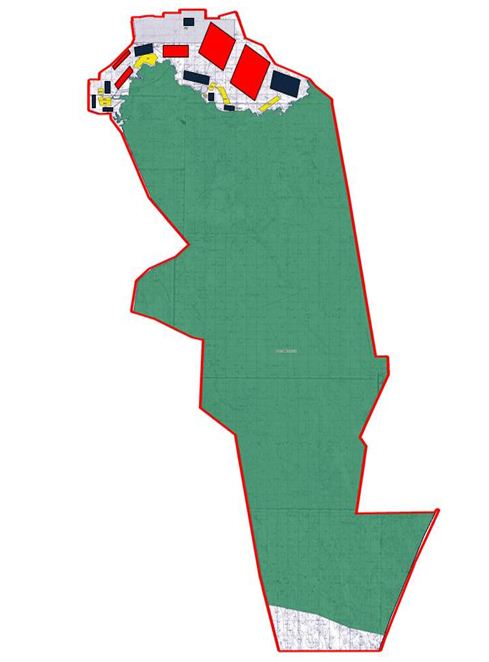 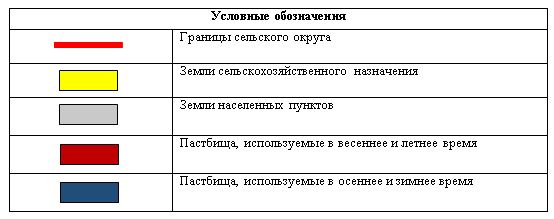 
      Карта с обозначением внешних и внутренних границ и площадей пастбищ, в том числе сезонных, объектов пастбищной инфраструктуры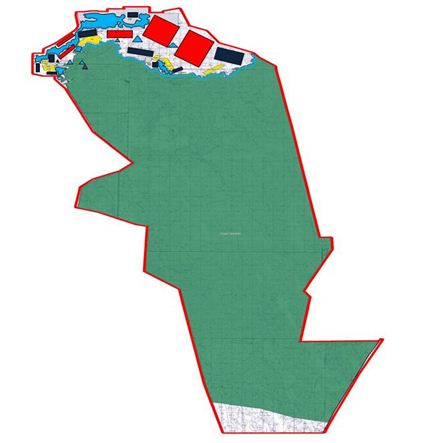 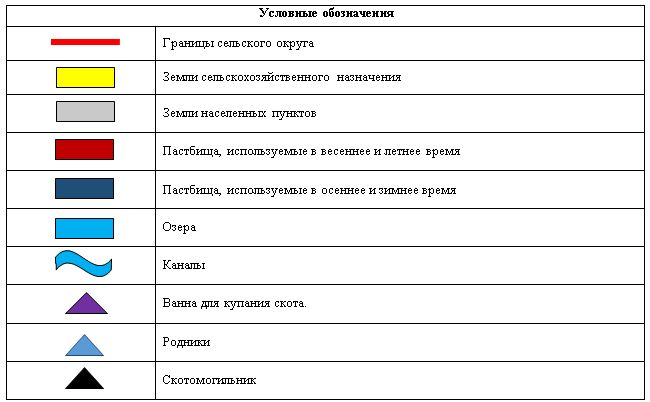 
      Схема доступа пастбищепользователей к водоисточникам (озерам, рекам, прудам, копаням, оросительным или обводнительным каналам, трубчатым или шахтным колодцам) составленную согласно норме потребления воды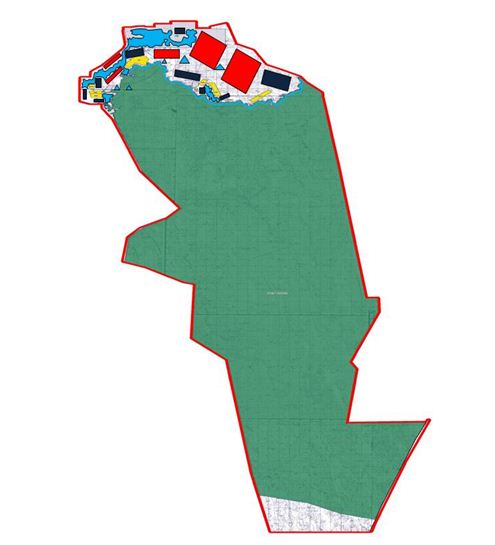 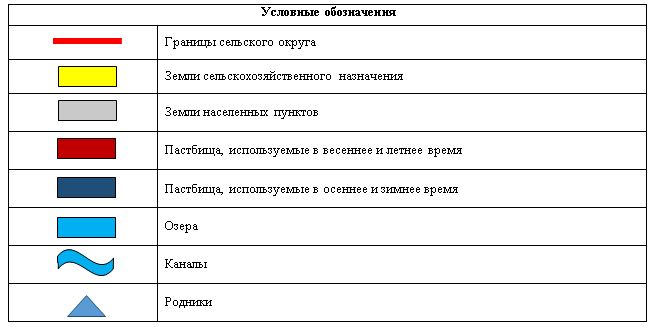 
      Схема перераспределения пастбищ для размещения поголовья сельскохозяйственных животных физических и (или) юридических лиц, у которых отсутствуют пастбища, и перемещения его на предоставляемые пастбища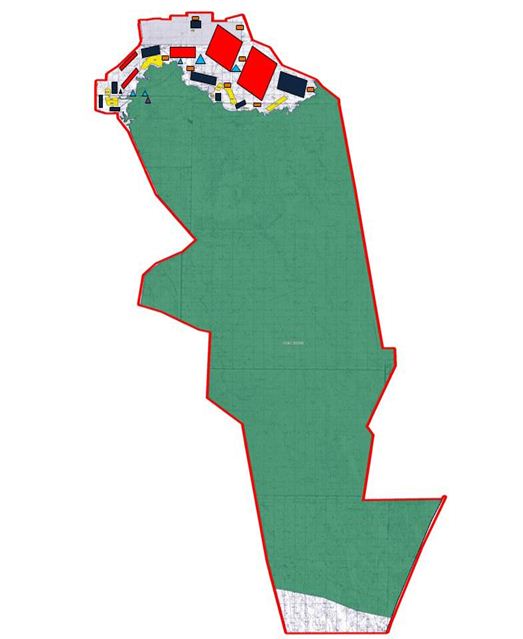 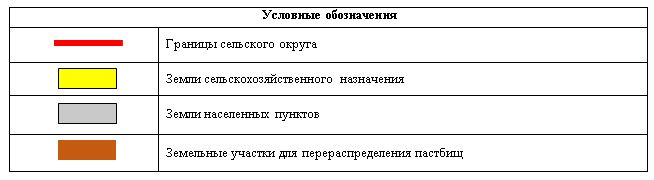 
      Схема размещения поголовья сельскохозяйственных животных на отгонных пастбищах физических и (или) юридических лиц, не обеспеченных пастбищами, расположенными в сельском округе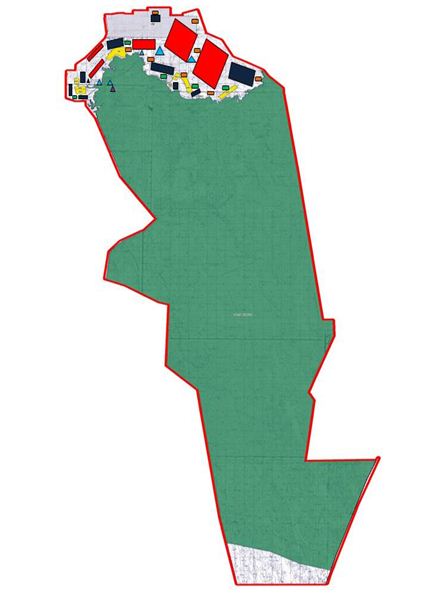 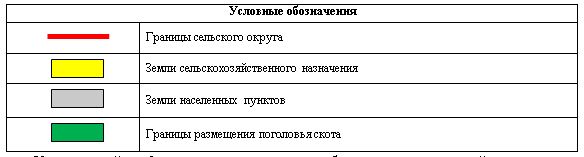 
      Календарный график по использованию пастбищ, устанавливающий сезонные маршруты выпаса и передвижения сельскохозяйственных животных План по управлению пастбищами и их использованию сельского округа Оркендеу на 2020 - 2021 годы
      1) Схема (карта) расположения пастбищ на территории в разрезе категорий земель, собственников земельных участков и землепользователей на основании правоустанавливающих документов;
      2) приемлемая схемапастбищеоборотов;
      3) карта с обозначением внешних и внутренних границ и площадей пастбищ, в том числе сезонных, объектов пастбищной инфраструктуры;
      4) схема доступа пастбищепользователей к водоисточникам (озерам, рекам, прудам, копаням, оросительным или обводнительным каналам, трубчатым или шахтным колодцам) составленную согласно норме потребления воды;
      5) схема перераспределения пастбищ для размещения поголовья сельскохозяйственных животных физических и (или) юридических лиц, у которых отсутствуют пастбища, и перемещения его на предоставляемые пастбища;
      6) схема размещения поголовья сельскохозяйственных животных на отгонных пастбищах физических и (или) юридических лиц, не обеспеченных пастбищами, расположенными в сельском округе Оркендеу (далее – сельский округ);
      7) календарный график по использованию пастбищ, устанавливающий сезонные маршруты выпаса и передвижения сельскохозяйственных животных.
      Территория сельского округа относится ксухой, типчаково-ковыльных степной зоне.
      Выявлено преобладание степной растительности, основными ее видами являются: типчак, ковыли, овсец и различные виды полыни с участием различных трав небольших степей.
      На территории сельского округа слабо развиты гидрографические сети. Обводнение пастбищ обеспечивается природными копанями, шахтными колодцами. Качество воды слабое соленое, пригодное для полива животных.
      Средняя урожайность пастбищных угодий составляет 8,8 центнер/гектар. 
      Фонд кормов пастбищ используется в пастбищный период продолжительностью 170-180 дней. 
      Сельский округ расположен в западной части Казалинского района, граничит с северной и северо-западной стороны с Аральский районом, с восточной и южной стороны с Казалинским районом. 
      Административно-территориальное деление состоит из села Жанкент. 
      По природным условиям погоды: с резкими переменными погодами относится к сухой степной зоне, характерные для них свойства: засушливые, высокие летние и низкие зимние температуры воздуха весенне-летнего периода, недостаточные и неустойчивые по времени года атмосферные осадки и усилие значительного ветра в течение года.
      Общая земельная площадь сельского округа составляет 25468 гектаров (далее – га), из них пастбищ – 3391 га. 
      По категориям земли распределяются следующим образом:
      земли сельскохозяйственного назначения – 6874 га; 
      земли населенных пунктов – 12231 га; 
      земли промышленности, транспорта, связи, для нужд космической деятельности, обороны, национальной безопасности и иного не сельскохозяйственного назначения – 1484 га.
      Количество поголовья сельскохозяйственных животных на территории сельского округа: 1888 голов крупного рогатого скота, 2965 голов мелкого рогатого скота, 1904 голов лошадей, 62 голов верблюдов.
      По видам сельскохозяйственных животных распределено следующим образом:
      крупный рогатый скот – 18 стад; 
      мелкий рогатый скот – 5 стад; 
      лошади – 25 стад;
      Верблюды – 1 стад.
      Пастбища относятся к природным пастбищам в зависимости от природно-климатических особенностей сельского округа и используются преимущественно для выпаса скота. На территории сельского округа отсутствуют сеялки и аридные пастбища.
      Основными пользователями пастбищ являются жители сельского округа.
      План принят в целях рационального использования пастбищ, устойчивого обеспечения потребности в кормах и предотвращения процессов деградации пастбищ.
      На территории сельского округа действует 1 ветеринарный пункт и 1 скотомогильник. 
      В сельском округе не установлены сервитуты для прогона скота.
      Схема (карта) расположения пастбищ на территории в разрезе категорий земель, собственников земельных участков и землепользователей на основании правоустанавливающих документов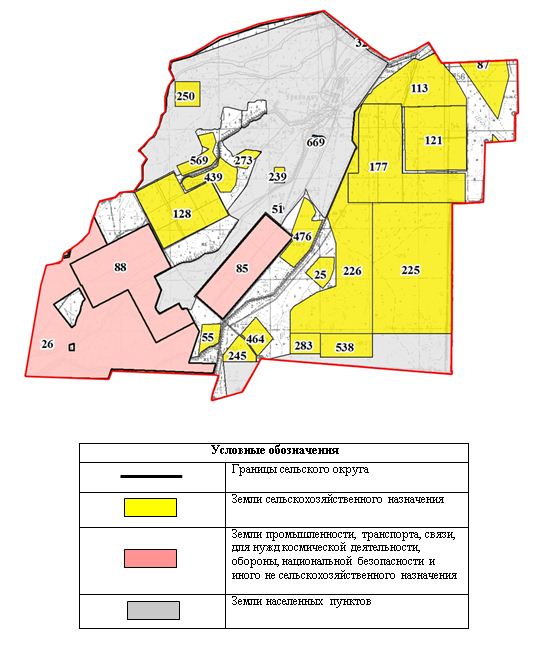 
      Собственники земельных участков 
      Продолжение таблицы
      Расшифровка аббревиатур:
      КРС-крупный рогатый скот;
      МРС-мелкий рогатый скот.
      Распределение пастбищ для размещения маточного поголовья крупного рогатого скота (дойного) в разрезе населенных пунктовпо сельскому округу
      Приемлемая схемапастбищеоборотов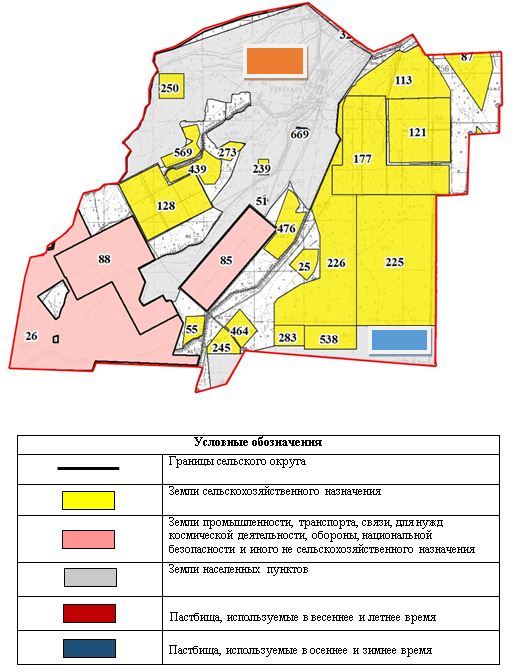 
      Карта с обозначением внешних и внутренних границ и площадей пастбищ, в том числе сезонных, объектов пастбищной инфраструктуры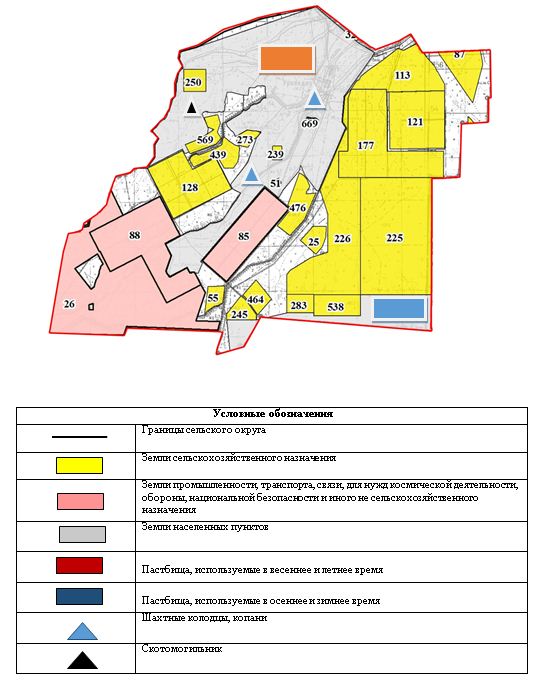 
      Схема доступа пастбищепользователей к водоисточникам (озерам, рекам, прудам, копаням, оросительным или обводнительным каналам, трубчатым или шахтным колодцам) составленную согласно норме потребления воды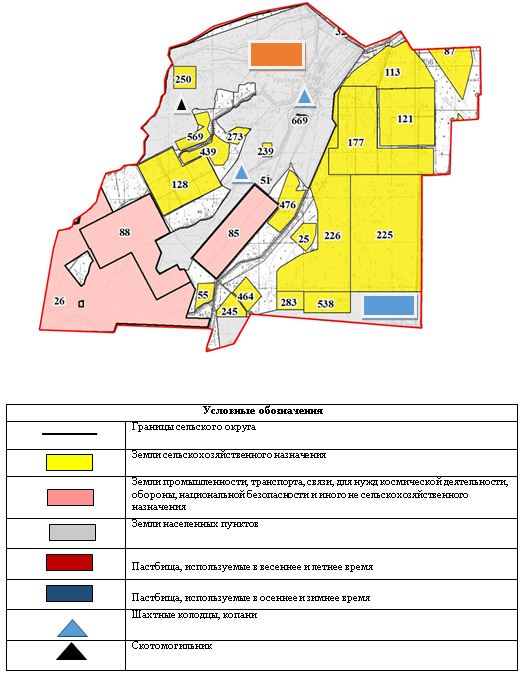 
      Схема перераспределения пастбищ для размещения поголовья сельскохозяйственных животных физических и (или) юридических лиц, у которых отсутствуют пастбища, и перемещения его на предоставляемые пастбища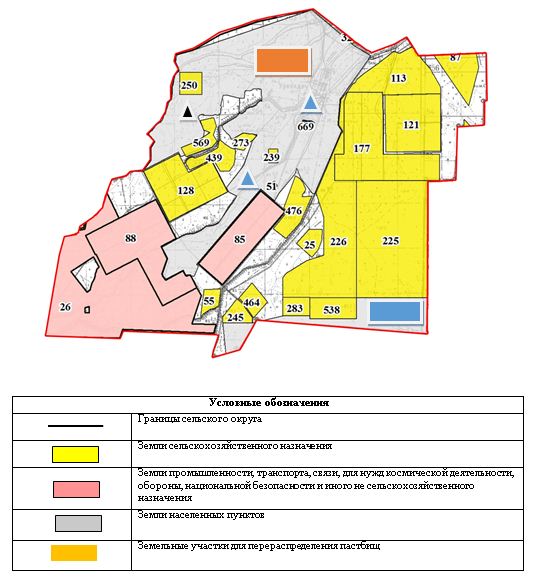 
      Схема размещения поголовья сельскохозяйственных животных на отгонных пастбищах физических и (или) юридических лиц, не обеспеченных пастбищами, расположенными в сельском округе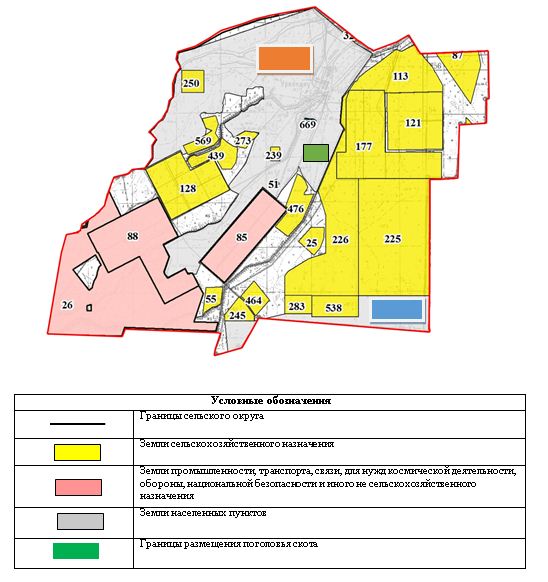 
      Календарный график по использованию пастбищ, устанавливающий сезонные маршруты выпаса и передвижения сельскохозяйственных животных
					© 2012. РГП на ПХВ «Институт законодательства и правовой информации Республики Казахстан» Министерства юстиции Республики Казахстан
				
      Председатель внеочередной LVIII сессий Казалинского районного маслихата

Ғ. ӘЛІШ

      Секретарь Казалинского районного маслихата

К. НАЗЫМБЕКОВ
Приложение 1 к решениюКазалинского районного маслихатаот 2 июня 2020 года № 428
№
Собственники земельных участков
Площадь пастбищ, (га)
Наличие скота по видам, (голов)
Наличие скота по видам, (голов)
Наличие скота по видам, (голов)
Наличие скота по видам, (голов)
Норма потребности в пастбищах 1 голова, (га)
Норма потребности в пастбищах 1 голова, (га)
Норма потребности в пастбищах 1 голова, (га)
Норма потребности в пастбищах 1 голова, (га)
№
Собственники земельных участков
Площадь пастбищ, (га)
КРС
МРС
Лошадь
Верблюд
КРС
МРС
Лошадь
Верблюд
1
Ильясов Казихан крестьянское хозяйство "Казалы Ояз бағы"
10
– 
– 
– 
– 
– 
– 
– 
– 
2
Ильясов Казихан крестьянское хозяйство "Казалы Ояз бағы"
30
– 
– 
– 
– 
– 
– 
– 
– 
Всего
40
– 
– 
– 
– 
– 
– 
– 
– 
Потребность пастбищ,(га)
Потребность пастбищ,(га)
Потребность пастбищ,(га)
Потребность пастбищ,(га)
Потребность пастбищ,(га)
Излишки пастбищ, (га)
КРС
МРС
Лошадь
Верблюд
Итого (га)
– 
– 
– 
– 
– 
– 
– 
– 
– 
– 
– 
– 
– 
– 
– 
– 
– 
– 
№
Наименование населенного пункта
Площадь пастбищ, га
Наличие дойных коров (голов)
Норма потребности в пастбищах 1 голова, га
Потребность пастбищ, га
Не обеспечено пастбищами, га
Обеспеченность потребности, процент
Излишки, га
1
Город
3384
896
11,0
9856
-6472
32,5
-
Всего
3384
896
11,0
9856
-6472
32,5
-
Период перегона животных на пастбища
Период отгона животных с пастбища
2 половина марта
2 декада октябряПриложение 2 к решениюКазалинского районного маслихатаот 2 июня 2020 года № 428
№
Наименование населенного пункта
Площадь пастбищ, (га)
Наличие скота по видам, (голов)
Наличие скота по видам, (голов)
Наличие скота по видам, (голов)
Наличие скота по видам, (голов)
Наличие скота по видам, (голов)
Норма потребности в пастбищах 1 голова, (га)
Норма потребности в пастбищах 1 голова, (га)
Норма потребности в пастбищах 1 голова, (га)
Норма потребности в пастбищах 1 голова, (га)
№
Наименование населенного пункта
Площадь пастбищ, (га)
КРС
МРС
Вервлюд
Лощадь
КРС
КРС
МРС
Вервлюд
Лощадь
1
Кент 
15021,0
1710
5539
79
1076
11,0
11,0
2,2
15,4
13,2
Всего
15021,0
1710
5539
79
1076
11,0
11,0
2,2
15,4
13,2
Потребность пастбищ,(га)
Потребность пастбищ,(га)
Потребность пастбищ,(га)
Потребность пастбищ,(га)
Потребность пастбищ,(га)
Излишки пастбищ, (га)
КРС
МРС
Вервлюд
Лощадь
Итого(га)
18810
12185
1216
14203
49428
-80821
18810
6160
1216
14203
49428
-80821
№
Наименование населенного пункта
Площадь пастбищ, (га)
Наличие дойных коров (голов)
Норма потребности в пастбищах 1 голова, (га)
Потребность пастбищ,(га)
Не обеспечено пастбищами (га)
Обеспеченность потребности, процент
Излишки, (га)
1
Кент 
15021
440
11,0
4840
-
100
-
Итого 
15021
440
11,0
4840
-
-
-
Период перегона животных на пастбища
Период отгона животных с пастбища
1 половина марта
2 декада октябряПриложение 3 к решениюКазалинского районного маслихатаот 2 июня 2020 года № 428
№
Собственники земельных участков
Площадь пастбищ, (га)
Наличие скота по видам, (голов)
Наличие скота по видам, (голов)
Наличие скота по видам, (голов)
Наличие скота по видам, (голов)
Наличие скота по видам, (голов)
Норма потребности в пастбищах 1 голова, (га)
Норма потребности в пастбищах 1 голова, (га)
Норма потребности в пастбищах 1 голова, (га)
Норма потребности в пастбищах 1 голова, (га)
№
Собственники земельных участков
Площадь пастбищ, (га)
КРС
МРС
МРС
Лошадь
Верблюд
КРС
МРС
Лошадь
Верблюд
1
Абилдаев Адилбек Изтурганович крестьянское хозяйство" Абилдаев Адилбек"
230
-
-
-
-
-
-
2
Аманбаев Женисбек крестьянское хозяйство "Аманбаев Женисбек "
270
-
-
-
-
-
-
3
Асан Тілек Байтуғанұлы крестьянское хозяйство"Асан Тілек" 
397
203
-
-
66
-
11,0
2,2
13,2
-
4
Алпысбаев Рахат крестьянское хозяйство "Алпысбаев Рахат "
110
-
-
-
-
-
-
5
Алуашов Тілеужан крестьянское хозяйство "Қостерек "
65
-
-
-
40
-
11,0
2,2
13,2
-
6
Арықбай Ермек Қонысұлы крестьянское хозяйство "Қос-Терек"
1120
-
-
-
-
-
-
7
Бөрекеш Бөлекбай крестьянское хозяйство"Фарида" 
860
86
-
-
135
-
11,0
2,2
13,2
8
Мамай Спандияр Мамайұлы крестьянское хозяйство"Дармагамбетов Хайрулла" 
110
-
-
-
18
-
11,0
2,2
13,2
15,4
9
Ергалиев Султанбек Куникеевичкрестьянское хозяйство "Ергали"
100
60
-
-
-
-
11,0
2,2
13,2
-
10
Еріш Панабек крестьянское хозяйство "Ериш Умирбек"
100
27
-
-
-
-
11,0
2,2
13,2
-
11
Есназаров Аскар Ертугановичкрестьянское хозяйство "Айдар"
370
6
-
-
15
-
11,0
2,2
13,2
-
12
Жалғас Анарбай крестьянское хозяйство"Аян"
400
-
-
-
74
-
11,0
2,2
13,2
-
13
Жалғас Молдабай Бухарбаевич крестьянское хозяйство"Айбек"
80
70
-
-
105
-
11,0
2,2
13,2
-
14
Жалғасбай Руслан Шынтасұлыкрестьянское хозяйство"Жалғасбаев.Ш" 
215
150
-
-
62
-
11,0
2,2
13,2
15,4
15
Сембиева Айпанкрестьянское хозяйство "Сембиева Айпан "
100
-
-
-
-
-
16
Жүсіп Еркін Серікұлыкрестьянское хозяйство"Жүсіп Серік" 
59
60
-
-
25
-
11,0
2,2
13,2
17
Искендиров Онталап Орынбасарович крестьянское хозяйство"Искендіров Орынбасар" 
58
26
-
-
-
-
11,0
2,2
13,2
18
Қалнияз Жұмабек Мұхатұлы крестьянское хозяйство"Қалнияз Жұмабек" 
95
54
-
-
72
-
11,0
2,2
13,2
19
Кеулимжай Ербол Маратович крестьянское хозяйство"Кеулімжай"
191
178
-
-
21
-
11,0
2,2
13,2
20
Лепесов Куантай Сагындыкович крестьянское хозяйство"Шоқай" 
95
30
-
-
-
-
11,0
2,2
13,2
21
Ниеталы Қонысбай Жеткергенұлы крестьянское хозяйство"Руслан" 
260
130
50
50
50
40
11,0
2,2
13,2
15,4
22
Нуржан Айшагүл крестьянское хозяйство"Нур Енсе" 
30
-
-
-
17
-
11,0
2,2
13,2
23
Оралбаева Нағима крестьянское хозяйство"Бейбарыс" 
170
-
-
-
-
-
24
Орынтай Айнагүл крестьянское хозяйство"А.Орынтай"
235
-
-
-
-
-
25
Раймов Турганбай Тагабаевичкрестьянское хозяйство "Тағабай"
20
4
-
-
-
-
11,0
2,2
13,2
26
Рзакулов Берик Тургаевич крестьянское хозяйство"Т.РЗАҚҰЛ" 
198
130
-
-
22
-
11,0
2,2
13,2
27
Рыстыгулова Орынкулкрестьянское хозяйство "Рыстыгулова Орынкул "
675
-
-
-
-
-
28
Султанбаев Мухит Улманбетович крестьянское хозяйство

"Мухит" 
60
-
-
-
67
-
11,0
2,2
13,2
29
Султанбаев Аскар Улманбетович крестьянское хозяйство

"С.Ұлманбет" 
83
54
-
-
86
-
11,0
2,2
13,2
30
Табынбаев Жумабек Айдарбекович крестьянское хозяйство"Жанқожа батыр" 
130
-
-
-
-
-
31
Өмірзақ Асылбике крестьянское хозяйство"Өмірзақ Қаршыға"
127
90
-
-
-
-
11,0
2,2
13,2
32
Утегенов Серик крестьянское хозяйство "Утегенов Серик "
80
-
-
-
-
-
33
Шайкулов Турар Алиевичкрестьянское хозяйство " Атсойған" 
190
15
-
-
-
-
11,0
2,2
13,2
34
Шайкул Али крестьянское хозяйство"Шайқұлов Әли" 
13
-
-
-
-
-
35
Турганбаев Айбек Елдесбаевичкрестьянское хозяйство "Диана"
180
9
-
-
-
-
11,0
2,2
13,2
36
Қаланов Сатбай крестьянское хозяйство"Шилі" 
603
102
250
250
-
-
11,0
2,2
13,2
37
Утеналинв Айжан Алпамысович товарищество с ограниченной ответственностью "Шакен"
425
-
-
-
-
-
-
-
-
38
Өтеев Мінажадин Сыражадинұлы товарищество с ограниченной ответственностью "Сыр-Маржаны"
1968
-
-
Всего
10472
1484
300
300
875
40
275
55
330
15,4
Потребность пастбищ,(га)
Потребность пастбищ,(га)
Потребность пастбищ,(га)
Потребность пастбищ,(га)
Потребность пастбищ,(га)
Излишки пастбищ, (га)
КРС
МРС
Лошадь
Верблюд
Итого (га)
-
-
2233
871,2
-
3104,2
-2707.2
-
528
-
582
-517
-
946
1782
-
2728
-1868
237,6
-
237,6
-127.6
660
-
660
-560
297
-
297
-197
66
198
-
264
+106
976,8
-
976,8
-576.8
770
1386
-
2156
-2076
1650
818,4
-
2468,4
-2253.4
-
660
330
-
990
-931
286
-
286
-228
594
950,4
-
1544,4
-1449.4
1958
2772
-
2235,2
-2044.2
330
-
330
-235
1430
110
660
616
2816
-2556
224,4
-
224,4
-194.4
-
-
44
-
44
-24
1430
290,4
-
1720,4
1522.4
-
884,4
-
884,4
-824.4
594
1135,2
-
1729,2
-1646.2
-
990
-
990
-863
-
165
-
165
+25
-
99
-
99
+81
1122
550
-
1672
-1069
-
-
-
-
425
0
-
1968
0
16324
660
14045
616
31597
10912
№
Наименование населенного пункта
Площадь пастбищ, га
Наличие дойных коров (голов.)
Норма потребности пастбищна 1 голова, га
Потребность пастбищ, га
Не обеспечено пастбищами, га
Обеспеченность потребности, процент
Излишки, га
1
Село Жанкожа батыр
4171
598
11,0
6578
-
100
2407
Всего
4171
598
11,0
6578
-
100
2407
Период перегона животных на пастбища
Период отгона животных с пастбища
1 половина марта
2 декада октябряПриложение 4 к решениюКазалинского районного маслихатаот 2 июня 2020 года № 428
№
Собственники земельных участков
Площадь пастбищ, (га)
Наличие скота по видам, (голов)
Наличие скота по видам, (голов)
Наличие скота по видам, (голов)
Наличие скота по видам, (голов)
Норма потребности в пастбищах 1 голова, (га)
Норма потребности в пастбищах 1 голова, (га)
Норма потребности в пастбищах 1 голова, (га)
Норма потребности в пастбищах 1 голова, (га)
№
Собственники земельных участков
Площадь пастбищ, (га)
КРС
МРС
Лошадь
Верблюд
КРС
МРС
Лошадь
Верблюд
1
Абдраман Талгат Иебергенович, крестьянское хозяйство "Бексери" 
180,35
72
-
2
-
11,0
-
13,2
-
2
Бағыберген Аралбай Кулмуратович, крестьянское хозяйство "Айдай" 
126
10
74
2
-
11,0
2,2
13,2
-
3
Түктибаева Жанат, крестьянское хозяйство "Шолпан"
809
54
-
35
-
11,0
-
13,2
-
4
 Бердіжар Нұрғали Кенжалыұлы, крестьянское хозяйство "Нұрбек" 
230
80
37
244
-
11,0
2,2
13,2
-
5
Бердіжар Сералы Кенжалыұлы, крестьянское хозяйство "Айдәулет"
280
63
38
169
-
11,0
2,2
13,2
-
6
Ерназарова Айман, крестьянское хозяйство "Мақсұт"
85
2
13
-
-
11,0
2,2
-
-
7
Жетеулиев Бекболат Мешітбайұлы, крестьянское хозяйство "Елдос-1" 
90
4
-
-
-
11,0
-
-
8
Қожанияз Мархабай Мергенбайұлы, крестьянское хозяйство "Рамазан"
105
16
36
33
-
11,0
2,2
13,2
-
9
Табынов Мехмет Алданазарұлы, крестьянское хозяйство "Қоғалы"
230
26
18
52
-
11,0
2,2
13,2
-
10
Тажимуратов Мухтар Туремуратович, крестьянское хозяйство "Сенім"
142
187
-
-
-
11,0
-
-
-
11
Тәжімұрат Төремұрат, крестьянское хозяйство "Ақмаржан" 
2087
-
-
-
-
-
-
-
-
12
Тілеуберген Жеткерген, крестьянское хозяйство "Серік"
95
48
23
121
-
11,0
2,2
13,2
-
13
Тлепбаева Дания, крестьянское хозяйство "Бірлестік"
266
-
-
25
-
-
-
13,2
-
14
Косбармак Алмас, крестьянское хозяйство "Мирхан" 
180
-
-
-
-
-
-
-
-
Всего
4905,35
562
239
683
-
121
17,6
118,8
-
Потребность пастбищ,(га)
Потребность пастбищ,(га)
Потребность пастбищ,(га)
Потребность пастбищ,(га)
Потребность пастбищ,(га)
Излишки пастбищ, (га)
КРС
МРС
Лошадь
Верблюд
Итого (га)
792
-
26,4
-
818,4
-638,05
110
162,8
26,4
--
299,2
-173,2
594
-
462
-
1056
-247
880
81,4
3220,8
-
4182,2
-3952,2
693
83,6
2230,8
-
3007,4
-2727,4
22
28,6
-
-
50,6
-34,4
44
-
-
-
44
-46
176
79,2
435,6
-
690,8
-585,8
286
39,6
684,4
-
1012
-782
2057
-
-
-
2057
-1915
-
-
-
-
-
-
528
116,6
1597,2
-
2241,8
-2146,8
-
-
330
-
330
-64
-
-
-
-
-
-
6182
591,8
9013,6
-
59745,4
58627,8
№
Наименование населенного пункта
Площадь пастбищ, га
Наличие дойных коров (голов)
Норма потребности в пастбищах 1 голова, га
Потребность пастбищ, га
Не обеспечено пастбищами, га
Обеспеченность потребности, процент
Излишки, га
1
село Урмаш Туктибаева
5201
922
11,0
10142
-4941
51
-
Всего
5201
922
11,0
10142
-4941
51
-
Период перегона животных на пастбища
Период отгона животных с пастбища
1 половина марта
2 декада октябряПриложение 5 к решениюКазалинского районного маслихатаот 2 июня 2020 года № 428
№
Собственники земельных участков
Собственники земельных участков
Площадь пастбищ, (га)
Площадь пастбищ, (га)
Площадь пастбищ, (га)
Наличие скота по видам, (голов)
Наличие скота по видам, (голов)
Наличие скота по видам, (голов)
Наличие скота по видам, (голов)
Наличие скота по видам, (голов)
Наличие скота по видам, (голов)
Наличие скота по видам, (голов)
Норма потребности в пастбищах 1 голова, (га)
Норма потребности в пастбищах 1 голова, (га)
Норма потребности в пастбищах 1 голова, (га)
Норма потребности в пастбищах 1 голова, (га)
Норма потребности в пастбищах 1 голова, (га)
Норма потребности в пастбищах 1 голова, (га)
Норма потребности в пастбищах 1 голова, (га)
Норма потребности в пастбищах 1 голова, (га)
№
Собственники земельных участков
Собственники земельных участков
Площадь пастбищ, (га)
Площадь пастбищ, (га)
Площадь пастбищ, (га)
КРС
МРС
МРС
Лошадь
Лошадь
Верблюд
Верблюд
КРС
КРС
КРС
МРС
МРС
Лошадь
Верблюд
Верблюд
1
1
Әліш Газиз, к/х "Атамекен" 
Әліш Газиз, к/х "Атамекен" 
1068
41
41
41
597
597
39
39
-
-
11
2,2
2,2
13,2
13,2
13,2
-
2
2
Акша Төлеңгіт к/х "Нұрдәулет" 
Акша Төлеңгіт к/х "Нұрдәулет" 
100
5
5
5
17
17
7
7
-
-
11
2,2
2,2
13,2
13,2
13,2
-
3
3
Жанбыршы Бекмырза к/х "Жасқайрат" 
Жанбыршы Бекмырза к/х "Жасқайрат" 
50
51
51
51
155
155
15
15
36
36
11
2,2
2,2
13,2
13,2
13,2
15,4
4
4
Жалмагамбетов Жанболат, к/х Жалмагамбетов Алпысбай" 
Жалмагамбетов Жанболат, к/х Жалмагамбетов Алпысбай" 
100
15
15
15
39
39
17
17
-
-
11
2,2
2,2
13,2
13,2
13,2
-
5
5
Есенаман Болат, к/х "Раманқұл"
Есенаман Болат, к/х "Раманқұл"
300
10
10
10
13
13
20
20
-
-
11
2,2
2,2
13,2
13,2
13,2
-
6
6
Дармаханов Кадирбек, к/х "Саян"
Дармаханов Кадирбек, к/х "Саян"
200
5
5
5
-
-
28
28
-
-
11
2,2
2,2
13,2
13,2
13,2
-
7
7
Есенаман Алмасбек, к/х "Маулен"
Есенаман Алмасбек, к/х "Маулен"
300
6
6
6
5
5
10
10
-
-
11
2,2
2,2
13,2
13,2
13,2
-
8
8
Тагыбай Нургиса, к/х "Асан"
Тагыбай Нургиса, к/х "Асан"
250
21
21
21
-
-
-
-
-
-
11
-
-
-
-
-
-
9
9
Кожахметов Дауренбек, к/х "Байдос" 
Кожахметов Дауренбек, к/х "Байдос" 
100
9
9
9
7
7
21
21
-
-
11
2,2
2,2
13,2
13,2
13,2
-
10
10
Дошымбетов Нурадин, к/х "Дәулет"
Дошымбетов Нурадин, к/х "Дәулет"
170
3
3
3
5
5
16
16
-
-
11
2,2
2,2
13,2
13,2
13,2
-
Всего
Всего
2638
165
165
165
838
838
173
173
36
36
110
19,8
19,8
118,8
118,8
118,8
15,4
Потребность пастбищ,(га)
Потребность пастбищ,(га)
Потребность пастбищ,(га)
Потребность пастбищ,(га)
Потребность пастбищ,(га)
Потребность пастбищ,(га)
Потребность пастбищ,(га)
Излишки пастбищ, (га)
Излишки пастбищ, (га)
Излишки пастбищ, (га)
Излишки пастбищ, (га)
КРС
МРС
Лошадь
Верблюд
Итого (га)
Итого (га)
Итого (га)
451
451
451
451
451
1313
515
515
-
2279
-1211
55
55
55
55
55
37
92
92
-
184
-84
561
561
561
561
561
341
198
198
554
1654
-1604
165
165
165
165
165
37
224
224
-
426
-326
110
110
110
110
110
29
264
264
-
403
-103
55
55
55
55
55
-
370
370
-
425
-225
66
66
66
66
66
11
132
132
-
209
91
231
231
231
231
231
-
-
-
-
231
19
99
99
99
99
99
15
277
277
-
391
-291
33
33
33
33
33
11
211
211
-
255
-85
1375
1375
1375
1375
1375
1783
2283
2283
554
6273
3819
№
Наименование населенного пункта
Площадь пастбищ, га
Наличие дойных коров (голов)
Норма потребности в пастбищах 1 голова, га
Потребность пастбищ, га
Не обеспечено пастбищами, га
Обеспеченность потребности, процент
Излишки, га
1
Село Аранды
146
99
11,0
1089
-943
13
-
2
Село Кожабакы
5395
340
11,0
3740
+1655
31
-
Всего
5541
439
22
4829
+858
18
Период перегона животных на пастбища
Период отгона животных с пастбища
1 половина марта
2 декада октябряПриложение 6 к решениюКазалинского районного маслихатаот 2 июня 2020 года № 428
№
Собственники земельных участков
Площадь пастбищ, (га)
Наличие скота по видам, (голов)
Наличие скота по видам, (голов)
Наличие скота по видам, (голов)
Наличие скота по видам, (голов)
Норма потребности в пастбищах 1 голова, (га)
Норма потребности в пастбищах 1 голова, (га)
Норма потребности в пастбищах 1 голова, (га)
Норма потребности в пастбищах 1 голова, (га)
№
Собственники земельных участков
Площадь пастбищ, (га)
КРС
МРС
Лошадь
Верблюд
КРС
МРС
Лошадь
Верблюд
1
Сұлтанбеков Берік Сейтұлы, крестьянское хозяйство "Айзат" 
495
65
67
10
-
11,0
2,2
13,2
-
2
Махамбетов Мейрамбек Танирбаевич, крестьянское хозяйство "Азамат - 1" 
183
39
-
29
-
11,0
-
13,2
-
3
Аяганов Ержан Тауекелович, крестьянское хозяйство "Ержан" 
70
14
108
5
-
11,0
2,2
13,2
-
4
Кеулімжай Мирамкул Сражанқызы, крестьянское хозяйство "Жеңіс - 2" 
130
-
20
-
-
-
2,2
-
-
5
Мамбетжанов Аманбай Аяғанұлы, крестьянское хозяйство "Аманжол" 
130
43
-
-
-
11,0
-
-
-
6
Танықов Жанат Арапаұлы, крестьянское хозяйство "Аман" 
130
-
6
-
-
-
2,2
-
7
Сарсенов Қанағат Ертасұлы, крестьянское хозяйство "Ботабай" 
280
20
-
6
-
11,0
-
13,2
8
Нурниязова Акмарал Сериковна,крестьянское хозяйство "Дүзбаев Әсет" 
590
22
-
79
32
11,0
-
13,2
15,4
9
Пауеш Нұрадин, крестьянское хозяйство "Нұрболат" 
40
18
-
-
-
11,0
-
-
-
10
Амиржаев Алихан,

крестьянское хозяйство "Алихан" 
130
2
-
5
-
11,0
-
13,2
-
11
Нұртаза Аралбек, крестьянское хозяйство "Нұртаза-Бек" 
180
14
40
-
-
11,0
2,2
-
-
12
Изатов Гани, крестьянское хозяйство "Ғибрат" 
100
-
-
-
-
-
-
-
-
13
Орынбасаров Жақсыбай, крестьянское хозяйство "Айбек" 
70
5
-
-
-
11,0
-
-
-
Всего
2528
242
241
134
32
110
11
79,2
15,4
Потребность пастбищ,(га)
Потребность пастбищ,(га)
Потребность пастбищ,(га)
Потребность пастбищ,(га)
Потребность пастбищ,(га)
Излишки пастбищ, (га)
КРС
МРС
Лошадь
Верблюд
Итого (га)
715
147
132
-
994
-499
429
-
383
--
812
-629
154
238
66
-
458
-388
-
44
-
-
44
86
473
-
-
-
473
-343
-
13
-
-
13
117
220
-
79
-
299
-19
242
-
1043
493
2271
-1681
198
-
-
-
198
-158
22
-
66
-
88
42
154
88
-
-
242
62
-
-
-
-
-
100
55
-
-
-
55
15
2662
530
1769
493
5947
4049
№
Наименование населенного пункта
Площадь пастбищ, га
Наличие дойных коров (голов)
Норма потребности в пастбищах 1 голова, га
Потребность пастбищ, га
Не обеспечено пастбищами, га
Обеспеченность потребности, процент
Излишки, га
1
село Майдаколь
1547
318
11,0
3498
-1951
44,2
-
Всего
1547
318
11,0
3498
-1951
44,2
-
Период перегона животных на пастбища
Период отгона животных с пастбища
1 половина марта
2 декада октябряПриложение 7 к решениюКазалинского районного маслихатаот 2 июня 2020 года № 428
№
Собственники земельных участков
Площадь пастбищ, (га)
Наличие скота по видам, (голов)
Наличие скота по видам, (голов)
Наличие скота по видам, (голов)
Наличие скота по видам, (голов)
Норма потребности в пастбищах 1 голова, (га)
Норма потребности в пастбищах 1 голова, (га)
Норма потребности в пастбищах 1 голова, (га)
Норма потребности в пастбищах 1 голова, (га)
№
Собственники земельных участков
Площадь пастбищ, (га)
КРС
МРС
Лошадь
Верблюд
КРС
МРС
Лошадь
Верблюд
1
Утеулиев Абдуали, крестьянское хозяйство "Алихан" 
457,0
146
94
41
-
11
2,2
13,2
-
2
Даулетбаев Аман, крестьянское хозяйство "Тайкеткен " 
435,0
-
-
5
-
11
2,2
13,2
-
3
Ибрагимова Гульмара, крестьянское хозяйство "Әбіл" 
446,0
6
68
-
11
2,2
13,2
-
Всего
1338
152
162
46
-
33
6,6
39,6
-
Потребность пастбищ,(га)
Потребность пастбищ,(га)
Потребность пастбищ,(га)
Потребность пастбищ,(га)
Потребность пастбищ,(га)
Излишки пастбищ, (га)
КРС
МРС
Лошадь
Верблюд
Итого (га)
1606
207
541
-
2354
-1897
-
-
66
-
66
+369
66
150
-
216
+230
1672
357
607
-
2636
-1298
№
Наименование населенного пункта
Площадь пастбищ, га
Наличие дойных коров (голов)
Норма потребности в пастбищах 1 голова, га
Потребность пастбищ, га
Не обеспечено пастбищами, га
Обеспеченность потребности, процент
Излишки, га
1
село Бозколь
6060
809
11,0
8899
-2839
46
-
Всего
6060
809
11,0
8899
-2839
46
-
Период перегона животных на пастбища
Период отгона животных с пастбища
1 половина марта
2 декада октябряПриложение 8 к решениюКазалинского районного маслихатаот 2 июня 2020 года № 428
№
Собственники земельных участков
Площадь пастбищ, (га)
Наличие скота по видам, (голов)
Наличие скота по видам, (голов)
Наличие скота по видам, (голов)
Наличие скота по видам, (голов)
Норма потребности в пастбищах 1 голова, (га)
Норма потребности в пастбищах 1 голова, (га)
Норма потребности в пастбищах 1 голова, (га)
Норма потребности в пастбищах 1 голова, (га)
№
Собственники земельных участков
Площадь пастбищ, (га)
КРС
МРС
Лошадь
Верблюд
КРС
МРС
Лошадь
Верблюд
1
Асан Қайрат Әділбайұлы, крестьянское хозяйство "Асан Қайрат" 
120
56
-
49
-
11,0
2,2
13,2
-
2
Дүйіс Ғанибек Әбілұлы, крестьянское хозяйство "Жалаңтөс"
200
18
99
-
-
11,0
2,2
13,2
-
3
Шамшадинов Марс Жеткербаевич, крестьянское хозяйство "Шамшадинов Марс" 
10
24
73
15
-
11,0
2,2
13,2
-
Всего
330
98
172
64
-
33
6,6
39,6
-
Потребность пастбищ,(га)
Потребность пастбищ,(га)
Потребность пастбищ,(га)
Потребность пастбищ,(га)
Потребность пастбищ,(га)
Излишки пастбищ, (га)
КРС
МРС
Лошадь
Верблюд
Итого (га)
616
-
646
-
1262
-1142
198
217
-
-
415
-215
264
160
198
-
622
-612
1078
477
844
-
2299
1969
№
Наименование населенного пункта
Площадь пастбищ, га
Наличие дойных коров (голов)
Норма потребности в пастбищах 1 голова, га
Потребность пастбищ, га
Не обеспечено пастбищами, га
Обеспеченность потребности, процент
Излишки, га
1
село Басыкара
6682
413
11,0
4543
-
100
2139
Всего
6682
413
11,0
4543
-
100
2139
Период перегона животных на пастбища
Период отгона животных с пастбища
1 половина марта
2 декада октябряПриложение 9 к решениюКазалинского районного маслихатаот 2 июня 2020 года № 428
№
Собственники земельных участков
Площадь пастбищ, (га)
Наличие скота по видам, (голов)
Наличие скота по видам, (голов)
Наличие скота по видам, (голов)
Норма потребности в пастбищх 1 голова, (га)
Норма потребности в пастбищх 1 голова, (га)
Норма потребности в пастбищх 1 голова, (га)
№
Собственники земельных участков
Площадь пастбищ, (га)
КРС
МРС
Лошадь 
КРС
МРС
Лошадь
1
Дакибаев Жусупбек товарищество с ограниченной ответственностью "Алшын" 
2800
-
-
-
11
2,2
13,2
2
Самигулла Малиев крестьянское хозяйство "Шакизада " 
180
50
-
-
11
2,2
13,2
3
Абдир Боранбай крестьянское хозяйство "Әбдір Б" 
75
-
-
43
11
2,2
13,2
4
Иманбаева Кумисай крестьянское хозяйство "Иманбаева"
100
-
-
-
11
2,2
13,2
5
Аташова Айпатша крестьянское хозяйство "Аташова Айпатша"
245
-
-
-
11
2,2
13,2
Всего
3400
50
-
43
55
11
66
Потребность пастбищ,(га)
Потребность пастбищ,(га)
Потребность пастбищ,(га)
Потребность пастбищ,(га)
Излишки пастбищ, (га)
КРС
МРС
Лошадь 
Итого (га)
Излишки пастбищ, (га)
-
-
-
-
+2800
550
-
-
550
-370
-
-
568
568
-493
-
-
-
-
+100
-
-
-
-
+245
550
-
568
1118
2282
№
Наименование населенного пункта
Площадь пастбищ, га
Наличие дойных коров (голов)
Норма потребности в пастбищах 1 голова, га
Потребность пастбищ, га
Не обеспечено пастбищами, га
Обеспеченность потребности, процент
Излишки, га
1
село Бирлик
4292
283
11,0
3113
-
100
1179
Всего
4292
283
11,5
3113
-
100
1179
Период перегона животных на пастбища
Период отгона животных с пастбища
1 половина марта
2 декада октябряПриложение 10 к решениюКазалинского районного маслихатаот 2 июня 2020 года № 428
№
Собственники земельных участков
Площадь пастбищ, (га)
Наличие скота по видам, (голов)
Наличие скота по видам, (голов)
Наличие скота по видам, (голов)
Наличие скота по видам, (голов)
Норма потребности в пастбищах 1 голова, (га)
Норма потребности в пастбищах 1 голова, (га)
Норма потребности в пастбищах 1 голова, (га)
Норма потребности в пастбищах 1 голова, (га)
№
Собственники земельных участков
Площадь пастбищ, (га)
КРС
МРС
Лошадь
Верблюд
КРС
МРС
Лошадь
Вер блюд
1
Абсеметова Гулшара, к/х "Құрманбай" 
500
60
-
-
-
11
-
-
-
2
 Артықбаев Тойбазар, к/х "Алдажар" 
1661
-
5
-
2
-
2,2
-
15,4
3
Арықбай Ермек, к/х "Қос-терек" 
1200
62
908
-
-
11
2,2
-
-
4
Байжан Шалғынбай, к/х "Даулет-3"
400
-
-
25
-
-
-
13,2
-
5
Байжанов Жақсылық, к/х "Байжан Жақсылық"
200
42
-
110
30
11
-
13,2
15,4
6
Баймаханов Асылбек, к/х "Баймаханов Құрманбай"
2293
51
200
42
36
11
2,2
13,2
15,4
7
Баймаханов Сапак, к/х "Баймаханов Сапақ" 
1000
194
-
57
5
11
-
13,2
15,4
8
Балкирова Багдагул, к/х "Құрманғали" 
200
-
-
66
76
-
-
13,2
15,4
9
Бигерестанов Зелкара, к/х "Нурикамал"
500
-
-
6
-
-
-
13,2
-
10
Ермаханов Дастын, к/х "Ұзақ" 
300
1
53
-
2
11
2,2
-
15,4
11
Естенқұлов Серік, к/х "Естенкулов С" 
400
-
-
31
-
-
-
13,2
-
12
Жанұзақ Нұрлыгүл, к/х "Шайхислам"
700
-
-
-
-
-
-
-
-
13
Жексембаев Берик, к/х "Аяп" 
500
9
16
24
6
11
2,2
13,2
15,4
14
Жунисов Абайхан, к/х "Азамат"
500
1
39
102
46
11
2,2
13,2
15,4
15
Каржауов Файзрахман, к/х "Каржауов Файзрахман"
300
7
48
5
29
11
2,2
13,2
15,4
16
Козыбагаров Байдаулет, к/х "Сардар"
150
71
185
34
63
11
2,2
13,2
15,4
17
Көбес Үрхан, к/х "Көбес"
1000
16
29
15
32
11
2,2
13,2
15,4
18
Лимашов Нуржан, к/х "Ибрахим" 
500
-
-
-
-
-
-
-
-
19
Мендикараев Мешитбай, к/х "Атақоныс" 
200
2
-
4
6
11
-
13,2
15,4
20
Ражатов Панабек, к/х "Нұрлыбек"
500
50
449
8
36
11
2,2
13,2
15,4
21
Муратова Айнагул, к/х "Жаңа-өріс"
100
40
384
36
7
11
2,2
13,2
15,4
22
Омаров Серик, к/х "Оңталап"
448
-
13
-
28
-
2,2
-
15,4
23
Рахметов Ержан, к/х "Рахмет"
200
-
-
33
-
-
13,2
-
24
Сагимбаев Куан, к/х "Ырыс-Нұр" 
300
6
-
27
-
11
-
13,2
-
25
Серікбай Бахытгүл, к/х "Серікбай Бахытгүл"
200
28
-
-
-
11
-
-
-
26
Балғара Нұрлыбек, к/х "Арай"
1200
125
961
30
-
11
2,2
13,2
-
27
Жулекешова Женискул, к/х "ККК"
200
16
-
-
-
11
-
-
-
28
Жураев Максут, к/х "Шукербай"
200
-
-
216
-
-
-
13,2
-
29
Мырзекова Сагидан, к/х "Абылай"
100
35
315
76
8
11
2,2
13,2
15,4
30
Азиралиева Шынаргул, к/х "Мұрат"
750
11
253
71
49
11
2,2
13,2
15,4
31
Арықбаев Қоныс, к/х "Шекер"
500
354
-
486
55
11
-
13,2
15,4
32
Бердимаганбетов Турехан, к/х "Қуаныш"
1000
-
-
-
-
-
-
-
-
33
Жалмаханов Болатбек, к/х "Жалмахан" 
108
-
-
142
83
-
-
13,2
15,4
34
Жалмаханов Нұрлан, к/х "Жалмаханов Нұрлан"
200
-
-
20
54
-
-
13,2
15,4
35
Жармедетов Төрехан, к/х "Жармедетов Турехан"
200
2
43
25
11
2,2
15,4
36
Мусаева Найпа, к/х "Муса"
200
39
-
131
8
11
13,2
15,4
37
Рсалиев Сагыныш, к/х "Татанбай"
1500
61
49
531
185
11
2,2
13,2
15,4
38
Сатбаева Зибагул, к/х "Рсалы" 
405
-
3
275
 83
-
2,2
13,2
15,4
39
Сатбаев Жаксыбай, к/х "Даурен"
300
-
-
-
-
-
-
-
-
40
Қалиев Совет, к/х "Қалиева Рахила" 
300
7
-
17
16
11
-
13,2
15,4
42
Қожағұл Зағипа, к/х "Қожағұл"
500
-
-
-
-
-
-
-
-
43
Қарымсақов Қорған, к/х "Қорғанбек" 
200
-
-
-
-
-
-
-
-
44
Кенжалиев Күнтуар, к/х "Кунтуар"
1500
-
-
-
-
-
-
-
-
45
Утеев Мухрадин, к/х "Данияр"
500
-
-
-
-
-
-
-
-
46
Утеев Пахрадин, к/х "Атамекен"
1950
-
-
-
-
-
-
-
-
47
Сейлбаев Усенкара, к/х "Ақатай"
3400
-
-
-
-
-
-
-
-
Всего
29465
1290
3953
2620
970
11
2,2
13,2
15,4
Потребность пастбищ,(га)
Потребность пастбищ,(га)
Потребность пастбищ,(га)
Потребность пастбищ,(га)
Потребность пастбищ,(га)
Излишки пастбищ, (га)
КРС
МРС
Лошадь
Верблюд
Итого (га)
726
-
-
-
726
-226
-
11
-
30.8
41,8
1577,4
682
1997,6
-
-
2679,6
-1176
-
-
330
-
330
70
462
-
1452
462
2376
-2176
561
440
554,4
554,4
2109,8
283,2
2134
-
752,4
77
2963,4
-1963,4
-
-
871,2
1170,4
2041,6
-1841,6
-
-
79,2
-
79,2
420,8
11
116,6
-
30,8
158,4
141,6
-
-
409,2
-
409,2
-9,2
-
-
-
-
700
99
52,2
316,8
92,4
560,4
-60,4
11
85,8
1346,4
708,4
2151,6
-1651,6
77
105,6
66
446,6
695,2
-395,2
231
781
448,8
970,2
2431
-1050
176
63,8
198
492,8
930,6
69,4
-
-
-
-
-
500
22
-
52,8
92,4
167,2
32,8
550
987,8
105,6
554,4
2197,8
-1697,8
440
844,8
475,2
107,8
1867,8
-1768,8
-
28,6
-
431,2
459,8
-11,8
-
-
435,6
-
435,6
-235,6
66
-
356,4
-
422,4
-122,4
308
-
-
--
308
-108
1375
2114,2
396
-
3885,2
-2685,2
176
-
-
-
176
24
-
-
2851,2
-
2851,2
-2651,2
385
693
1003,2
123,2
2204,4
-2104,4
121
556,6
937,2
754,6
2369,4
-1619,4
3894
-
6415,2
847
11156,2
-10656,2
-
-
-
-
-
1000
-
-
1874,4
1278,2
3152,6
-3044,6
-
-
264
831,6
1095,6
-895,6
22
94,6
-
385
501,6
-301,6
429
-
1729,2
123,2
2281,4
-2081,4
671
107,8
7009,2
2849
10637
-9137
-
6,6
3630
1278,2
4914,8
-4509,8
-
-
-
-
-
300
77
-
-
224,4
301,4
-1,4
-
-
-
-
-
500
-
-
-
-
-
200
-
-
-
-
-
1500
-
-
-
-
-
500
-
-
-
-
-
1950
-
-
-
-
-
3400
13706
9087,6
34359,6
14916
72069,2
-42604,2
№
Наименование населенного пункта
Площадь пастбищ, га
Наличие дойных коров (голов)
Норма потребности в пастбищах 1 голова, га
Потребность пастбищ, га
Не обеспечено пастбищами, га
Обеспеченность потребности, процент
Излишки, га
1
село Шакен
14867
286
11,0
3146
-
100
11721
2
село Шили
17364
335
11,0
3685
-
100
13679
3
село Шолькум
1499
44
11,0
484
-
100
1015
Всего
33730
665
11,0
7315
-
100
26415
Период перегона животных на пастбища
Период отгона животных с пастбища
1 половина марта
2 декада октябряПриложение 11 к решениюКазалинского районного маслихатаот 2 июня 2020 года № 428
№
Собственники земельных участков
Площадь пастбищ, (га)
Наличие скота по видам, (голов)
Наличие скота по видам, (голов)
Наличие скота по видам, (голов)
Наличие скота по видам, (голов)
Норма потребности в пастбищах 1 голова, (га)
Норма потребности в пастбищах 1 голова, (га)
Норма потребности в пастбищах 1 голова, (га)
Норма потребности в пастбищах 1 голова, (га)
№
Собственники земельных участков
Площадь пастбищ, (га)
КРС
МРС
Лошадь
Верблюд
КРС
МРС
Лошадь
Верблюд
1
Алдабергенов Батырхан, крестьянское хозяйство "Рахым" 
109
4
-
27
36
11
-
13,2
15,4
2
Алмагамбетов Жанарыстан 
50
-
-
-
-
-
-
-
-
3
Бисенов Асылхан, крестьянское хозяйство "Табан көл 
60
55
-
40
-
11
-
13,2
-
4
Ерімбетов Адилбек 
50
5
17
1
-
11
2,2
13,2
-
5
Жайылғанов Темірбай 
170
35
-
1
-
11
-
13,2
-
6
Исмайлов Сағидулла, крестьянское хозяйство "Нұрлыбек" 
30
27
-
41
-
11
-
13,2
-
7
Сәрсенбай Иса 
100
15
-
19
-
11
-
13,2
-
8
Серикбаев Марат Скакович,крестьянское хозяйство "Ошағанды" 
100
-
-
-
-
-
-
-
-
9
Сулейменов Темирбек, крестьянское хозяйство "Қуаныш" 
70
237
-
207
-
11
-
13,2
-
10
Қосбармақов Әділхан, крестьянское хозяйство "Наурыз" 
820
292
-
-
-
11
-
-
-
Всего
1559
670
17
336
36
88
2,2
92,4
15,4
Потребность пастбищ,(га)
Потребность пастбищ,(га)
Потребность пастбищ,(га)
Потребность пастбищ,(га)
Потребность пастбищ,(га)
Излишки пастбищ, (га)
КРС
МРС
Лошадь
Верблюд
Итого (га)
44
-
356,4
554,4
954,8
845,8
-
-
-
-
-
-
605
-
528
-
1133
1073
55
37,4
13,2
-
105,6
55,6
385
-
13,2
-
398,2
228,2
297
-
541,2
-
838,2
808,2
165
-
250,8
-
415,8
315,8
-
-
-
-
-
-
2607
-
2732,4
-
5339,4
5269,4
3212
-
-
-
3212
2392
7370
37,4
4435,2
554,4
12397
10,988
№
Наименование населенного пункта
Площадь пастбищ, га
Наличие дойных коров (голов)
Норма потребности в пастбищах 1 голова, га
Потребность пастбищ, га
Не обеспечено пастбищами, га
Обеспеченность потребности, процент
Излишки, га
1
село Актан батыр
3722
1074
11,0
11814
-8092
32
-
Всего
3722
1074
11,0
11814
-8092
32
-
Период перегона животных на пастбища
Период отгона животных с пастбища
1 половина марта
2 декада октябряПриложение 12 к решениюКазалинского районного маслихатаот 2 июня 2020 года № 428
№
Собственники земельных участков
Площадь пастбищ, (га)
Наличие скота по видам, (голов)
Наличие скота по видам, (голов)
Наличие скота по видам, (голов)
Наличие скота по видам, (голов)
Норма потребности в пастбищах 1 голова, (га)
Норма потребности в пастбищах 1 голова, (га)
Норма потребности в пастбищах 1 голова, (га)
Норма потребности в пастбищах 1 голова, (га)
№
Собственники земельных участков
Площадь пастбищ, (га)
КРС
МРС
Лошадь
Верблюд
КРС
МРС
1
Абдибаев Токен, к/х "Қияқтыбас"
100
18
149
9
-
11
2,2
13,2
15,4
2
 Акимбаев Мархаббат, к/х "Алтайыр" 
360
33
192
15
-
11
2,2
13,2
15,4
3
Алтаев Еркін, к/х "Алтаев Еркін"
52
3
10
17
11
11
2,2
13,2
15,4
4
 Аманкелді Берікболсын, к/х "Дәулет А" 
90
6
-
6
-
11
2,2
13,2
15,4
5
Ахметов Жарек, к/х "Ахметов Жарек"
190
20
187
50
72
11
2,2
13,2
15,4
6
Байгабылова Баян, к/х "Баян"
90
-
-
16
-
11
2,2
13,2
15,4
7
Кулшаров Берик, к/х "Кулшаров Утегул"
40
7
29
38
107
11
2,2
13,2
15,4
8
 Ақпанбетова Гүлжахан, к/х "Аққұдық" 
150
14
102
10
22
11
2,2
13,2
15,4
9
Бекжан Нұрсұлтан, к/х "Бекжан Нұрсұлтан
300
28
125
75
26
11
2,2
13,2
15,4
10
Бекназаров Жасулан, к/х "Елтай"
180
11
93
78
22
11
2,2
13,2
15,4
11
Бисеналиева Кунсулу, к/х "Дәулет"
480
22
190
21
-
11
2,2
13,2
15,4
12
 Серимов Есет, к/х "Жеңіс" 
1600
20
82
370
573
11
2,2
13,2
15,4
13
Серимов Кеңес, к/х "Серимов Кеңес"
470
-
-
222
223
11
2,2
13,2
15,4
14
Енсепбаев Абдирхан, к/х "Енсепбаев Абдирхан"
450
18
-
55
20
11
2,2
13,2
15,4
15
Жансугуров Бухарбай, к/х "Мортық"
270
15
120
13
-
11
2,2
13,2
15,4
16
 Жумумурат Кулаш, к/х "Жанайбек" 
1050
12
-
-
-
11
2,2
13,2
15,4
17
Ильясов Алмас, к/х "Ильясов Алмас"
1000
16
149
31
44
11
2,2
13,2
15,4
18
Исмайлоа Галымжан, к/х "Мейірімжан М"
490
20
-
145
78
11
2,2
13,2
15,4
19
Исмайлов Сержан, к/х "Исмайлов Сержан"
180
18
-
71
134
11
2,2
13,2
15,4
20
Қалниязов Нұрболат, к/х "Қалниязов Нұрболат"
280
10
25
18
-
11
2,2
13,2
15,4
21
Каскирбаев Кикбай, к/х "Каскирбаев Кикбай"
480
-
-
-
-
11
2,2
13,2
15,4
22
 Кожагул Загипа, к/х "Еламан Шыңғыс" 
90
-
-
17
78
11
2,2
13,2
15,4
23
 Кубеген Берік, к/х "Бекзат"
880
18
179
14
29
11
2,2
13,2
15,4
24
 Кунтуова Зибагул, к/х "Заманхан" 
180
-
-
83
42
11
2,2
13,2
15,4
25
 Манас Адай, к/х "Манас" 
190
24
52
16
86
11
2,2
13,2
15,4
26
Масакбаев Аманбек, к/х "Аян-3"
280
12
365
186
495
11
2,2
13,2
15,4
27
Маханбетияров Қалдыбек, к/х "Ақтілек"
280
17
6948
127
135
11
2,2
13,2
15,4
28
Наурызбай Нұртуған, к/х "Рахмет Ата"
180
-
84
21
75
11
2,2
13,2
15,4
29
Пусырманов Самалбек, к/х "Пусырманов Самалбек"
450
8
122
336
15
11
2,2
13,2
15,4
30
 Сагимбаев Мирамбек, к/х "Байғана" 
375
-
-
-
-
11
2,2
13,2
15,4
31
Сермаханов Думан, к/х "Сермаханов Думан"
240
15
129
-
-
11
2,2
13,2
15,4
32
Смайлов Оңталап, к/х "Смайлов Оңталап"
480
14
218
98
104
11
2,2
13,2
15,4
33
Сүгіралиев Жолдыбек, к/х "Сүгіралиев Жолдыбек"
381
17
177
38
4
11
2,2
13,2
15,4
34
Танжанов Малик , к/х "Танжанов Малик"
40
26
141
30
50
11
2,2
13,2
15,4
35
Темір Сыдық, к/х "Темір Сыдық"
199
29
113
29
75
11
2,2
13,2
15,4
36
 Тлеумбетова Шара, к/х "Аян" 
180
7
21
5
5
11
2,2
13,2
15,4
37
Токтабулатов Адилбек, к/х "Токтабулатов Адилбек"
50
15
109
22
-
11
2,2
13,2
15,4
38
Унитаев Марат, к/х "Унитаев Марат" 
180
-
-
122
-
11
2,2
13,2
15,4
39
 Шагдиев Елубай, к/х "Әби" 
200
19
-
21
-
11
2,2
13,2
15,4
40
Казыбаев Бакытбек, к/х "Райс" 
180
50
-
112
11
2,2
13,2
15,4
41
Қартабаев Нұртілек, к/х "Қартабаев Әбу" 
385
23
-
32
59
11
2,2
13,2
15,4
42
Құлшаров Сайлау, к/х "Құлшаров Сайлау"
180
-
-
-
-
11
2,2
13,2
15,4
43
 Еркусаев Султанхан, к/х "Сұлтанхан" 
200
3
126
-
-
11
2,2
13,2
15,4
44
Телишов Берикбай, к/х "Телишов Берикбай"
30
27
50
-
-
11
2,2
13,2
15,4
45
Умбетов Болат, к/х "Умбетов Болат" 
130
-
-
-
-
11
2,2
13,2
15,4
46
 Жунисов Жайылхан, к/х "Тапа 2" 
950
80
469
174
131
11
2,2
13,2
15,4
47
 Жұмабеков Азамат, к/х "Аза" 
180
54
332
-
-
11
2,2
13,2
15,4
48
 Сейілбаев Үсенқара, к/х "Ақатай" 
900
47
1257
254
11
2,2
13,2
15,4
49
 Утелбаев Умирбек ,к/х "Төртқұдық" 
137
28
162
-
4
11
2,2
13,2
15,4
50
 Абдразаков Нурлан, к/х "Несібе" 
190
6
-
68
-
11
2,2
13,2
15,4
51
Даулетияров Олжас, к/х "Олжас" 
360
32
-
55
19
11
2,2
13,2
15,4
52
 Тилеп Ибайдулла, к/х "Аян" 
2000
-
-
62
213
11
2,2
13,2
15,4
53
Нуршабаев Бекдильда, к/х "Бекнұр"
80
18
25
-
66
11
2,2
13,2
15,4
54
 Койайдаров Болат, к/х "Бекбол" 
90
3
112
-
15
11
2,2
13,2
15,4
Всего
19149
2863
11278
5657
3398
11
2,2
13,2
15,4
Потребность пастбищ,(га)
Потребность пастбищ,(га)
Потребность пастбищ,(га)
Потребность пастбищ,(га)
Потребность пастбищ,(га)
Излишки пастбищ, (га)
Лошадь
Верблюд
КРС
МРС
198
327,8
79,2
-
605
363
422,4
198
-
983,4
33
22
224,4
169,4
448,8
66
-
79,2
-
145,2
220
411,4
660
1108,8
2400,2
-
-
211,2
-
211,2
77
63,8
501,6
1647,8
2290,2
154
224,4
132
338,8
849,2
308
275
990
400,4
1973,4
121
204,6
1029,6
338,8
1694
242
418
277,2
-
937,2
220
180,4
4884
8824,2
14108,6
-
-
2930,4
3434,2
6364,6
198
-
726
308
1232
165
264
174,2
-
603,2
132
-
-
-
132
176
327,8
409,2
677,6
1590,6
220
-
1914
1201,2
3335,2
198
-
937,2
2063,6
3198,8
110
55
237,6
-
402,6
-
-
-
-
-
-
-
224,4
1201,2
1425,6
198
393,8
184,8
446,6
1223,2
-
-
1095,6
646,8
1742,4
264
114,4
211,2
1324,4
1914
132
803
2455,2
7623
11013
187
1425,6
1676,4
2079
5368
184,8
277,2
1155
1617
88
268,4
4435,2
231
5022,6
-
-
-
-
-
165
283,8
-
-
448,8
154
479,6
1293,6
1601,6
3528,8
187
389,4
501,6
61,6
1139,6
286
310,2
396
770
1762,2
319
248,6
382,8
1155
2105,4
77
46,2
66
77
266,2
165
239,8
290,4
-
695,2
-
-
1610,4
-
1610,4
209
-
277,2
-
486,2
550
-
-
1724,8
2274,8
253
-
422,4
908,6
675,4
-
-
-
-
-
33
277,2
-
-
310,2
297
110
-
-
407
-
-
-
-
-
880
1031,8
2296,8
2017,4
6226
594
747
-
-
1341
517
-
16592,4
3911,6
21021
308
356,4
-
61,6
726
66
-
897,6
-
963,6
352
-
726
292,6
1370,6
-
-
818,4
3280,2
4098,6
198
55
-
1016,4
1269,4
33
246,4
-
231
510,4
40194
11208
53726,6
52329,2
126068
№
Наименование населенного пункта
Площадь пастбищ, га
Наличие дойных коров (голов)
Норма потребности в пастбищах 1 голова, га
Потребность пастбищ, га
Не обеспечено пастбищами, га
Обеспеченность потребности, процент
Излишки, га
1
Село Примова 
5605
708
11,0
7788
2183
71
-
2
Тапа 
507
150
11,0
1650
1143
30
3
Кожаказган 
518
175
11,0
1925
1407
26
4
Мадениет 
339
169
11,0
1859
1520
18
Всего
Всего
6969
1202
44
13222
6253
-
-
Период перегона животных на пастбища
Период отгона животных с пастбища
1 половина марта
2 декада октябряПриложение 13 к решениюКазалинского районного маслихатаот 2 июня 2020 года № 428
№
Собственники земельных участков
Площадь пастбищ, (га)
Наличие скота по видам, (голов)
Наличие скота по видам, (голов)
Наличие скота по видам, (голов)
Норма потребности в пастбищах 1 голова, (га)
Норма потребности в пастбищах 1 голова, (га)
Норма потребности в пастбищах 1 голова, (га)
№
Собственники земельных участков
Площадь пастбищ, (га)
КРС
МРС
Лошадь 
КРС
МРС
Лошадь 
1
Ахметуллаев Алмас крестьянское хозяйство "Алмас" 
90
2
Ералы Берік крестьянское хозяйство "Дін-Нұр"
135
24
13
2,2
13,2
3
Есеналиева Жанасыл крестьянское хозяйство "Қуан-Ата"
280
70
13,2
4
Байсалбаева Айнұр крестьянское хозяйство "Сая" 
50
10
11,0
5
Жанкуатов Аскарбек крестьянское хозяйство "Қыдыр"
85
16
42
11,0
2,2
6
Жолбарысов Тұңғышбек крестьянское хозяйство "Қият" 
3
7
13,2
7
Қойшыбай Қарлығаш крестьянское хозяйство "Оразалы" 
80
8
Кулшаров Утегул крестьянское хозяйство "Кулшаров Утегул" 
45
9
Наурызбаев Нуртуган крестьянское хозяйство "Рахмет Ата"
180
10
Какимова Мереке крестьянское хозяйство "Ұлан" 
130
12
15
2,2
13,2
11
Оңғаров Өркен крестьянское хозяйство "Оңғаров Өркен" 
190
135
11,0
12
Серимбетов Бауыржан Карлибаевич крестьянское хозяйство "Бауыржан" 
170
13
Серімов Есет крестьянское хозяйство "Жеңіс"
2120
14
Серимов Кеңес крестьянское хозяйство "Серимов Кеңес" 
470
15
Индивидуальный предприниматель Кушербаев Айтбай
950
16
Казыбаев Серик Аширбаевич крестьянское хозяйство "Қанат"
90
17
Сералиев Ералхан Шамилович крестьянское хозяйство "Ералхан" 
130
18
Индивидуальный предприниматель Байғараев Бексұлтан
0
6
13,2
19
Бекбаулов Бекқали крестьянское хозяйство "Рауан"
36
56
13,2
20
Индивидуальный предприниматель Жанканов Касым 
0
6
13,2
21
Индивидуальный предприниматель Канатов Амангелді
0
14
11,0
22
Индивидуальный предприниматель Олжабаева Айымкүл
0
10
11,0
23
Салмаев Шора крестьянское хозяйство "Салмаев Ш" 
480
96
13,2
24
Индивидуальный предприниматель Абубакиров Айбек
0
10
13,2
25
Cарсенов Абзал товарищество с ограниченной ответственностью "Жалаңтөс батыр"
422
-
-
-
-
-
-
Всего 
6136
185
78
279
55
6,6
118,8
Потребность пастбищ,(га)
Потребность пастбищ,(га)
Потребность пастбищ,(га)
Потребность пастбищ,(га)
Излишки пастбищ, (га)
КРС
МРС
Лошадь 
Итого (га)
Излишки пастбищ, (га)
90
52,8
171,6
224,4
-89,4
924
924
-644
110
110
-60
176
92,4
268,4
-183,4
92,4
92,4
-89,4
80
45
180
26,4
198
224,4
-94,4
1485
1485
-1295
170
2120
470
950
90
130
79,2
79,2
-79,2
739,2
739,2
-703,2
79,2
79,2
-79,2
154
154
-154
110
110
-110
1267,2
1267,2
-787,2
132
132
-132
-
-
-
422
2035
171,2
3682,2
5889,4
-4500,4
№
Наименование населенного пункта
Площадь пастбищ, га
Наличие дойных коров (голов)
Норма потребности в пастбищах 1 голова, га
Потребность пастбищ, га
Не обеспечено пастбищами, га
Обеспеченность потребности, процент
Излишки, га
1
Село Жалантос батыр 
2344
229
11,0
2519
175
7
2
Уйрек 
11
44
11,0
484
473
97
-
3
Водокачка 
177
44
11,0
484
307
63
-
4
Алтай 
0
1
11,0
11
11
-
-
5
Ойынды 
0
4
11,0
44
44
-
-
6
Кубек
127
4
11,0
44
-
34
83
Всего
2659
327
11,0
3586
-1010
83
Период перегона животных на пастбища
Период отгона животных с пастбища
1 половина марта
2 декада октябряПриложение 14 к решениюКазалинского районного маслихатаот 2 июня 2020 года № 428
№
Собственники земельных участков
Площадь пастбищ, (га)
Наличие скота по видам, (голов)
Наличие скота по видам, (голов)
Наличие скота по видам, (голов)
Норма потребности в пастбищах 1 голова, (га)
Норма потребности в пастбищах 1 голова, (га)
Норма потребности в пастбищах 1 голова, (га)
№
Собственники земельных участков
Площадь пастбищ, (га)
КРС
МРС
Лошадь
КРС
МРС
Лошадь
1.
Ізімқұл Бөрібай, крестьянское хозяйство "Афрасиаб"
200
14
-
13
11
2,2
13,2
2.
Тогысов Асет Мырзагулович
160
11
-
77
11
2,2
13,2
3.
Исмайлова Запура Кулпыбаевна
100
-
36
20
11
2,2
13,2
Всего
460
25
36
110
33
6,6
39,6
Потребность пастбищ,(га)
Потребность пастбищ,(га)
Потребность пастбищ,(га)
Потребность пастбищ,(га)
Излишки пастбищ, (га
КРС
МРС
Лошадь
Итого (га)
Излишки пастбищ, (га
154
-
171,6
325,6
-125,6
121
-
1016,4
1137,4
-977,4
-
79,2
264
343,2
-243,2
275
79,2
1452
1806,2
-1346,2
№
Наименование населенного пункта
Площадь пастбищ, га
Наличие дойных коров (голов)
Норма потребности в пастбищах 1 голова, га
Потребность пастбищ, га
Не обеспечено пастбищами, га
Обеспеченность потребности, процент
Излишки, га
1.
Ажар
0
23
11
253
-253
-
-
2.
Каукей
24763
380
11
4 180
0
100
20583
Всего
34878
403
22
4 433
253
20583
Период перегона животных на пастбища
Период отгона животных с пастбища
1 половина марта
2 декада октябряПриложение 15 к решениюКазалинского районного маслихатаот 2 июня 2020 года № 428
№
Собственники земельных участков
Собственники земельных участков
Собственники земельных участков
Площадь пастбищ, (га)
Площадь пастбищ, (га)
Площадь пастбищ, (га)
Наличие скота по видам, (голов)
Наличие скота по видам, (голов)
Наличие скота по видам, (голов)
Наличие скота по видам, (голов)
Наличие скота по видам, (голов)
Наличие скота по видам, (голов)
Наличие скота по видам, (голов)
Наличие скота по видам, (голов)
Наличие скота по видам, (голов)
Норма потребности в пастбищах 1 голова, (га)
Норма потребности в пастбищах 1 голова, (га)
Норма потребности в пастбищах 1 голова, (га)
Норма потребности в пастбищах 1 голова, (га)
Норма потребности в пастбищах 1 голова, (га)
Норма потребности в пастбищах 1 голова, (га)
Норма потребности в пастбищах 1 голова, (га)
Норма потребности в пастбищах 1 голова, (га)
Норма потребности в пастбищах 1 голова, (га)
№
Собственники земельных участков
Собственники земельных участков
Собственники земельных участков
Площадь пастбищ, (га)
Площадь пастбищ, (га)
Площадь пастбищ, (га)
КРС
КРС
КРС
МРС
МРС
МРС
Лошадь
Лошадь
Лошадь
КРС
КРС
КРС
МРС
МРС
МРС
Лошадь 
Лошадь 
Лошадь 
1
1
Бекжанова Куралай, крестьянское хозяйство "Артур" 
Бекжанова Куралай, крестьянское хозяйство "Артур" 
Бекжанова Куралай, крестьянское хозяйство "Артур" 
51
51
51
-
-
-
52
52
52
11
11
11
11,0
11,0
11,0
2,2
2,2
2,2
13,2
13,2
2
2
Аймахан Тоқсанбай, крестьянское хозяйство "Аймаханов" 
Аймахан Тоқсанбай, крестьянское хозяйство "Аймаханов" 
Аймахан Тоқсанбай, крестьянское хозяйство "Аймаханов" 
223
223
223
25
25
25
22
22
22
18
18
18
11,0
11,0
11,0
2,2
2,2
2,2
13,2
13,2
3
3
Булекбаев Дин, крестьянское хозяйство "Диін" 
Булекбаев Дин, крестьянское хозяйство "Диін" 
Булекбаев Дин, крестьянское хозяйство "Диін" 
90
90
90
-
-
-
-
-
-
69
69
69
11,0
11,0
11,0
2,2
2,2
2,2
13,2
13,2
4
4
Есиркепов Панарбай Нагыманович, крестьянское хозяйство "Мейірман" 
Есиркепов Панарбай Нагыманович, крестьянское хозяйство "Мейірман" 
Есиркепов Панарбай Нагыманович, крестьянское хозяйство "Мейірман" 
72
72
72
-
-
-
12
12
12
2
2
2
11,0
11,0
11,0
2,2
2,2
2,2
13,2
13,2
5
5
Абдикаримов Ниеталы Ибайдуллаевич, крестьянское хозяйство "Ынтымақ"
Абдикаримов Ниеталы Ибайдуллаевич, крестьянское хозяйство "Ынтымақ"
Абдикаримов Ниеталы Ибайдуллаевич, крестьянское хозяйство "Ынтымақ"
8197
8197
8197
208
208
208
99
99
99
120
120
120
11,0
11,0
11,0
2,2
2,2
2,2
13,2
13,2
6
6
Убайдуллаев Талгат Акималиевич, крестьянское хозяйство "Ибайдуллаев" 
Убайдуллаев Талгат Акималиевич, крестьянское хозяйство "Ибайдуллаев" 
Убайдуллаев Талгат Акималиевич, крестьянское хозяйство "Ибайдуллаев" 
561
561
561
30
30
30
22
22
22
30
30
30
11,0
11,0
11,0
2,2
2,2
2,2
13,2
13,2
7
7
Казиев Наурызбек Талгатович, крестьянское хозяйство "Наурыз" 
Казиев Наурызбек Талгатович, крестьянское хозяйство "Наурыз" 
Казиев Наурызбек Талгатович, крестьянское хозяйство "Наурыз" 
90
90
90
55
55
55
-
-
-
-
-
-
11,0
11,0
11,0
2,2
2,2
2,2
13,2
13,2
8
8
Каниев Каскырбай Шатуович, крестьянское хозяйство "Шату" 
Каниев Каскырбай Шатуович, крестьянское хозяйство "Шату" 
Каниев Каскырбай Шатуович, крестьянское хозяйство "Шату" 
75
75
75
41
41
41
16
16
16
11,0
11,0
11,0
2,2
2,2
2,2
13,2
13,2
9
9
9
Кожаков Туребай, крестьянское хозяйство "Болат" 
Кожаков Туребай, крестьянское хозяйство "Болат" 
Кожаков Туребай, крестьянское хозяйство "Болат" 
180
180
180
10
10
10
33
33
33
23
23
23
11,0
11,0
11,0
2,2
2,2
2,2
13,2
10
10
10
Курманбаев Кабылбек Ктабияевич, крестьянское хозяйство "Құрманбаев" 
Курманбаев Кабылбек Ктабияевич, крестьянское хозяйство "Құрманбаев" 
Курманбаев Кабылбек Ктабияевич, крестьянское хозяйство "Құрманбаев" 
60
60
60
14
14
14
17
17
17
5
5
5
11,0
11,0
11,0
2,2
2,2
2,2
13,2
11
11
11
Махан Мамай Бұйрашұлы, крестьянское хозяйство "Аққозы" 
Махан Мамай Бұйрашұлы, крестьянское хозяйство "Аққозы" 
Махан Мамай Бұйрашұлы, крестьянское хозяйство "Аққозы" 
150
150
150
-
-
-
-
-
-
-
-
-
11,0
11,0
11,0
2,2
2,2
2,2
13,2
12
12
12
Мырзагулов Абыл Абдрашович, крестьянское хозяйство "Лепес" 
Мырзагулов Абыл Абдрашович, крестьянское хозяйство "Лепес" 
Мырзагулов Абыл Абдрашович, крестьянское хозяйство "Лепес" 
280
280
280
11
11
11
10
10
10
324
324
324
11,0
11,0
11,0
2,2
2,2
2,2
13,2
13
13
13
Садуакасов Уркен Абдимуратович, крестьянское хозяйство "Уркен" 
Садуакасов Уркен Абдимуратович, крестьянское хозяйство "Уркен" 
Садуакасов Уркен Абдимуратович, крестьянское хозяйство "Уркен" 
45
45
45
6
6
6
-
-
-
20
20
20
11,0
11,0
11,0
2,2
2,2
2,2
13,2
14
14
14
Орынбасаров Жақсыбай
Орынбасаров Жақсыбай
Орынбасаров Жақсыбай
310
310
310
-
-
-
-
-
-
-
-
-
11,0
11,0
11,0
2,2
2,2
2,2
13,2
15
15
15
Садуақас Еркін Әбдімұратұлы, крестьянское хозяйство "Садуақас" 
Садуақас Еркін Әбдімұратұлы, крестьянское хозяйство "Садуақас" 
Садуақас Еркін Әбдімұратұлы, крестьянское хозяйство "Садуақас" 
45
45
45
2
2
2
-
-
-
36
36
36
11,0
11,0
11,0
2,2
2,2
2,2
13,2
16
16
16
Сикимов Максат Бердибаевич, крестьянское хозяйство "Сихымов" 
Сикимов Максат Бердибаевич, крестьянское хозяйство "Сихымов" 
Сикимов Максат Бердибаевич, крестьянское хозяйство "Сихымов" 
333
333
333
25
25
25
-
-
-
34
34
34
11,0
11,0
11,0
2,2
2,2
2,2
13,2
17
17
17
Смағұл Төлеу Қабақұлы, крестьянское хозяйство "Смағұл" 
Смағұл Төлеу Қабақұлы, крестьянское хозяйство "Смағұл" 
Смағұл Төлеу Қабақұлы, крестьянское хозяйство "Смағұл" 
144
144
144
15
15
15
-
-
-
508
508
508
11,0
11,0
11,0
2,2
2,2
2,2
13,2
18
18
18
Смагулов Онал Тилеубергенович, крестьянское хозяйство "Оңал" 
Смагулов Онал Тилеубергенович, крестьянское хозяйство "Оңал" 
Смагулов Онал Тилеубергенович, крестьянское хозяйство "Оңал" 
55
55
55
10
10
10
-
-
-
43
43
43
11,0
11,0
11,0
2,2
2,2
2,2
13,2
19
19
19
Тәжім Гүлсім, крестьянское хозяйство "Тәжім Гүлсім" 
Тәжім Гүлсім, крестьянское хозяйство "Тәжім Гүлсім" 
Тәжім Гүлсім, крестьянское хозяйство "Тәжім Гүлсім" 
140
140
140
27
27
27
-
-
-
85
85
85
11,0
11,0
11,0
2,2
2,2
2,2
13,2
20
20
20
Талғат Айдар Талғатұлы, крестьянское хозяйство "Айдар" 
Талғат Айдар Талғатұлы, крестьянское хозяйство "Айдар" 
Талғат Айдар Талғатұлы, крестьянское хозяйство "Айдар" 
45
45
45
49
49
49
-
-
-
14
14
14
11,0
11,0
11,0
2,2
2,2
2,2
13,2
21
21
21
Тілеуназар Қуаныш, крестьянское хозяйство "Шархан" 
Тілеуназар Қуаныш, крестьянское хозяйство "Шархан" 
Тілеуназар Қуаныш, крестьянское хозяйство "Шархан" 
171
171
171
22
22
22
-
-
-
36
36
36
11,0
11,0
11,0
2,2
2,2
2,2
13,2
22
22
22
Достыбаев Жарас Калиядинович, крестьянское хозяйство "Жарас" 
Достыбаев Жарас Калиядинович, крестьянское хозяйство "Жарас" 
Достыбаев Жарас Калиядинович, крестьянское хозяйство "Жарас" 
230
230
230
15
15
15
-
-
-
16
16
16
11,0
11,0
11,0
2,2
2,2
2,2
13,2
23
23
23
Ысқақ Жақия Абдулхайұлы, крестьянское хозяйство "Абдулхай"
Ысқақ Жақия Абдулхайұлы, крестьянское хозяйство "Абдулхай"
Ысқақ Жақия Абдулхайұлы, крестьянское хозяйство "Абдулхай"
75
75
75
6
6
6
-
-
-
34
34
34
11,0
11,0
11,0
2,2
2,2
2,2
13,2
Всего
Всего
Всего
11622
11622
11622
571
571
571
283
283
283
1428
1428
1428
11,0
11,0
11,0
2,2
2,2
2,2
13,2
Потребность пастбищ,(га)
Потребность пастбищ,(га)
Потребность пастбищ,(га)
Потребность пастбищ,(га)
Излишки пастбищ, (га)
КРС
МРС
Лошадь 
Итого (га)
Излишки пастбищ, (га)
-
114
145
256
-
275
48
238
561
-
-
-
-
911
-
26
26
52
20
2288
218
1584
4090
4107
330
48
396
774
-
605
-
-
-
-
451
35
-
486
-
110
73
304
487
-
154
37
66
257
-
-
-
-
-
150
121
22
4277
4420
-
66
-
264
330
-
-
-
-
-
310
22
-
475
497
-
275
-
449
724
-
165
-
6706
6871
-
110
-
568
678
-
356
-
1122
1478
-
539
-
185
724
-
242
-
475
717
-
165
-
211
376
-
66
-
449
515
-
6281
623
18850
25754
-
№
Наименование населенного пункта
Площадь пастбищ, га
Наличие дойных коров (голов)
Норма потребности пастбищах 1 голова, га
Потребность пастбищ, га
Не обеспечено пастбищами, га
Обеспеченность потребности, процент
Излишки, га
1
село Бекарыстан би
6876
1177
11,0
12947
-6071
53
-
Всего
6876
1177
11,0
12947
-6071
53
-
Период перегона животных на пастбища
Период отгона животных с пастбища
1 половина марта
2 декада октябряПриложение 16 к решениюКазалинского районного маслихатаот 2 июня 2020 года № 428
№
Собственники земельных участков
Площадь пастбищ, (га)
Наличие скота по видам, (голов)
Наличие скота по видам, (голов)
Наличие скота по видам, (голов)
Наличие скота по видам, (голов)
Норма потребности в пастбищах 1 голова, (га)
Норма потребности в пастбищах 1 голова, (га)
Норма потребности в пастбищах 1 голова, (га)
Норма потребности в пастбищах 1 голова, (га)
№
Собственники земельных участков
Площадь пастбищ, (га)
КРС
МРС
Лошадь
Верблюд
КРС
МРС
Лошадь
Верблюд
1
Альмаханов Жетес, крестьянское хозяйство "Жетес" 
300
3
-
50
-
11
-
13,2
-
2
Асатуллаев Шамшадин, крестьянское хозяйство "Шамшаддин
20
5
70
7
40
11
2,2
13,2
15,4
3
Абдрахманов Ғалымбек, крестьянское хозяйство "Кәусар" шаруа қожалығы
300
50
-
12
-
11
-
13,2
-
4
Абильдаев Ерлан, крестьянское хозяйство "Ерлан"
300
2
-
15
-
11
-
13,2
-
5
Досжанов Конысбай крестьянское хозяйство "Қоныс" 
450
-
200
60
65
-
2,2
13,2
15,4
6
Дәрмен Сейілхан, индивидуальный предприниматель "Сейілхан" 
250
50
-
20
-
11
-
13,2
-
7
Дуйсебаева Гулсим, крестьянское хозяйство "Шәртікен
300
6
-
15
-
11
-
13,2
-
8
Жанабаев Алпыс, крестьянское хозяйство "Алпыс"
200
-
-
25
-
-
-
13,2
-
9
Жарманов Туребай, крестьянское хозяйство "Төребай"
100
-
-
6
-
-
-
13,2
-
10
Жумаш Айтуған, крестьянское хозяйство "Айтуған" 
200
-
-
20
-
-
-
13,2
-
11
Сагадинов Бағдаулет, крестьянское хозяйство "Бағдаулет" шаруа қожалығы
50
4
-
-
-
11
-
-
-
12
Кузембаев Есенбек, крестьянское хозяйство "Есенбек"
50
2
15
-
-
11
2,2
-
-
13
Лекеров Елтай, крестьянское хозяйство "Елтай"
150
-
50
10
2
-
2,2
13,2
15,4
 

14
Махамбетжанова Гулжан, крестьянское хозяйство "Ақниет" 
1000
40
-
10
-
11
-
13,2
-
15
Мұратбаев Нұрсұлтан, крестьянское хозяйство "Нұрсұлтан"
250
-
-
-
-
-
-
-
-
16
Медетбаев Кайрат, крестьянское хозяйство "Қайрат"
200
-
-
-
-
-
-
-
-
17
Науанов Матыгул, крестьянское хозяйство "Матығұл" 
5
-
-
-
-
-
-
-
-
18
Надиров Сайлау, крестьянское хозяйство "Сайлау"
200
5
15
3
3
11
2,2
13,2
15,4
19
Өксікбаев Абдуали, крестьянское хозяйство "Абдуали"
100
-
-
-
-
-
-
-
-
20
Саргалдаков Данабай, крестьянское хозяйство "Данабай" 
500
-
-
-
-
-
-
-
-
21
Ильясов Жалгас, крестьянское хозяйство "Жалғас"
30
5
40
6
10
11
2,2
13,2
15,4
22
Пралиева Айымторы, крестьянское хозяйство "Айымторы" 
50
5
50
10
-
11
2,2
13,2
-
23
Темирбаева Гулмира, крестьянское хозяйство "Гүлмира"
200
6
20
-
-
11
2,2
-
-
24
Темирбаев Серик, крестьянское хозяйство "Серік"
200
-
-
-
-
-
-
-
-
25
Тнымова Канбиби, крестьянское хозяйство "Қанбибі"
950
-
-
15
-
-
-
13,2
-
26
Жакипова Алма, крестьянское хозяйство "Алма" 
200
-
-
-
-
-
-
-
-
27
Жайлыбаева Нургуль, крестьянское хозяйство "Нұргүл" 
200
-
-
-
-
-
-
-
-
Всего
6555
183
460
284
120
143
17,6
211,2
77
Потребность пастбищ,(га)
Потребность пастбищ,(га)
Потребность пастбищ,(га)
Потребность пастбищ,(га)
Потребность пастбищ,(га)
Излишки пастбищ, (га)
КРС
МРС
Лошадь
Верблюд
Итого (га)
33
-
660
-
693
-393
55
154
92,4
616
917,4
-897,4
550
-
158,4
-
708,4
-408,4
22
-
198
-
220
80
-
440
79,2
1001
1520,2
-1070,20
550
-
264
-
814
-564
66
-
198
-
264
36
-
-
330
-
330
-130
-
-
79,2
-
79,2
-20,80
-
-
264
-
264
-64
44
-
-
-
44
6
22
33
-
-
55
-5
-
110
132
30,8
272,8
-122,8
440
-
132
-
572
428
-
-
-
-
-
250
-
-
-
-
-
200
-
-
-
-
-
5
55
33
39,6
46,2
173,8
26,2
-
-
-
-
-
100
-
-
-
-
-
500
55
88
79,2
154
376,2
-346,2
55
110
132
-
297
-247
66
44
-
-
110
90
-
-
-
-
-
200
-
-
198
-
198
752
-
-
-
-
200
-
-
-
-
-
200
2013
1012
3036
1848
7909
-1354
№
Наименование населенного пункта
Площадь пастбищ, га
Наличие дойных коров (голов)
Норма потребности в пастбищах 1 голова, га
Потребность пастбищ, га
Не обеспечено пастбищами, га
Обеспеченность потребности, процент
Излишки, га
1
село Аксуат
23642
674
11,0
7414
-
100
-
Всего
23642
674
11,0
7414
-
100
-
Период перегона животных на пастбища
Период отгона животных с пастбища
1 половина марта
2 декада октябряПриложение 17 к решениюКазалинского районного маслихатаот 2 июня 2020 года № 428
№
Собственники земельных участков
Площадь пастбищ, (га)
Наличие скота по видам, (голов)
Наличие скота по видам, (голов)
Наличие скота по видам, (голов)
Наличие скота по видам, (голов)
Норма потребности в пастбищах 1 голова, (га)
Норма потребности в пастбищах 1 голова, (га)
Норма потребности в пастбищах 1 голова, (га)
Норма потребности в пастбищах 1 голова, (га)
№
Собственники земельных участков
Площадь пастбищ, (га)
КРС
МРС
Лошадь
Верблюд
КРС
МРС
Лошадь
Верблюд
1
Молдабай Шалқыма
150
74
20
15
18
21
2
Іскедіров Әнуарбек к/х "Дархан" 
381
29
28
15
18
3
Махамбетова Мариямкул
89
4
Әбиева Кулжахан к/х "Талды аша" 
105
30
150
10
2
15
3
18
21
5
Меиірманова Гулсин к/х "Аяулым"
50
20
15
6
Садықова Мадина
200
10
15
7
Женисов Ержан
10
8
Сақтағанова Раушан
170
98
18
9
Байсенгирова Айнур
200
9
15
10
Жанбай Садық
100
33
15
11
Жұмахметов Саламат
10
29
86
15
15
3
18
12
Әби Әбдірахман Болатбекұлы к/х"Зейнеп ана" 
300
9
85
61
15
3
18
13
Әлдешов Қырым к/х "Рауан-1" 
103
36
90
15
18
14
Әліпбай Жұмагүл
650
13
21
15
Сапарова Сұлушаш
30
20
3
16
Бекжанова Раушан
68
5
15
17
Таңжарық Кама
510
10
15
18
Шектібай Баян
400
76
284
15
3
19
Мәденов Алпысбай
60
30
3
20
Нұрғали Венера
200
46
29
15
18
21
Сейтенов Серікбол
300
22
Мұратбаев Нұрсылтан
50
34
14
18
23
Наурызбаев Жәнібек
400
87
18
24
Сейтім Лиман
300
7
18
25
Рыстығұл Орынкүл
2500
163
60
18
26
Орынбасар Мария
200
27
Бауыржан Бекжан
20
7
18
28
Аяганова Мадина
20
1
6
15
18
29
Нағашыбайқызы Айжан
114
56
15
30
Асанхан Елжас
50
32
7
15
18
31
Актілеуов Есен
1685
24
46
88
15
3
18
32
Сақтағанов Марат к/х "Жылкелді"
1360
16
177
57
16
15
3
18
33
Жұбаназар Айгул
20
34
Катаева Дариға
2
31
18
35
Аймағамбет Талғат Шыныбайұлы
57
36
Ерғараев Айтуған
160
37
Мұратбаев Қайрат
100
Всего
11124
545
878
838
105
285
24
324
63
Потребность пастбищ,(га)
Потребность пастбищ,(га)
Потребность пастбищ,(га)
Потребность пастбищ,(га)
Потребность пастбищ,(га)
Излишки пастбищ, (га)
КРС
МРС
Лошадь
Верблюд
Итого (га)
Излишки пастбищ, (га)
1110
360
1470
435
504
939
450
450
180
42
1222
300
300
150
150
1764
1764
135
135
495
495
435
258
270
963
135
255
198
1488
540
1620
2160
273
273
60
60
75
75
150
150
1140
852
1992
90
90
690
522
1212
612
294
906
1566
1566
126
126
2934
1260
4194
126
126
15
108
123
840
840
480
126
606
360
138
1584
2282
240
531
1026
336
2133
558
558
9939
2634
12420
2205
28398
№
Наименование населенного пункта
Площадь пастбищ, га
Наличие дойных коров (голов)
Норма потребности в пастбищах 1 голова, га
Потребность пастбищ, га
Не обеспечено пастбищами, га
Обеспеченность потребности, процент
Излишки, га
1
село Г.Муратбаев
3065
381
15,0
5715
-2650
53
-
Всего
3065
381
15,0
5715
-2650
53
-
Период перегона животных на пастбища
Период отгона животных с пастбища
 

1 половина марта
2 декада октябряПриложение 18 к решениюКазалинского районного маслихатаот 2 июня 2020 года № 428
№
Собственники земельных участков
Площадь пастбищ, (га)
Наличие скота по видам, (голов)
Наличие скота по видам, (голов)
Наличие скота по видам, (голов)
Наличие скота по видам, (голов)
Норма потребности в пастбищах 1 голова, (га)
Норма потребности в пастбищах 1 голова, (га)
Норма потребности в пастбищах 1 голова, (га)
Норма потребности в пастбищах 1 голова, (га)
№
Собственники земельных участков
Площадь пастбищ, (га)
КРС
МРС
Лошадь
Верблюд
КРС
МРС
Лошадь
Верблюд
1
Акманбетова Темирбике, к/х "Панов М"
210
-
-
-
-
-
-
-
-
2
Аржиков Берик, к/х "Аржиков Б"
2924
139
-
466
228
16,0
3,2
19,2
22,4
3
Аржиков Жубаназар, к/х "Аржиков К"
210
21
-
19
-
16,0
3,2
19,2
22,4
4
Алимбаев Каскырбай
1286
4
30
-
-
16,0
3,2
19,2
22,4
5
Бекетова Алмагул, к/х "Нурали"
160
95
205
46
-
16,0
3,2
19,2
22,4
6
Боранкул Гулшакарам, к/х "Боранул Г"
140
-
-
8
-
16,0
3,2
19,2
22,4
7
Дидар Кулжан Аманшаевна, к/х "Кіші Абай"
295
31
142
36
3
16,0
3,2
19,2
22,4
8
Жақсылыков Орыналы, к/х "Садуақас-Жұрын"
180
31
129
-
-
16,0
3,2
19,2
22,4
9
Жумагалиев Кошербай, к/х "Маймақ"
18
10
150
10
-
16,0
3,2
19,2
22,4
10
Жумашов Ертас, к/х "Айбек" 
2170
207
1237
207
26
16,0
3,2
19,2
22,4
11
 Исмайлов Темирбек, к/х "Жайлау" 
110
123
-
13
-
16,0
3,2
19,2
22,4
12
Купжасаров Самат Абдикадирович, к/х "Көпжасар"
80
20
29
29
2
16,0
3,2
19,2
22,4
13
Кенжалиев Серик Куанышович "Ақниет" КХ
180
92
118
86
21
16,0
3,2
19,2
22,4
14
Қоспанова Миуа, к/х "Гаухар"
140
5
-
-
-
16,0
3,2
19,2
22,4
15
Мылтықбаев Әбилгазы, к/х"Шоратай" 
442
30
95
134
2
16,0
3,2
19,2
22,4
16
Ерхожаев Акарыс, к/х "АЙК" 
370
-
-
27
-
16,0
3,2
19,2
22,4
17
Орынбаев Жеткербай, к/х "Ануар" 
1540
114
109
42
-
16,0
3,2
19,2
22,4
18
Рахменбергенов Жахас, к/х "Байрақ" 
95
25
74
-
-
16,0
3,2
19,2
22,4
19
Слтеуов Мирамбек, к/х "Нұржан" 
65
-
-
-
-
16,0
3,2
19,2
22,4
20
Исмагулов Рақымбек 
385
-
-
15
-
16,0
3,2
19,2
22,4
21
Толеген Мендилда , к/х "Береке" 
40
-
-
-
-
16,0
3,2
19,2
22,4
22
Шекибай Амандос, к/х "Амандос"
238
64
98
74
12
16,0
3,2
19,2
22,4
23
Жумалиев Нуржигит Кибитович, к/х "Мақсұт" 
45
-
-
18
-
16,0
3,2
19,2
22,4
24
Аржиков Еркин, к/х

"Аржиков Е" 
137
103
-
56
-
16,0
3,2
19,2
22,4
Всего
11460
1114
2416
1286
294
368
73,6
441,6
515,2
Потребность пастбищ,(га)
Потребность пастбищ,(га)
Потребность пастбищ,(га)
Потребность пастбищ,(га)
Потребность пастбищ,(га)
Излишки пастбищ, (га)
КРС
МРС
Лошадь
Верблюд
Итого (га)
-
-
-
-
-
210
2224
-
8947,2
5107,2
16278,4
-13354,4
336
-
364,8
-
700,8
-490,8
64
96
-
-
160
1126
1520
656
883,2
-
3059,2
-2899,2
-
-
153,6
-
153,6
-13,6
496
454,4
691,2
67,2
1708,8
-1413,8
496
412,8
-
-
908,8
-728,8
160
480
192
-
832
-814
3312
3958,4
3974,4
582,4
11827,2
-9657,2
1968
-
249,6
-
-2107,6
320
92,8
201
556,8
1170,6
-1090,6
1472
377,6
1651,2
470,4
3971,2
-3791,2
80
-
-
-
80
60
480
304
2572,8
44,8
3401,6
-2959,6
-
-
518,4
-
518,4
-148,4
1824
348,8
806,4
-
2979,2
-1439,2
400
236,8
-
-
636,8
-541,8
-
-
-
-
-
65
-
-
243
-
243
142
-
-
-
-
-
40
1024
313,6
1420,8
268,8
3027,2
-2789,2
-
-
345,6
-
345,6
-300,6
1648
-
1075,2
-
2723,2
-2586,2
17824
7731,2
24290,4
7097,6
54565,6
45483,2
№
Наименование населенного пункта
Площадь пастбищ, га
Наличие дойных коров (голов)
Норма потребности в пастбищах 1 голова, га
Потребность пастбищ, га
Не обеспечено пастбищами, га
Обеспеченность потребности, процент
Излишки, га
1
село Абай
1398
422
16,0
6752
-5354
21
-
2
село Жубан
238
90 
16,0
3808
- 3570
6
-
Всего
1636
512
16,0
10560
- 8924
27
-
Период перегона животных на пастбища
Период отгона животных с пастбища
1 половина марта
2 декада октябряПриложение 19 к решениюКазалинского районного маслихатаот 2 июня 2020 года № 428
№
Собственники земельных участков
Площадь пастбищ, (га)
Наличие скота по видам, (голов)
Наличие скота по видам, (голов)
Наличие скота по видам, (голов)
Наличие скота по видам, (голов)
Норма потребности в пастбищах 1 голова, (га)
Норма потребности в пастбищах 1 голова, (га)
Норма потребности в пастбищах 1 голова, (га)
Норма потребности в пастбищах 1 голова, (га)
№
Собственники земельных участков
Площадь пастбищ, (га)
КРС
МРС
Лошадь
Верблюд
КРС
МРС
Лошадь
Верблюд
1
Шындалиев Руслан Нуртаевич
1078
20
50
25
24
11,0
2,2
13,2
21
2
Бердиешов Нұрлыбек 
175
20
46
9
30
11,0
2,2
13,2
21
3
Дарикужаев Куаныш Кутмамбетович 
1766
23
70
30
27
11,0
2,2
13,2
21
4
Мынжасаров Талгат Набиевич
160
11
85
13
43
11,0
2,2
13,2
21
5
Алпыс Әбілқасым
374
15
79
5
35
11,0
2,2
13,2
21
6
Алпыс Әбілқасым
300
-
35
-
-
11,0
2,2
13,2
21
7
Мыктыбаев Рахымжан Абаевич
375
9
49
9
26
11,0
2,2
13,2
21
8
Картабаев Серик Тойымбетович
422
16
38
35
45
11,0
2,2
13,2
21
9
Рахметов Агыладин Насырадинович
288
13
80
40
15
11,0
2,2
13,2
21
10
Шамуратов Жасулан Нажмадинович
2000
40
150
166
-
11,0
2,2
13,2
21
11
Мыктыбаев Рахымжан Абаевич
200
11
25
9
17
11,0
2,2
13,2
21
12
Сағымбай Ералы Утеубаевич
441
5
59
11
-
11,0
2,2
13,2
21
13
Омар Алпамыс Алиевич
461
7
20
15
8
11,0
2,2
13,2
21
14
Шамуратов Сражадин
985
30
200
317
-
11,0
2,2
13,2
21
15
Бегалиев Данияр Сахиевич
431
19
129
35
55
11,0
2,2
13,2
21
16
Каримсаков Тургали
298
5
60
13
15
11,0
2,2
13,2
21
17
Каримсаков Женисбек Коптилеуович
370
-
86
15
29
11,0
2,2
13,2
21
18
Табынбаев Рахат
441
-
100
20
41
11,0
2,2
13,2
21
19
Жургенов Найзабай Мектепбаевич
340
-
113
13
43
11,0
2,2
13,2
21
20
Жургенов Ергали Мектепбаевич
398
5
73
25
57
11,0
2,2
13,2
21
Потребность пастбищ,(га)
Потребность пастбищ,(га)
Потребность пастбищ,(га)
Потребность пастбищ,(га)
Потребность пастбищ,(га)
Излишки пастбищ, (га)
КРС
МРС
Лошадь
Верблюд
Итого (га)
220
110
330
504
1164
-86
220
101,2
118,8
630
1070
-895
253
154
396
567
1370
396
121
187
171,6
903
1382,6
-1222,6
165
173,8
66
735
1139,8
-765,8
-
77
-
-
77
223
99
107,8
118,8
546
752,8
-377,8
176
83,6
462
945
1666,6
-1244,6
143
176
528
315
1162
-874
440
330
1320
2090
-90
121
55
118,8
357
651,8
-451,8
55
129,8
145,2
330
111
77
44
198
168
487
-26
-
440
4184,1
4624
-3639
209
283,8
462
1155
2109,8
1678,8
55
132
26,2
315
528,2
-230,2
-
189,2
198
609
996,2
-626,2
-
220
264
861
1345
-904
-
248,6
171,6
903
1323,2
-983,2
55
160,6
330
1197
1742,6
-1344,6
№
Наименование населенного пункта
Площадь пастбищ, га
Наличие дойных коров (голов)
Норма потребности в пастбищах 1 голова, га
Потребность пастбищ, га
Не обеспечено пастбищами, га
Обеспеченность потребности, процент
Излишки, га
1
Село Сарбулак
249
80
11,0
880
-631
44,8
-
Всего:
249
80
11,0
880
-631
44,8
-
Период перегона животных на пастбища
Период отгона животных с пастбища
1 Половина марта
2 декада октябряПриложение 20 к решениюКазалинского районного маслихатаот 2 июня 2020 года № 428
№
Собственники земельных участков
Площадь пастбищ, (га)
Наличие скота по видам, (голов)
Наличие скота по видам, (голов)
Наличие скота по видам, (голов)
Наличие скота по видам, (голов)
Норма потребности в пастбищах 1 голова, (га)
Норма потребности в пастбищах 1 голова, (га)
Норма потребности в пастбищах 1 голова, (га)
Норма потребности в пастбищах 1 голова, (га)
№
Собственники земельных участков
Площадь пастбищ, (га)
КРС
МРС
Лошадь
Верблюд
КРС
МРС
Лошадь
Верблюд
1
Рысбаева Манат "Рысбаева Манат" крестьянское хозяйство
1000
-
-
-
-
11,0
2,2
13,2
-
2
Максатбаев Нагашыбай "Мақсатбай" крестьянское хозяйство
200
15
31
-
-
11,0
2,2
13,2
-
3
Максатбаев Нагашыбай "Мақсатбай" крестьянское хозяйство
500
60
-
36
-
11,0
2,2
13,2
-
4
Булебаев Тойбазар Беккожаевич "Бекқожа" крестьянское хозяйство
300
29
-
20
-
11,0
2,2
13,2
-
5
Сагынов Айгабыл Карлыбаевич "Жасұлан" крестьянское хозяйство
200
96
-
42
-
11,0
2,2
13,2
-
6
Булебаев Райымбек "Сарым" крестьянское хозяйство
159
-
-
-
-
11,0
2,2
13,2
-
7
Ондабаев Нурболат Жаксылыкович "Жақсы Несібе" крестьянское хозяйство
50
30
-
-
-
11,0
2,2
13,2
-
8
Таласбаев Койшыбай "Таласбай" крестьянское хозяйство
500
-
-
-
-
11,0
2,2
13,2
-
9
Алиев Айдар "Алиев Айдар" крестьянское хозяйство
400
-
-
-
-
11,0
2,2
13,2
-
10
Кенесбаев Кумисбек Абаевич "Жанқылыш" крестьянское хозяйство
30
-
-
-
-
11,0
2,2
13,2
-
Всего
3339
230
31
98
-
110
22
132
-
Потребность пастбищ,(га)
Потребность пастбищ,(га)
Потребность пастбищ,(га)
Потребность пастбищ,(га)
Потребность пастбищ,(га)
Излишки пастбищ, (га)
КРС
МРС
Лошадь
Верблюд
Итого (га)
-
-
-
-
-
-
165
68,2
-
-
233,2
-33,2
660
-
475,2
-
1135,2
-635,2
319
-
264
-
583
-283
1056
-
554,4
-
1610,4
-1410,4
-
-
-
-
-
-
330
-
-
-
330
-
-
-
-
-
-
-
-
-
-
-
-
-
-
-
-
-
-
-
2530
68,2
1293,6
-
3891,8
-2361,8
№
Наименование населенного пункта
Площадь пастбищ, га
Наличие дойных коров (голов)
Норма потребности в пастбищах 1 голова, га
Потребность пастбищ, га
Не обеспечено пастбищами, га
Обеспеченность потребности, процент
Излишки, га
1
село Тасарык
354
150
11,0
1650
-1296
0,21
-
2
село Лакалы
377,6
160
11,0
1760
-1382,4
0,21
3
село Тасоткел
122,72
52
11,0
572
-449,28
0,21
Всего
1954,32
362
11,0
3982
-3127,68
0,21
-
Период перегона животных на пастбища
Период отгона животных с пастбища
2 половина марта
2 декада октябряПриложение 21 к решениюКазалинского районного маслихатаот 2 июня 2020 года № 428
№
Собственники земельных участков
Площадь пастбищ, (га)
Наличие скота по видам, (голов)
Наличие скота по видам, (голов)
Наличие скота по видам, (голов)
Наличие скота по видам, (голов)
Норма потребности в пастбищах 1 голова, (га)
Норма потребности в пастбищах 1 голова, (га)
Норма потребности в пастбищах 1 голова, (га)
Норма потребности в пастбищах 1 голова, (га)
№
Собственники земельных участков
Площадь пастбищ, (га)
КРС
МРС
Лошадь
Верблюд
КРС
МРС
Лошадь
Верблюд
1
Ерекешов Оңдаш
75
40
19
-
-
11,0
2,2
-
-
2
Жиеналы Берік Нағымұлы, крестьянское хозяйство "Айдаулет"
138
4
8
6
-
11,0
2,2
13,2
-
3
Жолмырзаев Айболат Уткелбаевич, крестьянское хозяйство "Нұр-аша"
38
45
23
-
-
11,0
2,2
-
-
4
Мамбетжанов Мирамбек, крестьянское хозяйство "Мерей" 
2915
-
-
-
-
-
-
-
-
5
Мырзалы Мирамкүл, крестьянское хозяйство "Ерасыл" 
190
48
22
56
-
11,0
2,2
13,2
-
6
Орынбасаров Серік, крестьянское хозяйство "Бауыржан" 
37
146
166
285
62
11,0
2,2
13,2
15,4
7
Пірімбетов Амантай
25
45
15
5
-
11,0
2,2
13,2
8
Айымқұл Айнаш, крестьянское хозяйство "Әлмұрат"
72
6
3
6
-
11,0
2,2
13,2
-
9
Суйеуов Нұрлыбек, крестьянское хозяйство "Сүйеу" 
61
-
-
-
-
-
-
-
-
10
Саркулов Марат, крестьянское хозяйство "Естемір" 
90
-
-
95
-
-
-
13,2
-
11
Нұрланұлы Бекарыс, крестьянское хозяйство "Әнуар" 
100
-
-
12
-
-
-
13,2
-
Всего
3741
334
256
465
62
77
15,4
92,4
15,4
Потребность пастбищ,(га)
Потребность пастбищ,(га)
Потребность пастбищ,(га)
Потребность пастбищ,(га)
Потребность пастбищ,(га)
Излишки пастбищ, (га)
КРС
МРС
Лошадь
Верблюд
Итого (га)
440
41,8
-
-
481,8
-406,8
44
17,6
79,2
-
140,8
-2,8
495
50,6
-
-
545,6
-507,6
-
-
-
-
-
-
528
48,4
739,2
-
1315,6
-1125,6
1606
365,2
3762
954,8
6688
-6651
495
33
79
-
607
-582
66
6,6
79,2
-
151,8
-79,8
-
-
-
-
-
-
-
-
1254
-
1254
-1164
-
-
158,4
-
158,4
58,4
3647
563,2
6151
954,8
11343
10578
№
Наименование населенного пункта
Площадь пастбищ, га
Наличие дойных коров (голов)
Норма потребности в пастбищах 1 голова, га
Потребность пастбищ, га
Не обеспечено пастбищами, га
Обеспеченность потребности, процент
Излишки, га
1
село Жанкент
3391
518
11,0
5698
-2307
44,2
-
Всего
3391
518
11,0
5698
-2307
44,2
-
Период перегона животных на пастбища
Период отгона животных с пастбища
1 половина марта
2 декада октября